СОБРАНИЕ ДЕПУТАТОВ АГАПОВСКОГО МУНИЦИПАЛЬНОГО РАЙОНА ЧЕЛЯБИНСКОЙ ОБЛАСТИ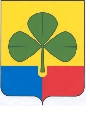 ПЯТЬДЕСЯТ ПЯТОЕ ЗАСЕДАНИЕ ПЯТОГО СОЗЫВА______________________________________________________________________ РЕШЕНИЕот 29.05.2019 г.		                    с. Агаповка                                            № 439Об отчете о деятельности главыАгаповского муниципального района идеятельности администрации Агаповского муниципального района за 2018 годВ соответствии с Уставом Агаповского муниципального района, заслушав и обсудив отчет о деятельности  главы Агаповского муниципального района и деятельности администрации Агаповского муниципального района за 2018 год, Собрание депутатов Агаповского муниципального района, РЕШАЕТ: Отчет о деятельности главы Агаповского муниципального района и деятельности администрации Агаповского муниципального района за 2018 год утвердить (прилагается к решению).Настоящее решение направить главе Агаповского муниципального района для обнародования в средствах массовой информации и на официальном сайте администрации Агаповского муниципального района.Организацию выполнения настоящего решения возложить на постоянную комиссию по законодательству и местному самоуправлению (Манторов Ю.В.) и главу Агаповского муниципального района Тайбергенова Б.Н.Председатель Собрания депутатовАгаповского муниципального района                                      С.А. УльянцевСодержаниеВведениеВ 2018 году деятельность администрации Агаповского муниципального района, как и прежде, была направлена на повышение качества жизни населения, устойчивое развитие экономики, обеспечение конституционных прав граждан в области образования, здравоохранения, культуры, а также предоставление социальных и иных услуг.Общая площадь Агаповского муниципального района составляет 260,3 тыс. га, среднегодовая численность населения 33 216 человек, по отношению к 2017году произошло уменьшение среднегодовой численности на 70 человек.Уменьшение произошло в результате естественной убыли 28 человек (родившихся в 2018 году 384 человека, умерших - 412 человек) и миграции населения - 42 человека.В состав Агаповского муниципального района входит 10 сельских поселений, в которых расположены 47 населенных пунктов.Прошедший 2018 год в экономике района можно охарактеризовать ростом основных макроэкономических показателей.По данным статистики, в 2018 году отгружено товаров собственного производства и услуг на сумму,5 646,4 млн. рублей(увеличение на 7,3% к уровню прошлого года). Увеличение произошло:в сельском хозяйстве по результатам уборочной компании, в обрабатывающей отрасли по результатам увеличения выпуска собственных товаров, работ и услуг.Оборот розничной торговли составил 601,6 млн. руб., что составляет 110,3% к уровню 2017 года. Оборот общественного питания увеличился и составил 26,7 млн.рублей или 108,5% к уровню 2017года.Среднемесячная заработная плата в 2018 году увеличилась на 10,2% и составила 28 549,5 рублей. Задолженность по выплате заработной платы отсутствует. Обеспечена своевременная выплата пенсий, сохранена налаженная система адресной социальной помощи, повышено качество услуг населению в сфере образования, здравоохранения, культуры и спорта.Количество безработных в 2018 году осталось на прежнем уровне и составило 3,1% или 269 человек.Для привлечения инвесторов разработан инвестиционный паспорт района, который размещен на официальном сайте администрации Агаповского района и ежегодно корректируется. 1.  Социально-экономическое развитие районаИсполнение бюджета Агаповского муниципального района за 2018 год характеризуется следующими показателями:по доходам - 1 328, 9млн. рублей;по расходам - 1 329, 2 млн. рублей;результат исполнения бюджета: дефицит0,4млн. рублей.Целью бюджетной политики Агаповскогомуниципального района в 2018 году было финансовое обеспечение важных для жизнедеятельности обязательств.Для обеспечения их выполнения, а также в целях недопущения просроченной кредиторской задолженности бюджета Агаповского муниципального района были предприняты следующие мероприятия: регламентирован порядок определения лимитов бюджетных обязательств, продолжено использование механизма предельных объемов оплаты денежных обязательств, регламентированы условия оплаты государственных (муниципальных) контрактов.1.1 Исполнение доходной части бюджетаДоходы бюджета Агаповского муниципального района за 2018 год исполнены в сумме 1 328, 9млн. рублей. Увеличение доходов по сравнению с 2017 годом составило 7,3% или 90, 3 млн.руб.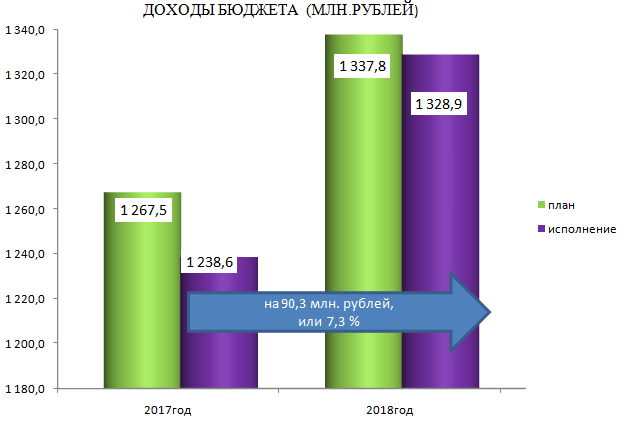 1.2. Собственные доходыИсполнение плановых назначений по налоговым и неналоговым доходам муниципального района в 2018 году составило 348,8млн. рублей, доля которых в общей сумме доходов составила 26,2% (в 2017 году - 27,7%). По сравнению с прошлым годом поступления увеличились на 6,4млн. рублей, или на 1,9%. 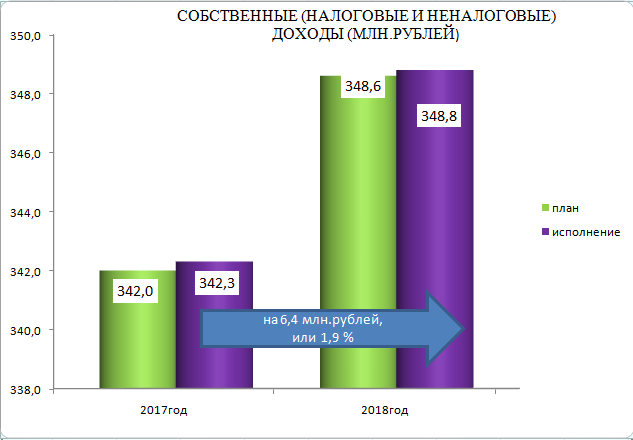 Наибольший удельный вес в общем объеме собственных поступлений занимает налог на доходы физических лиц, доля которого составляет 69,8%.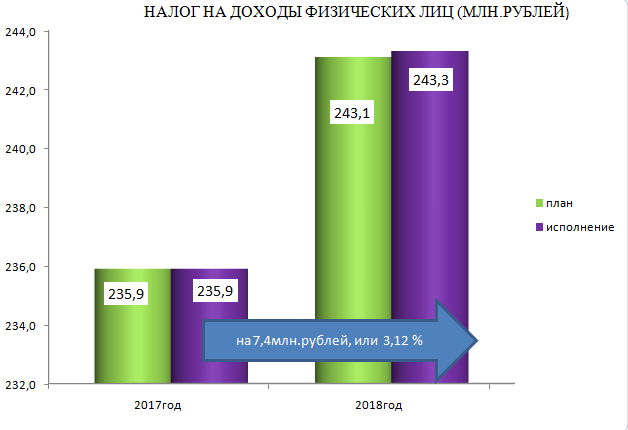 Безвозмездные поступленияБезвозмездные поступления в бюджете Агаповского муниципального района за 2018 год составили 980,1 млн. рублей, с увеличением к уровню 2017 года на 9,4%, или 83,9 млн.рублей.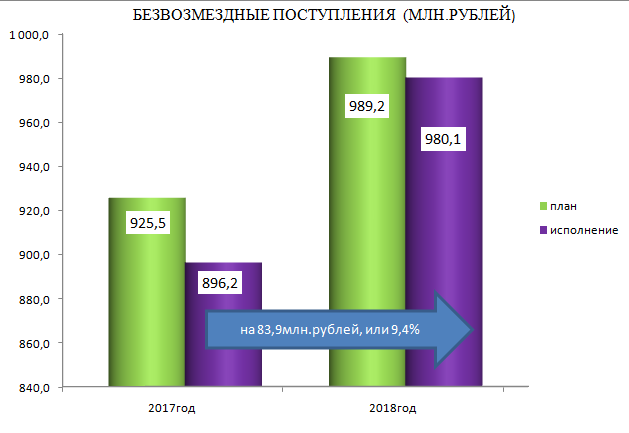 1.4. Исполнение расходной части бюджетаВ первоочередном порядке финансировались расходы, к которым отнесены: оплата труда и начисления на оплату труда, приобретение продуктов питания, оплата коммунальных услуг и услуг связи, арендная плата, ликвидация последствий чрезвычайных ситуаций, предоставление мер социальной поддержки отдельным категориям граждан и т.д.    Расходы на установленные меры социальной поддержки граждан профинансированы в необходимом объеме с учетом усиления их адресности,  повышения качества и своевременности представления.     Первоочередные расходы на выполнение функций муниципальных учреждений на оказание ими государственных (муниципальных) услуг профинансированы с учетом ассигнований, связанных с обеспечением их бесперебойного функционирования, а также объемов оказания государственных (муниципальных) услуг в соответствии с государственными (муниципальными) заданиями.     В  целом  расходы  бюджета Агаповского муниципального района за 2018год исполнены в сумме  1 329, 2млн. рублей. Увеличение расходов к уровню 2017 года составило 5,4% или 67,8 млн.рублей.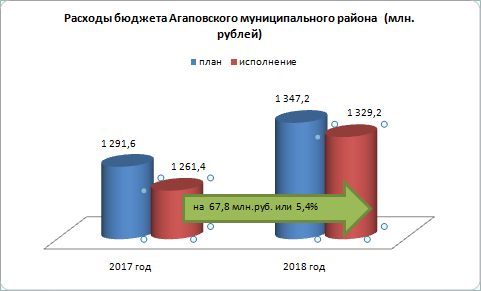 В структуре основных показателей исполнения бюджета Агаповского                              муниципального района по расходам основную долю занимают расходы социально ориентированные: на образование, культуру, здравоохранение, социальную политику, физическую культуру и спорт - 78,9%.ОбразованиеСеть образовательных учреждений Агаповского муниципального района по состоянию на конец 2018 года состоит из 49 учреждений:  - 20 общеобразовательных учреждений, в том числе 13 средних школ, 3 основных и 4 начальных; - 23 дошкольных образовательных учреждения; - 5 учреждений дополнительного образования детей; - 1 муниципальный методический центр.Среднесписочная численность работников учреждений образования на конец 2018 года составила 1 445 человек. Из них педагогических работников 629 человек, в т.ч. 165 воспитателей и 370 учителей. В 2018 году приняты в образовательные организации района 7 молодых специалистов. Все прибывшие специалисты закрепились в районе.Объем расходов на учреждения образования в 2018 году составил 639,3 млн. рублей (в 2017 г. -  574,7 млн. рублей), рост по сравнению с 2017 годом 11,24% или 64,6 млн. рублей.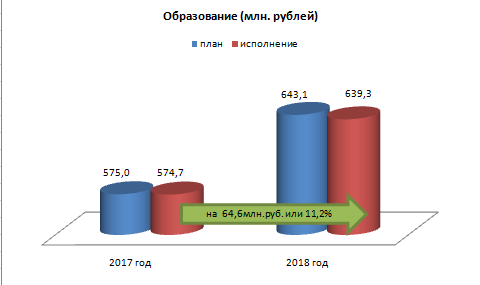 Во исполнение Указа Президента РФ от 7 мая 2012 г. №597 «О мероприятиях по реализации государственной социальной политики» в 2018 году наблюдается тенденция роста средней заработной платы отдельных категорий работников сферы образования.Динамика роста средней заработной платы (в рублях)2.1. Общее образованиеЧисленность учащихся общеобразовательных учрежденийв 2018 году уменьшилась по отношению к 2017 году на 29 обучающихся и составила 4071 обучающийся (в 2017 г.- 4100). Снижение контингента на 29 детей (0,1%) по сравнению с 2017годом обусловлено снижением рождаемости и миграцией населения из сельской местности.Число классов-комплектов составило 257  (в 2017г. - 256).МОУ «Буранная СОШ имени В.М. Волынцева» и МОУ «Янгельская СОШ имени Филатова А.К.» были признаны инновационными площадкамипо реализации проекта «ТЕМП» и в рамках субвенции получили из областного бюджета средства в размере 2 449 502,21 рублей и 840 073,10 рублей на приобретение компьютерного и лабораторного оборудования, учебных пособий.В 2018 году приобретено 3 транспортных средства для организации перевозки обучающихся на сумму 5 689,99 тыс. рублей, в том числе за счет средств областного бюджета - 4 710,00 тыс. рублей и местного бюджета - 979,99 тыс. рублей для обучающихся МОУ «Наровчатская СОШ», МОУ «Первомайская СОШ», МОУ «Светлогорская СОШ». Численность обучающихся, охваченных подвозом, составляет 945 человек из 22 поселков. Подвоз детей осуществляют МОУ «Агаповская СОШ №1 им. П.А. Скачкова», МОУ «Буранная СОШ им. В.М. Волынцева», МОУ «Буранная НОШ», МОУ «Верхнекизильская ООШ», МОУ «Желтинская СОШ», МОУ «Магнитная СОШ», МОУ «Наровчатская СОШ», МОУ «Новобурановская СОШ», МОУ «Первомайская СОШ», МОУ «Приморская СОШ», МОУ «Ржавская СОШ», МОУ «Светлогорская СОШ», МОУ «Черниговская СОШ»,  МОУ «Элеваторская НОШ», МОУ «Янгельская СОШ им. Филатова А.К.»2.2. Обучение детей с ограниченными возможностями здоровья (ОВЗ)В 2017-2018 учебном году в образовательной системе Агаповского муниципального района в рамках инклюзивного образования обучалось 237 человек.Динамика охвата инклюзивным образованиемЭто дети, имеющие заключение психолого-медико-педагогической комиссии (ПМПК) с рекомендациями проводить обучение по адаптированным программам (VII и VIII вида), дети-инвалиды.Обучение данной категории детей организовано различными способами: интегрировано в общеобразовательных классах, дистанционно и на дому.По окончании учебного года все дети с ОВЗ освоили необходимый базовый минимум знаний и не имеют академических задолженностей по предметам (абсолютная успеваемость 100%).2.3.Дошкольное образованиеСистема дошкольного образования Агаповского муниципального района представляет собой 23 детских сада и 8 школ, имеющих в своем составе дошкольные группы. Дошкольным образованием охвачено2134 ребенка (в 2017 году охват составлял 2234 ребенка), что составляет 68% от общего числа детей дошкольного возраста, проживающих в районе.Динамика охвата дошкольным образованиемСнижение контингента на 100 детей (0,8%) по сравнению с 2017годом обусловлено снижением рождаемости и миграцией населения из сельской местности.Охват дошкольным образованием детей в возрасте от 3 до 7 лет составляет 100%. Таким образом, реализован Указ Президента РФ от 07.05.2012г. № 599 «О мерах по реализации государственной политики в области образования и науки».С целью обеспечения доступности дошкольного образования из 4-х поселков продолжается подвоз школьными автобусами 58 детей в близлежащие поселки, имеющие дошкольную образовательную организацию:- 24 ребенка в п. Светлогорск из п. Черноотрог и п. Горный;- 15 детей в п. Черниговский из п. Требиат;- 19 детей в п. Малиновка из п. Первомайский.С целью охвата дошкольным образованием детей из малонаселенных поселков приобретено здание под детский сад в п. Алексеевский (зданию необходим ремонт).        В п.Харьковский, для улучшения условий пребывания воспитанников, планируется перевод детского сада в здание начальной школы.Очередность на устройство детей в ДОО на конец года составила 446 детей в возрасте от рождения до 3-х лет. Небольшая очередь сохраняется в МДОУ «ЦРР детский сад «Березка» и МДОУ «Малыш» с. Агаповка. Наиболее проблемными точками по обеспечению детей местами продолжают оставаться детский сад в п. Приморский, где образовательное учреждение работает с большим перегрузом, а площади помещений по нормам СанПиН не позволяют дополнительно принять детей. Поручаю Управлению образования рассмотреть возможность размещения дополнительной дошкольной группы в здании МОУ «Приморская СОШ».           В рамках направления «Развитие коррекционного образования» созданы специальные условия для интегрированного, инклюзивного воспитания и обучения детей с ОВЗ. В районе функционируют 2 группы компенсирующей направленности для детей с нарушениями речи (МДОУ «ЦРР детский сад «Березка» с. Агаповка и МДОУ ЦРР «Колосок» п. Буранный), 4 логопункта (МДОУ «Малыш» с.Агаповка и МДОУ «Тополек» п. Магнитный, МОУ «Янгельская СОШ им. Филатова А.К.» и  МОУ «Наровчатская СОШ»). Удовлетворение потребности населения Агаповского муниципального района в услугах учреждений системы дошкольного образования ведется через работу с социально незащищенными слоями населения, которые пользуются льготами по оплате услуг дошкольного образования: 414 детей из малообеспеченных семей посещают детские сады бесплатно за счет средств областного и местного бюджетов. На эти цели направлено 905,0 тыс. рублей (в том числе 423,9 тыс. руб. из областного бюджета и 481,1 тыс. руб. из местного).Общее количество детей, посещающих ДОУ на льготных условиях - 433 человека, из них 3 ребенка-инвалида, 16 опекаемых детей и 414 детей из малообеспеченных семей.Родительская плата за присмотр и уход за ребенком в МДОУ по району составляет 790,00 рублей в месяц, что составляет 11% от фактических расходов на затраты по присмотру и уходу за детьми. Стоимость содержания 1 ребенка в месяц составила 7025 рублей. В целом расходы местного бюджета на дошкольное образование составили 33 млн. 895 тыс. рублей (23% от всех расходов).Запланированная стоимость питания по норме на 1 ребенка в день составила 123,00 рубля, фактическая стоимость составила 100,00 рублей.Выполнение норм по основным продуктам питания составило 97% (в 2017 г. было 95%, когда Агаповский район вошел в число лучших муниципалитетов Челябинской области, отмеченных специалистами областного Роспотребнадзора).В рамках решения задачи по обеспечению комплекса условий для реализации федерального государственного образовательного стандарта дошкольного образования продолжается оснащение предметно-пространственной среды образовательных учреждений.  В 2018 году на эти цели израсходовано 5240,5 тыс. руб. за счет областной субвенции. 2.4. ПитаниеНа продукты питания в 2018 году направлено 51 575,2 тыс. рублей, из них за счет средств областного бюджета 5931,8 тыс. рублей и45643,4 тыс. рублей за счет местного бюджета.В том числе, на питание в общеобразовательных учреждениях расход составил 19 537,4 тыс. рублей (из областного бюджета - 1597,80 тыс. рублей и из местного 17 939,60 тыс.рублей), на питание в дошкольных учреждениях - 27895,7 тыс. руб. (из областного - 3774,60 тыс.рублей, за счет местного бюджета 24121,1 тыс. рублей).2.5. Летняя оздоровительная кампания-2018 В летний каникулярный период 2018 года оздоровлением были охвачены 1296детей. Общая сумма затрат на проведение летней оздоровительной кампании составила 3148,2 тыс. рублей, в том числе за счет средств областного бюджета 559,4 тыс. руб. и 2588,80 тыс. руб. за счет местного бюджета.Было открыто 19 организаций отдыха и оздоровления детей различных форм:- лагеря с дневным пребыванием на базе 9 школ в 1 смену продолжительностью 21 календарный день, с общим охватом детей 1116 человек. Стоимость путевки составила 3602,96 рублей, родительская плата не предполагалась. Финансирование составило 501,25 тыс. руб. за счет средств областного бюджета и 3101,71 тыс. рублей за счет местного бюджета.- лагеря малозатратных формна базе 10 школ в 1 смену продолжительностью 18 дней с охватом 150 детей. Расходы составили 135,0 тыс.руб. за счет средств местного бюджета.В целях безопасности детей и сотрудников, а также эффективного использования бюджетных средств, было принято согласованное с Министерством образования и науки Челябинской области решение приостановить функционирование ДОЛ «Березки». В связи с прекращением деятельности ДОЛ «Березки» летняя оздоровительная кампания в районе не останавливалась, и количество детей, которое планировалось оздоровить и охватить летним отдыхом, не уменьшилось, а потому поручаю Управлению образования подготовить альтернативные варианты для организации летнего отдыха детей в загородных лагерях и увеличить охват детей.Путевки в детские оздоровительные лагеря дневного пребывания в первую очередь предоставлялись детям, находящимся в трудной жизненной ситуации, малообеспеченным семьям, семьям «группы риска» и семьям, состоящим на учете:- дети из малообеспеченных семей - 538 человек;- дети, находящиеся в трудной жизненной ситуации - 99 человек;- дети-сироты и дети, оставшиеся без попечения родителей - 38 человек;- дети, состоящие на учете в ПДН - 5 человек;- дети из многодетных семей - 294 человека;- дети-инвалиды - 5 человек.За счет средств местного бюджета было приобретено 30 путевок в загородные детские оздоровительные лагеря ЧУ ДО ПАО «ММК» «Детский оздоровительно-образовательный комплекс» «Горное ущелье» (15 человек) и «Уральские зори» (15 человек),которые предоставлялись детям как поощрение за активную деятельность и хорошую учебуза счет местного бюджета630,00 тыс. рублей.С 16 по 19 июля в рамках программы «Противодействие злоупотреблению наркотическими средствами и психотропными веществами и их незаконному обороту» был осуществлен сплав по р. Белой, в котором приняли участие 16 детей, относящихся к категории «группа риска». Затраты составили 60,0 тыс.рублей из местного бюджета.2.6.АукционыВ 2018 году Управлением образования Агаповского муниципального района был объявлен 51 конкурентный способ закупок, начальная цена размещенных аукционов составила 26,4 млн. рублей, по результатам проведения торгов экономия составила 3,1 млн. рублей, из них:       - 21 аукцион на поставку продуктов питания для образовательных организаций (в том числе 19 совместных аукционов). Начальная цена объявленных аукционов составила 9,7 млн. рублей по результатам проведения торгов заключено 70 муниципальных контрактов, экономия составила 2,1 млн. рублей;    - 10 открытых аукционов на проведение ремонтных работ в образовательных организациях, а также прочие аукционы с начальной ценой  7,0 млн. рублей, по результатам завершенных процедур экономия составила 1,0 млн. рублей;      - 3 аукциона на приобретение автобусов для образовательных организаций Агаповского муниципального района, по результатам процедуры заключены  контракты на сумму 5,7 млн. рублей.2.7.Ремонтные работыНа ремонтные работы в 2018 году было направлено 11,4 млн. рублей из средств местного бюджета (в 2017 году - 9,9 млн.рублей).В 23 детских садах и 19 школах, здании Управления образования проведены ремонтные работы, из них:    - МДОУ ЦРР «Детский сад «Берёзка» с. Агаповка – сантехнические работы, замена дверей и окон, монтаж аварийного освещения, установка охранной сигнализации (1,12 млн. руб.);    - МДОУ «Детский сад «Ветерок» п. Наваринка  - замена окон, дверей (0,2 млн. рублей);    - МДОУ «Детский сад «Дюймовочка» п. Приморский - замена окон, дверей, ремонт электропроводки (0,25 млн. рублей);    - МДОУ «Детский сад «Малыш» с. Агаповка - ремонт музыкального зала, замена окон, монтаж охранной сигнализации, ремонт отопления, обрезка деревьев (0,44 млн.руб.);   - МДОУ «Детский сад «Кубэлэк» п. Аблязово - ремонт канализации, ремонт пищеблока, устройство тамбура, монтаж охранной сигнализации (0,3 млн. руб.);   - МДОУ «Детский сад «Малинка» п. Малиновка - ремонт электрокотельной и электроосвещения, сантехнические работы (0,1 млн.руб.);   - МДОУ «Детский сад «Лучик» п. Гумбейский - замена окон и монтаж охранной сигнализации (0,31 млн.руб.);   - МДОУ «Детский сад «Сказка» п. Черниговский - замена окон, монтаж видеонаблюдения и аварийного освещения (0,18 млн. руб.);  - МДОУ «Детский сад «Колобок» п. Урожайный -  устройство выгребной ямы, ремонт канализации (0,19 млн. руб.);    - МОУ «Агаповская СОШ №1 имени П.А. Скачкова» - замена окон, ремонт отопления, благоустройство, ремонт электроосвещения, монтаж охранной сигнализации и аварийного освещения (1,31 млн. руб.);    - МОУ «Буранная НОШ» - замена окон, общестроительные работы, устройство канализации ремонт электроотопления в здании школы п. Урожайный (0,57 млн. руб.);- в МОУ «Желтинская СОШ» - ремонт отопления и электропроводки (0,19 млн. руб.);    - МОУ «Магнитная СОШ» - ремонт канализации, обследование здания школы в п. Алексеевский, ремонт электропроводки, ремонт отопления(0,18 млн. руб.);      - МОУ «Новобурановская СОШ» - замена окон, ремонт фасада, монтаж навеса (0,42 млн. рублей);    -  МОУ «Верхнекизильская ООШ» - замена окон, ремонт крыши (0,42 млн. руб.);     - МОУ «Светлогорская СОШ» - ремонт отопления, замена пола в коридоре первого этажа (0,47 млн. руб.);     - МОУ «Новоянгельская ООШ» - устройство хоккейной коробки на территории школы, монтаж аварийного освещения  (0,14 млн. руб.);       - МОУ «Янгельская СОШ имени Филатова А.К.» - перенос трубопровода отопления из аварийного помещения, монтаж системы вентиляции в пищеблоке, замена окон, монтаж охранной сигнализации и видеонаблюдения  (0,75 млн. руб.);  - Управление образования - ремонт крыши, монтаж автоматической пожарной сигнализации, монтаж видеонаблюдения, охранной сигнализации, благоустройство (0,86 млн.руб.).2.8.Стратегические цели и задачи системы образования в 2019 году-обеспечение доступности, вариативности и качества образования;- внедрение примерных основных образовательных программ среднего профессионального образования;- организация и проведение интеллектуальных и творческих конкурсов, физкультурно-спортивных мероприятий;- организация работы по внедрению и реализации Всероссийского физкультурно-спортивного комплекса «ГТО»;- организация работы по профилактике правонарушений в детской и подростковой среде совместно с органами системы профилактики; - организация летнего отдыха детей(1341 человек) и трудовой занятости несовершеннолетних (314 человек)в условиях обеспечения комплексной безопасности и использования современных форм работы;- организация работы по созданию доступной среды в муниципальных образовательных учреждениях для детей с ОВЗ и инвалидов;- организационное сопровождение введения федеральных государственных образовательных стандартов, в том числе для детей с ограниченными возможностями здоровья и умственной отсталостью (интеллектуальными нарушениями);- организация работы по расширению спектра дополнительных образовательных услуг в муниципальных образовательных учреждениях;- увеличение охвата детей в возрасте от 1,5 месяцев до 3-х лет дошкольным образованием;- открытие дополнительных 12 мест для детей дошкольного возраста в п. Алексеевский.3.Культура 	В Агаповском муниципальном районе действует сеть учреждений культуры, насчитывающая 62 учреждения:С правом юридического лица, действующего  на основании Устава:Муниципальное Управление культуры Администрации Агаповского муниципального района, в структуру которого входят:1. Без права юридического лица:Районный организационно - методический центр;Районный Дом творчества;Музей Истории;Централизованная бухгалтерия.2. С правом юридические лица, действующего на основании Устава:МУК «Агаповская ЦКС» (включает в себя 2 дома культуры, автоклуб);МУК «АЦБС» (включает в себя центральную библиотеку, детский отдел, 23 филиала);3 школы дополнительного образования: (МКУДО «АДШИ»,  МКУДО «ПДШИ», МКУДО «БДМШ»);10 централизованных клубных систем.В ведении муниципального района 33 учреждения, в сельских поселениях 29 учреждений. На основании учредительных документов все культурно-досуговые учреждения с 2012 года имеют статус «казенные».Муниципальное Управление культуры обеспечивает проведение государственной и муниципальной политики в сфере культуры, библиотечного и музейного дела, художественного и музыкального образования, охраны и использования объектов культурного наследия, развития межнациональных и межконфессиональных отношений на территории района. Основные муниципальные программы 2018 годаВ течение 2018 года совместная скоординированная деятельность главы Агаповского муниципального района, глав сельских поселений, МУК была направлена на формирование единого социокультурного пространства района. Особое внимание уделялось повышению качества оказываемых учреждениями культуры услуг, их конкурентоспособности, созданию условий комфортного пребывания в учреждениях культуры. Так, в ряде учрежденийпроведена работа по укреплению материально-технического оснащения на общую сумму 9 569 590 рублей, проведены ремонтные работы на сумму 7 628 750 рублей, в том числе:Ремонтные работы в здании сельского клуба МУК «Буранная ЦКС» п. жд.ст. Буранная;Ремонтные работы в здании сельского клуба МУК «Буранная ЦКС» п. Урожайный;МУК «Гумбейская ЦКС» ДК п. Гумбейка - осуществлён монтаж газового оборудования;МУК «АЦКС» Агаповский Дом культуры стал участником программы поддержки кинотеатров через Федеральный фонд социальной и экономической поддержки ФОНД КИНО (из средств внебюджетного фонда получено 5 000 000 рублей). В настоящее время в концертном зале АДК установлено кинооборудование;МУК «АЦКС» районный Дом культуры с. Агаповка стал участником государственной программы Челябинской области «Развитие культуры и туризма Челябинской области на 2015-2019 годы» в подпрограмме «Мероприятия и обеспечение развития и укрепления материально-технической базы домов культуры в населённых пунктах с численностью населения до 50 000 человек». По итогам участия в данной программе концертный зал районного Дома культуры оборудован светодиодным экраном и световым оборудованием (за счет Федерального и областного бюджетов приобретены экран, прожектор, вращающаяся «голова», контролер, металлическая ферма для светового оборудования, светодиодная вращающаяся «голова» на сумму 2 378 900 рублей 00 копеек).Также  координирующая деятельность муниципального Управления культуры была направлена на организацию и проведение культурно-массовых мероприятий районного масштаба, активное участие в мероприятиях регионального, Всероссийского, международного уровней, сохранение культурно-исторического наследия района, гражданско-патриотического, толерантного воспитания подрастающего поколения, формирование ЗОЖ, организацию досуга населения района, развитие народных промыслов. Анализ работы культурно-досуговых учрежденийПовышение показателей происходит за счёт:1.  Активной работы сотрудников культурно-досуговых учреждений с населением;2.  Организации работы по укреплению материально-технического оснащения, проведения ремонтных работы.Культурно-досуговые учрежденияОхват населения услугами учреждений культурыИмиджевые мероприятияКинотеатр	В 2018 году на базе МУК «Агаповская ЦКС» Агаповский Дом культуры открыт кинотеатр. Данное учреждение стало участником программы поддержки кинотеатров Федеральным фондом социальной и экономической поддержки ФОНД КИНО (из средств внебюджетного фонда получено 5 000 000 рублей). Анализ работы Музея Истории с. АгаповкаПовышение показателей работы Музея Истории связано с переездом учреждения в новое отремонтированное здание. В связи с этим расширился спектр музейных мероприятий: проводятся встречи с интересными людьми района, тематические выставки и экскурсии, введена в работу комната МВД. Музей стал ещё одним центром культурного взаимодействия населения.Создание благоприятных условий для развития туризмаПовышение показателей в сфере туризма связано с установкой графического символа «АГАПОВКА». Буквы с подсветкой установлены на горной возвышенности в окрестностях с. Агаповка. Данный объект является местной достопримечательностью.Также в 2019 году запланировано строительство тюбинговой трассы, расположенной на возвышенности в окрестностях с. Агаповка.Анализ работы МУК «Агаповская централизованная библиотека»Обеспечение населения дополнительным образованием, его совершенствование и повышение качестваАнализ работы школ искусств и музыкальной школы	Количество учащихся школ искусств и музыкальной школы  составило 524 ребёнка. Повышение количества учащихся достигнуто за счёт агитационной и концертной работы с детскими садами, общеобразовательными учреждениями района. Количество участий в фестивалях и конкурсах различного уровня по району – 36. Количество учащихся-участников и призёров конкурсов различного уровня 103. Повышение данного показателя достигнуто за счёт:Активной концертной деятельности (у детей появляется желание участвовать в конкурсах);За счёт тесной взаимосвязи с учреждениями культуры Челябинской области.Дополнительное образование детей осуществляется по программамЗанятия проводятся в соответствии с индивидуальными расписаниями согласно учебно-воспитательного плана.24 педагога имеют первую и высшую квалификационную категорию. 67%  педагогов имеют первую и высшую квалификационную категорию.       2017-2018 учебный год для МКУДО «АДШИ» был активным и продуктивным. Так, на базе школы искусств был организован инструментальный ансамбль педагогов  МКУДО «АДШИ» «Агат», который принимал  участие в районных мероприятиях. По инициативе директора школы искусств 1 декабря 2018 года организован и проведён зональный конкурс эстрадного искусства «Звездный калейдоскоп». В Музее Истории была организована выставка работ учащихся художественного отделения «Неугасим огонь души»(преподаватель Мячина Л.В.) Новогодним подарком для учащихся школы искусств стало театрализованное новогоднее представление - сказка «Морозко». В качестве артистов выступили педагоги школы.Объем бюджетного финансирования отрасли культурыИсполнение  бюджетных назначений  по данному разделу составило 74,9 млн. рублей.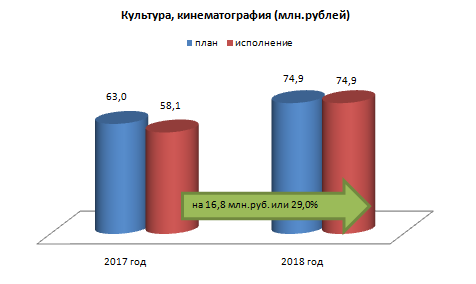 Выделены бюджетные ассигнованияМатериально-техническая обеспеченность учреждений культуры в 2018 годуПеречень субсидий 2018 годаИзрасходовано на ремонт объектов культуры 7628,75 тыс. рублей:- на  капитальный ремонт в Домах культуры 1251,25 тыс. рублей, в т.ч.:- МУК «Буранная ЦКС» - капитальный ремонт сельского клуба п. Урожайный 642,19 тыс. рублей, капитальный ремонт сельского дома культуры п. Буранный жд. ст. 609,06 тыс. рублей.На текущий и косметический ремонт в Домах культуры израсходовано-4938,9 тыс. рублей, в т.ч.:- МУК «Агаповская ЦКС» - косметический ремонт и установка дверей в фойе РДК 228,6 тыс. рублей,- ремонт зрительного зала в АДК - 2901,4 тыс. рублей,- МУК «Гумбейская ЦКС» - ремонт зрительного зала - 540,0 тыс. рублей,- МУК «Магнитная ЦКС» - ремонт зрительного зала - 534,46 тыс. рублей,- МУК «Наровчатская ЦКС» - установка пластиковых окон - 94,69 тыс.рублей;- МУК «Светлогорская ЦКС» - ремонт зрительного зала, установка окон-535,76 тыс. рублей,- МУК «Первомайская ЦКС» - ремонт зрительного зала - 94,4 тыс. рублей,- МУК «Черниговская ЦКС» - косметический ремонт - 9,6 тыс. рублей.На косметический ремонт в музыкальных школах израсходовано 201,2 тыс. рублей, в т.ч.:- МКУДО «АДШИ» - 31,0 тыс. рублей;- МКУДО «БДМШ» - 170,2 тыс. рублей.На текущей ремонт в помещении Музея истории - 1237,4 тыс. рублей.На противопожарные мероприятия израсходовано 371,7 тыс. рублей, в т.ч.:- монтаж и обслуживание АПС и системы оповещения -175,9 тыс. руб.,- замена и приобретение огнетушителей  - 150,9 тыс. рублей,- обработка чердака огнезащитным составом-31,0 тыс. рублей,- замена полов и пожарной двери - 8,4 тыс. рублей.На приобретение основных средств для учреждений	 культуры  израсходовано 9569,59 тыс. рублей:- для домов культуры на приобретение оргтехники, музыкального светового акустического оборудования, мебели  - 9198,37 тыс. рублей,в т.ч. за счет внебюджетного ФОНДА КИНО на оборудование кинозала (экран, акустическая система, сабвуфер, проекционный экран, коммуникация для звукового оборудования, комплекс «Касса», театральные кресла) в МУК «Агаповская ЦКС»- 5000,0 тыс. рублей.За счет Федерального и областного бюджетов - экран, прожектор, вращающаяся голова, контролер, металлическая ферма для светового оборудования, светодиодная вращающая голова на сумму 2378,9 тыс. рублей.Для детских музыкальных школ - 30,6 тыс. рублей.Для библиотек - 340,7 тыс.рублей.На приобретение материальных запасов (канцелярские товары, хозтовары, материалы для ремонта, электротовары, запчасти) израсходовано 2189,32 тыс. рублей.Для домов культуры-1176,5 тыс.рублей.Для детских музыкальных школ - 89,7 тыс. рублей.Для библиотек - 30,6 тыс. рублей.В том числе на пополнение книжного фонда поступило 211,8 тыс. рублей.На подписку периодической печати на 2 полугодие 2018 года израсходовано   271,1 тыс. рублей.На проведение районных мероприятий и участие в областных и региональных мероприятиях израсходовано 793,42 тыс. рублей.Средняя заработная плата сотрудников учреждений культуры согласно Указа Президента РФ составила:Изменение штатной численности по учреждениям культурыза 2016-2018 годыКурсы повышения квалификацииВсего 93 человека. Сотрудники КДУ 54 человека. Преподаватели музыкальных школ 6 человек.3.1. Мероприятия в рамках реализации программы «Старшее поколение»В Агаповском муниципальном районе активно реализуется проект партии «Единая Россия» «Старшее поколение», в рамках которого для людей этой возрастной категории проводятся различные мероприятия. В 2018 году разработана Муниципальная программа Агаповского муниципального района по доступности услуг культуры для граждан старшего поколения «Старшее поколение» на 2018-2020 годы, утверждённая Постановлением Администрации Агаповского муниципального района от 29.08.2018г. №1112. Цель работы учреждений культуры с данной категорией населения - создание условий для повышения качества культурно-досуговых  услуг, содействие активному участию граждан старшего поколения в жизни общества.В результате реализации муниципальной программы достигнуты следующие показатели:Повышение показателей связано с активнойработой сотрудников культурно-досуговых учреждений с гражданами старшего поколения. Так, в библиотеках района в целях повышения правовой культуры населения проведены информационно-просветительские мероприятия для старшего поколения. За период 2018 года проведено 14 мероприятий. К распространенным формам работы с данной возрастной категорией можно отнести концерты любительских коллективов,  вечера отдыха, спортивные мероприятия, участие в выставках. Излюбленными формами досуга являются вечера отдыха, тематические встречи, посиделки в рамках празднования различных  календарных и народных праздников,  чествование именинников. В течение года был организован цикл мероприятий, посвящённых празднованию 100-летнего юбилея ВЛКСМ.МУК Администрации Агаповского муниципального района приняло участие в областном конкурсе лучших практик по доступности услуг культуры для старшего поколения. На конкурс были представлены материалы о работе учреждений культуры по организации досуга для старшего поколения граждан Агаповского района. МУК стало победителем в номинации «Лучший муниципальный район». 3.2. Мероприятия в рамках «Года волонтера»В течение 2018 года в учреждениях культуры велись мероприятия, приуроченные к Году волонтёра и добровольца. Были оформлены информационные стенды, рассказывающие о волонтерском движении, а также перечень «добрых дел», в которых может принять участие любой желающий. Представители волонтёрского движения оказывали посильную помощь при подготовке и проведении праздников, мероприятий, принимали активное участие в субботниках по благоустройству улиц, парков отдыха, спортивных площадок, прилегающих территорий учреждений культуры,  памятников воинам ВОВ в 2018 году на базе МУК «Буранная ЦКС» в СДК п. Буранная жд.ст. создан волонтерский штаб всероссийского волонтерского движения «Волонтеры Победы». В течение всего года волонтёры привлекались для помощи в организации и проведении культурно-массовых мероприятий.Всего в течение года было проведено 159 мероприятий, посвящённых Году волонтёра и добровольца, число участников в них - 3 202 человека.3.3. Проведение независимой оценки качества оказываемых услуг населению культурно-досуговыми  учреждениями В декабре 2018 года в МУК «ЦБС», 11 ЦКС района проведена независимая оценка качества оказываемых услуг населению. Удовлетворенность граждан качеством предоставления государственных и муниципальных услуг в сфере культуры составила 85%.         По результатам проведённой независимой оценки в 2017 году в МУК «АЦБС», 11 ЦКС района был выявлен ряд недостатков. В течение 2018 года руководителями учреждений культуры был проведена работа, направленная на устранение замечаний. ВМУК «АЦБС»:Приобретено 5 531 экземпляр книг, периодической печати;Доступ в интернет комфортный - 100,0 Мбит/с. Для работы в Интернете пользователям предоставлен ПК;Приобретено 6 стеллажей для Светлогорского отделения №13. Агаповская ЦБ приобретено: МФУ – 2шт., компьютер – 1шт., стульев – 88шт., кресло – 4шт.Произведены ремонтные работы: в ЦБ заменили 11 окон на пластиковые, созданы условия для вентиляции. Установлена входная дверь.Централизованные клубные системы района:1.Количество культурно-массовых мероприятий стабильное с тенденцией к увеличению;В ряде культурно-досуговых учреждениях приобретена новая аппаратура (МФУ, ноутбуки, проекторы, экраны). В зрительном зале МУК «Агаповская ЦКС» РДК установлена новая световая аппаратура, светодиодный экран, куплен мобильный экран и проектор, приобретена переносная сцена-ракушка - 2 шт., стойки под микрофоны, мультикор, радиомикрофоны. 3. 30.11.2018 г. открылся кинотеатр. Организован регулярный показ кинофильмов и мультфильмов;4.Проведены косметические ремонты залов, ремонтные работы на сумму  7 628 750 рублей (установка окон, дверных конструкций, оборудование санузла, замена систем отопления, ламп дневного освещения, замена электропроводки). МУК «Буранная ЦКС» СК п. Жд.ст. Буранная - ремонт здания, МУК «Буранная ЦКС» СК п. Урожайный - ремонт здания, МУК «Магнитная ЦКС» ДК п. Магнитный - ремонт малого зала, МУК «Светлогорская ЦКС» ДК п. Светлогорск - ремонт малого зала;5.Проведено благоустройство прилегающих территорий учреждений культуры: разбиты цветочные клумбы, производится обрезка зеленого массива, проводятся субботники, установка памятников (МУК «Буранная ЦКС» п. Буранный - установлен Пограничный столб, Памятник участникам локальных войн и военных действий, в парке Славы с. Агаповка установлен Памятник пограничникам);6.Обновлены  сценические   костюмы.3.4. Ключевые направления работы в сфере культурыАгаповского муниципального района на 2019 годРеализация Муниципальной программы Агаповского муниципального района «Развитие культуры в Агаповском муниципальном районе на 2019-2021 годы и на период до 2030 года»;Реализация муниципальной программы Агаповского муниципального района по доступности услуг культуры для граждан старшего поколения «Старшее поколение» на 2018-2020 годы;Совершенствование системы духовно-нравственного, эстетического воспитания и образования детей, пропаганда здорового образа жизни среди всех категорий населения; Работа с одарёнными детьми;Развитие туризма;Развитие Районного Дома творчества;Повышение качества оказываемых услуг учреждениями культуры;Материально-техническое оснащение МУК «Гумбейская ЦКС» Дом культуры п. Гумбейка, МУК «Янгельский ЦДК» Дом культуры п.  Янгелька,МУ «ЦКС п. Жёлтинский» Дом культуры п. Желтинский; МУК «Магнитная ЦКС» Дом культуры п. Магнитный.Ремонтные работыМУК «Агаповская ЦКС» Районный Дом культуры с. Агаповка,МУК «Буранная ЦКС» Сельский Дом культуры с. Новобурановка, МУК «Светлогорская ЦКС» Дом культуры п. Светлогорск.Анализ проведённой работы в сфере развития культуры за 2018 год свидетельствует о том, что год был для  учреждений  культурынасыщенным и продуктивным. Анализ позволяет сделать вывод о том, что предлагаемые культурно-досуговые услуги востребованы населением, создаваемые условия делают пребывание комфортным. В культурно-досуговых учреждениях наблюдается приток участников в клубные формирования. Увеличилось количество проведённых культурно-массовых мероприятий. Повышение показателей происходит за счёт организации и проведения: Районных творческих мероприятий  для детей, подростков, молодёжи, граждан старшего поколения;Районных массовых национальных праздников;Областных и районных фестивалей, конкурсов для людей с ограниченными возможностями здоровья всех категорий и для ветеранов войны и труда.4. Здравоохранение Медицинскую  помощь населению  Агаповского муниципального района оказывает Агаповская центральная районная больница, в состав которой входят: поликлиника, дневной стационар при поликлинике по профилям: терапия, неврология, гинекология, терапевтическое отделение,  6 офисов врача общей практики, 2 врачебные амбулатории, 30 ФАПов.Из 30 фельдшерско-акушерских пунктов  без медицинского работника -  6 (пп. Ржавка, Утарка, Южный, Гумбейский, Урожайный, Красноярский), в трех из них работают совместители 1 раз в неделю.  Требуют капитального ремонта более 60% ФАПов (п. Кирово, п. Новоянгелька, п. Требиат, п. Ржавка, п. Черноотрог, п.Солодянка, п. Красноярский, п.Малиновка, п.Базарский, п. Воздвиженка).                                 Скорая помощь оказывается отделением скорой медицинской помощи  с. Агаповка и пятью пунктами скорой помощи (п. Светлогорск, п. Буранный, п. Магнитный, п. Приморский, п. Янгельский), ежедневно работают 7 фельдшерских бригад. Только три автомобиля скорой помощи имеют небольшие сроки эксплуатации: 1, 2 и 3 года соответственно. Остальной автопарк представлен автомобилями со сроком эксплуатации от 6 до 10 лет.В 2018г. по программам «Земский врач» и «Земский доктор» медицинских работников не было.Демографические показателиИсполнение  бюджетных назначений  по данному разделу составило 25,0 млн. рублей. 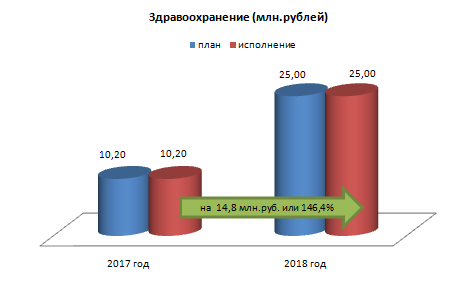 В 2018 году Министерством здравоохранения области было выделено 16 млн. рублей из средств областного бюджета на проведение текущего ремонта, капитального ремонта, противопожарные мероприятия и мероприятия по антитеррористической укрепленности. На данные средства были выполнены следующие мероприятия:Установка ограждения с осветительными приборами по периметру МУЗ Агаповская ЦРБ на сумму 1 402 545,36 рублей.Ремонт Светлогорской  ВА на сумму 4 554 472,52 рубля: замена кровли,  замена 72 окон, ремонт 11 кабинетов.Капитальный ремонт ФАПа п.Черниговский на сумму 1 622 001,14 рублей.Замена кровли на зданиях поликлиники и терапевтического отделения МУЗ Агаповская ЦРБ на сумму 1 856 957,72 рублей.Ремонт актового зала  административного корпуса и кабинетов детской консультации МУЗ Агаповская ЦРБ на сумму 738 601,21 рубль.Ремонт полов скорой помощи и зубопротезного кабинета МУЗ Агаповская ЦРБ на сумму 104000,00 рублей.Облицовка фасада здания поликлиники МУЗ Агаповская ЦРБ керамогранитом  на сумму 2 097 399рублей.В 1 квартале 2019 года проведены ремонты на следующих объектах:Ремонт фасада административного корпуса МУЗ Агаповская ЦРБ - облицовка сайдингом на сумму 236 066 рублей (+ 70 000 рублей за счет средств ЦРБ).Ремонт здания терапевтического отделения 2 этажа  (коридор, санузел, процедурные кабинеты частично) на сумму 1 067 640 рублей (867 640 рублей за счет выделенных средств и 200 000 рублей собственных средств ЦРБ).Ремонт кабинетов Первомайской ВА на сумму 851 870 рублей (+ 100 000 рублей за счет средств ЦРБ).Ремонт системы отопления гаража автотранспорта на сумму 262 799 рублей.Ремонт здания Янгельский ЦВОП на сумму 209 608 рублей (частичная замена окон, установка тамбура).Монтаж системы видеонаблюдения МУЗ Агаповская ЦРБ на сумму 239 757 рублей.За счет экономии средств от проведения электронных торгов  подготовлена проектно-сметная документация на приобретение 2-х бензоэлектрогенераторов для аварийного электроснабжения, ремонтные работы в ФАП п. Кирово, жд. ст.Гумбейка, п. Озерный, п. Субутак.В 2018 году из средств муниципального бюджета выделено 175 000 рублей на приобретение стоматологических инструментов и 180 000 рублей на оплату работы передвижной флюорографической установки.Задачи на 2019 годВ 2019г. направлена заявка в МЗЧО на выделение средств по проектированию нового модульного здания для размещения службы профилактики, мужского и женского смотровых кабинетов, кабинетов фтизиатра, психиатра, нарколога.Проводится согласование с МЗЧО об открытии коек неврологических и гинекологических и размещение их во вновь построенном здании.Строительство модульного ФАПа в п. Новобуранное в июне-августе 2019г.Строительства модульных  ФАПов в п. Ржавка и п. Наваринка до конца 2019г.Привлечение 2-х выпускников, обучающихся по Целевому направлению. Предположительное место работы Магнитный ЦВОП и Наровчатский ЦВОП.Проведение частичных ремонтных работ в ФАПах п. Озерный, п. Кировский, жд.ст. Субутак, жд.ст. Гумбейка, п. Верхнекизильское.Участие ЦРБ в проекте «Бережливая поликлиника» с выделением финансирования на ремонтные работы.Решение вопроса о переводе ФАПа п.Новоянгельский в многоквартирный дом. 5. Социальная защита населения В систему социальной защиты населения Агаповского муниципального района входят Управление социальной защиты населения и подведомственные Управлению учреждения: муниципальное  учреждение  «Комплексный центр социального обслуживания» и муниципальное бюджетное учреждение социального обслуживания  Центр помощи детям, оставшимся без попечения родителей.      Основными направлениями деятельности системы социальной защиты населения являются:-реализация единой социальной политики государства на территории района;-улучшение качества жизни граждан пожилого возраста, инвалидов, семей, находящихся в трудной жизненной ситуации, детей-сирот и детей, оставшихся без попечения родителей.Цели:повышение реальных доходов отдельных категорий граждан, малообеспеченных граждан, меры социальной поддержки которых  установлены действующим законодательством;повышение качества социальных услуг, предоставляемых  учреждениями социального обслуживания;удовлетворение  потребности граждан  в социальном обслуживании.По состоянию на 30.12.2018 г. в УСЗН зарегистрированыграждане следующих категорийОсвоено денежных средствИсполнение  бюджетных назначений  по данному разделу составило 301,8 млн. рублей.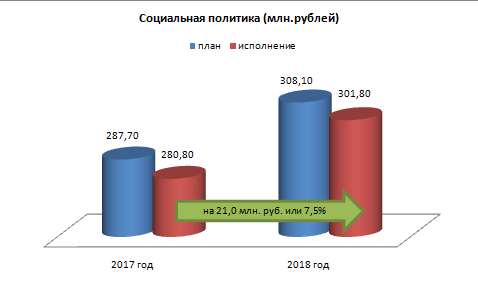 На единовременные социальные пособия выделено из областного бюджета2 289,2 тыс. рублей, в том числе:-на ремонт жилья ветеранам 280,0 тыс. рублей - 6 гражданам;-денежное вознаграждение ветеранам к Дню Победы – 40,0 тыс.рублей -20 гражданам;-на оказание материальной помощи 487 ,0 тыс. рублей - 43 гражданам;-на новогодние подарки детям 378,2 тыс.рублей – 3608 детям;-многодетным семьям на подготовку детей к школе 1 104,0 тыс.рублей – 327 семьям (736 детей).На единовременные социальные пособия выделено из муниципального  бюджета78,1тыс. рублей 6 гражданам.Организована  и проведена следующая работа:-предоставлено 4713 государственных услуг, это назначение  и выплата пособий при рождении и уходу за ребенком; назначение и выплата субсидий и пособий на погребение; предоставление мер социальной поддержки гражданам льготных категорий; оформление и выдача удостоверений гражданам; назначение и выплата денежных средств на содержание детей-сирот и детей, оставшихся без попечения родителей, из общего объема услуг в электронном виде принято 524 заявления.-оформлено различного вида пособий на детей – 2209 назначений;- оформлено 2375 справок о фактах получения пособий (на получение стипендии, посещение дошкольного учреждения, питание в образовательном учреждении);-оформлены документы на получение областного материнского капитала – 10 гражданам;- оформлен статус льготника  – 128 гражданам, в т.ч.:-«ветеран труда»- 37;-«ветеран труда Челябинской области» - 14;-«члены семей погибших (умерших) ветеранов»- 9;-сельские специалисты и педагоги- 42;-70-летние и 80-летние граждане (капитальный ремонт)- 26;- оформлено субсидий 1982 гражданам;- оформлено пособий на погребение 67 гражданам;- организована работа по оформлению документов для установления   памятников участникам ВОв за счет средств областного бюджета  - 4  штуки;- социальные услуги учреждениями социального обслуживания оказаны 4783 гражданам;-обслуживается социальными работниками на дому 540 граждан пожилого возраста и инвалидов;-обслужено отделением дневного пребывания 173 гражданина пожилого возраста и инвалидов в 5 сельских поселениях.5.1. Организация работы отдела опеки и попечительства-выявлено детей, оставшихся без попечения родителей- 4 ребенка;-издано распоряжений (установление опеки, устройство детей в гос. учреждения,  смена фамилии и имени, назначение выплат) - 62;-подготовлено заключений и разрешений (о лишении родительских прав,  сделки с жильем, оформление денежных вкладов) - 128;-проведена проверка сохранности жилья, закрепленного за детьми – сиротами и детьми, оставшимися без попечения родителей - 122 проверки;- устроено  на полное государственное обеспечение 8 детей (центры помощи детям, дома ребенка);- определено в замещающие семьи (опека, приемная семья) 33 ребенка;- обеспечено жильем 16 граждан из числа детей, оставшихся без попечения родителей;- участие в судах по защите законных прав и интересов несовершеннолетних детей и недееспособных граждан - 275;По состоянию на 31.12.2018г. в МБУ Центр помощи детям находилось23 воспитанника.В Центре помощи детям проведены следующие мероприятия:по улучшению содержания воспитанников на общую сумму – 3690,39 тыс.рублей;-проведен капитальный ремонт 2 этажа здания (перепланировка с целью создания условий проживания воспитанников в отдельных помещениях семейно-квартирного типа) - 1613,08 тыс.рублей;-проведен ремонт электропроводки, монтаж узла учета, установлены раздвижные решетки, ремонт  пожарной сигнализации на сумму 578,37 тыс.рублей;-улучшена материально-техническая база учреждения (приобретены   электрические плиты, холодильники, микроволновые печи, чайники, посудомоечная машина, диваны, шкафы, комоды, бытовая и кухонная утварь) – 770,36 тыс.рублей;- установлены в соответствии с санитарными нормами пластиковые перегородки в санитарных комнатах – 84,6 тыс.рублей;-приобретен автомобиль для перевозки воспитанников – 643,97 тыс.рублей;-активизирована работа по привлечению внебюджетных средств (спонсорская помощь оказана на сумму 1 508 тыс.рублей, из них 158,0 тыс.рублей -спортивный инвентарь, канцелярские товары, мягкий инвентарь; 1350,0 тыс.рублей – установка спортивной площадки)- устроено в учебные заведения 4 воспитанника;-по профилактике правонарушений – участие в 15 мероприятиях областного и районного уровней;-в отделении содействия замещающих семей на сопровождении 88 семей (141 ребенок);-на постинтернатном сопровождении  находятся 27 выпускников центра помощи детям;-диспансеризация проведена у 27 воспитанников и детей, помещенных временно в  учреждение;-проведено 18 проверок,  в том числе:служебные проверки – 2;проверка подведомственных учреждений – 16, в т.ч.:-Центр помощи детям -13;-Комплексный центр социального обслуживания населения -3.-оздоровлено  448 граждан, из них:-171 ребенок, в том числе 102 в лагерях, 69 детей - в санаториях области;- 1 ветеран оздоровлен в областном санатории;- 80 граждан пожилого возраста прошли курс лечения в оздоровительных   центрах (гериатрический центр г.Магнитогорска и социально-оздоровительный центр «Тополек»  Варненского района);- 173 человека посетили отделение дневного пребывания в комплексном центре социального обслуживания населения (питание, витаминизация, лечебная физкультура, культурные программы);-оздоровлено детей-инвалидов и детей, состоящих на диспансерных учетах –23 человека, из них в областном центре «Семья» - 12 детей, в Кусинском областном реабилитационном центре - 11 детей (заезды «Мать и дитя);-повышение квалификации прошли 26 сотрудников.5.2. Основные направления работы на 2019 годРеализация единой социальной политики в сфере социальной защиты населения  на территории Агаповского муниципального района;Совершенствование механизмов реализации основных направлений социальной политики;Удовлетворение потребности граждан в социальном обслуживании;Работа с гражданами по приему документов в электронном виде;Сокращение численности детей-сирот и детей, оставшихся без попечения родителей, состоящих в региональном банке путем возвращения детей в кровные семьи и устройства в замещающие семьи;Организация работы в единой информационной системе в сфере социальной защиты;Обеспечение предотвращения нарушений дисциплины, коррупционных и иных правонарушений муниципальных служащих.6. Спорт и молодежная политика Физкультурное движение Агаповского муниципального района состоит из штатных единиц:- Муниципальное учреждение «Комитет по физической культуре, спорту и молодежной политике администрации Агаповского муниципального района»;- МУ ДО Агаповская ДЮСШ;- 13 средних общеобразовательных учреждения;- 4 основных общеобразовательных учреждения;-  3 начальных общеобразовательных учреждения;- 10 администраций сельских поселений;- предприятия и организации, находящиеся на территории                           Агаповского муниципального района;-спортклубы по месту жительства.Исполнение  бюджетных назначений  по данному разделу составило 8,4млн. рублей.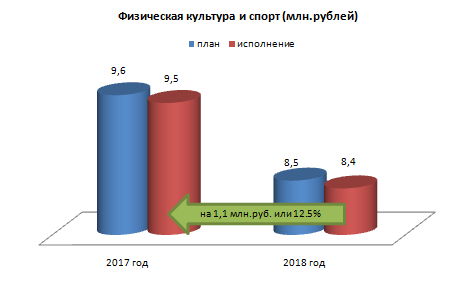 Уменьшение к прошлому году составило 1,1 млн.руб., т.к. в 2017 году производилось устройство комплексной площадки (футбольное поле) в п.Наровчатка  на сумму 1,7 млн.руб. за счет субсидий местным бюджетам на организацию и проведение мероприятий в сфере физической культуры и спорта.Кадровое обеспечениеВ структурах физкультурного движения Агаповского района занят 71 штатный физкультурный работник (в 2017 г. – 67 человек), в том числе 54 специалиста с высшим профессиональным образованием. В сельской местности работает 71 физкультурный работник. Впервые приступили к работе в отчетном году 10 (в 2017 году - 5) специалистов.В связи с ростом численности занимающихся физической культурой и спортом в Агаповском районе ощущается нехватка кадрового состава преподавателей и тренеров. Острая ситуация складывается с кадровым обеспечением в дошкольных образовательных учреждениях. В образовательных учреждениях занятия по физической культуре ведут 28 преподавателей. Организация подготовки спортивного резерваОсновной вид деятельности муниципального учреждения дополнительного образования «Агаповская детско-юношеская спортивная школа» - реализация дополнительных общеобразовательных программ по четырем направлениям: волейбол, баскетбол, легкая атлетика, футбол. С 1 августа 2018 г. полномочия учредителя в отношении ДЮСШ переданы МУ «Комитет по физической культуре, спорту и молодежной политике» Администрации Агаповского муниципального района. 6.3. Материально-техническая базаНа конец 2016 года в Агаповском муниципальном районе имелось 131 спортсооружение, 133 - в 2017 г. и 135 - в 2018 г., в т.ч. плоскостные сооружения - 95 (футбольные поля, хоккейные коробки, площадки для городошного спорта, волейбольные и баскетбольные площадки), спортивные залы – 29, (в том числе залы в двух ФОКах), и другие - 17 площадок, залов.В 2016 году введено в эксплуатацию 5 спортсооружений, в том числе:- площадка для игры в «городки», п. Первомайский;- футбольное мини-поле, п. Буранный;- хоккейная коробка п. Муравейник;- волейбольное поле, п. Магнитный;- хоккейная коробка, п. Магнитный.За 2017 год введено в эксплуатацию 4 спортсооружения, в том числе:- футбольное мини-поле, п. Наровчатка;- хоккейная коробка, п. Аблязово;- хоккейная коробка, п. Желтинский.В 2018 г. завершено ограждение футбольного поля в п. Наровчатка, установлены зрительские трибуны, оборудована стоянка для автотранспорта, установлена охранная сигнализация, аварийные светильники в ФОК п. Наровчатка. Проведен ремонт городошной площадки на стадионе «Солнечный». Установлено видеонаблюдение на стадионе «Солнечный» и в ФОКе с. Агаповка. Проведен косметический ремонт административного здания, смонтированы системы водоснабжения, отопления, водоотведения, вставлены пластиковые окна, входные металлические  двери. Введено в эксплуатацию футбольное мини-поле в п. Субутак.Для населения на центральном стадионе «Солнечный» в зимний период залит каток 30х40 и накатана лыжная трасса, установлена ледяная горка, по забору и на деревьях смонтирована световая иллюминация. Для занятий лыжными гонками проложена лыжня на р. Урал (пляж с. Агаповка). В  вязи с увеличением числа занимающихся футболом, поручаю в 2019 году в с. Агаповка построить мини-футбольное поле с искусственным покрытием. Для строительства «Тропы здоровья» на берегу р. Урал Наровчатского сельского поселения сформирован и передан в оперативное управление МУ «КФК,С И МП», земельный участок. Подготовлена схема размещения объекта и техническое задание.Также на стадии проектирования находится строительство спортивного зала в п. Новобуранное.6.4. Пропаганда физической культуры и спортаМУ «Комитет по физической культуре, спорту и молодежной политике администрации Агаповского муниципального района» тесно сотрудничает со  средствами массовой информации. На официальном сайте администрации Агаповского муниципального района, в группе ВКонтакте «Спорт Агаповский район» регулярно размещаются анонсы спортивных мероприятий, отчеты с фотографиями о проведенных мероприятиях. Создана страничка в социальной сети «В Контакте» (https://vk.com/id488832536), https://vk.com/club173512356, информация размещается на официальном сайте МУ «Комитет по физической культуре, спорту и молодежной политике», http://agapov-fsmp.my1.ru/Совместно с Общественной молодежной палатой при Собрании депутатов Агаповского муниципального района волонтерским движением Агаповского района проводятся различные физкультурно-массовые мероприятия.С целью популяризации физической культуры и спорта МУ «Комитет по физической культуре, спорту и молодежной политике администрации Агаповкого муниципального района» проводит следующие физкультурные, спортивно-массовые соревнования для организаций, предприятий, сельских поселений Агаповского муниципального района:- турнир по хоккею на валенках;- Всероссийская массовая лыжная гонка «Лыжня России»;- спортивное мероприятие «День здоровья»;- Первомайская легкоатлетическая эстафета;- спортивные мероприятия, посвященные празднованию Дня Победы;- соревнования, посвященные Дню физкультурника;- спортивное мероприятие, посвященное празднованию Дня района;- Всероссийский день бега «Кросс наций».- летняя и зимняя Спартакиады среди работников Агаповского муниципального района.Каждый год спортивная делегация Агаповского района участвует в областных летних сельских играх «Золотой колос» и в областной зимней сельской Спартакиады  «Золотой колос».Женская сборная команда по мини-лапте стала победителем областной летней спартакиады «Золотой колос-2017» и 2018, тренер команды М.Г. Лачугин. По итогам сводной таблицы 41-х областных летних сельских спортивных игр «Золотой колос» 2018 года Агаповский муниципальный район занял 12 общекомандное место. В 2017 году - 14 место, тем самым улучшил свой результат.Сборная команда Агаповского муниципального района традиционно принимала участие в областной зимней сельской Спартакиаде «Уральская метелица». Агаповский район занял 18 общекомандное место (в 2017 г. - 16 место). Не смотря на снижение общекомандного место женская сборная команда по мини-футболу(тренер команды Васильев В.Е.), впервые заняла призовое 3 место. В 2016, 2017 и в 2018 годах воспитанники спортивного клуба «Фанат» секция кикбоксинга неоднократно становились победителями и призерами областных и Всероссийских соревнований.По итогам смотра-конкурса деятельности организаций физкультурно-спортивной работы среди муниципальных районов Челябинской области в 2018 году МУ «КФК,С И МП» улучшил свои результаты, заняв итоговое 19 место (в 2017 году – 26 место).           На территории района реализуется план мероприятий по поэтапному внедрению Всероссийского физкультурно-спортивного комплекса «Готов к другу и обороне» (ГТО) на период 2014-2018 годов.      Организация деятельности по внедрению комплекса ГТО на территории РФ осуществляется в соответствии с Федеральным законом от 04.12.2007 № 329-ФЗ (ред. от 29.06.2015) «О физической культуре и спорте в Российской Федерации»; Указом Президента Российской Федерации от 24.03.2014 г. № 172; нормативно-правовыми актами Правительства Российской Федерации и  иными нормативно-правовыми актами.     В соответствии с вышеуказанными НПА на территории Агаповского муниципального района издан  Приказ  №40 от 10.09.2015 г., на основании которого на базе спортивного  стадиона «Солнечный», создан центр тестирования.     За 2018 год прошли обучение в г. Челябинск пять тренеров-преподавателей, которым присвоены судейские категории, они являются костяком судейского штаба Центра тестирования стадиона «Солнечный», кроме того в каждом образовательном учреждении из числа учителей физической культуры закреплены ответственные лица, которые прошли обучение в г. Магнитогорске и имеют право входить в судейскую бригаду при принятии нормативов ГТО.   Общая численность населения района в возрасте от 6 лет составляет 30025 человек, количество лиц, зарегистрированных на сайте ГТО в 2017 г. составляло 2273 человек, в 2018 году количество зарегистрированных увеличилось до 3683 человек. Количество лиц, приступивших к выполнению нормативов ГТО, увеличилось с 0 в 2017 г. до 1185 в 2018 г. Выполнили на знаки отличия 254 человека. Итоговое место в рейтинге ВСК ГТО: в 2017 году район занимал 43 место, в 2018 году - 17 место. 6.5. Молодежная политика  Работа по молодежной политике ведется согласно принятой муниципальной программе «Развитие физической культуры, спорта и молодежной политики в Агаповском муниципальном районе», утвержденной постановлением администрации Агаповского района и Соглашения между Министерством образования и науки Челябинской области и Агаповским муниципальным районом о предоставлении субсидии из областного бюджета бюджету Агаповского муниципального района на организацию и проведение мероприятий с детьми и молодежью. Все проводимые мероприятия выстроены по 4 направлениям:подготовка и проведение мероприятий патриотической направленности;поддержка социальных и общественных инициатив молодых граждан Челябинской области;поддержка талантливых детей и молодежи в сфере образования, интеллектуальной и творческой деятельности;вовлечение молодежи в социально-экономическую, политическую и культурную жизнь общества. В 2016 году по соглашению Агаповскому муниципальному району была выделена субсидия в размере 125 950 рублей. В 2017 году - 180 560 рублей. В 2018 году размер субсидии составил 268 100 рублей.Объем ресурсов, выделяемых на выполнение основных программных мероприятийНаблюдается положительная динамика финансирования сферы молодежной политики в целом. За 2018 год увеличилось число мероприятий, имеющих цель воздействовать на подрастающее поколение. За счет чего организуется досуг и занятость молодых людей.За 2018 год проведено 32 мероприятия (в 2017 г. - 26 мероприятий, такое же количество мероприятий прошло в 2016 году).Программные мероприятия, а также задачи, поставленные перед Комитетом по реализации молодежной политики, выполняются в полном объеме. Анализ проведенных мероприятий показывает увеличение количества проведенных мероприятий и уменьшение количества участников по сравнению с 2016  годом.В Агаповском районе разработан и успешно реализован комплекс разноплановых мероприятий, проектов, конкурсных мероприятий по выявлению и поощрению ярких, инициативных молодых людей. Стоит отметить что в 2016 году количество участников в мероприятиях было выше, чем в 2017 году. В 2018 году в проведенных мероприятиях приняло участие около 2600 человек.  В 2017 году возобновилась работа Общественной молодежной палаты при Собрании депутатов Агаповского муниципального района. Продолжается активная работа по вовлечению молодежи в волонтерскую деятельность на территории района. В 2018 году создано волонтерское движение «Волонтеры Победы». Активную деятельность ведетОбщественная молодежная палата. 2018 год стал толчком для развития Общественной молодежной палаты в Агаповском районе. В сравнении с предыдущим годом расширены направления деятельности Молодежной палаты, претерпели изменения и организационные мероприятия, предложены и единогласно утверждены новые мероприятия.Главными направлениями деятельности Молодежного парламента муниципального Агаповского района являются:- нормотворческая деятельность;- вовлечение молодежи в волонтерскую деятельность;- вовлечение молодежи в занятие творческой деятельностью;- гражданско-правовое, патриотическое воспитание молодежи;- вовлечение молодежи в здоровый образ жизни и занятия спортом,- популяризация культуры безопасности в молодежной среде;- развитие молодежного самоуправления, поддержка и взаимодействие с общественными организациями и движениями;-информационно-просветительская деятельность.	  Молодежный парламент района осуществляет свою деятельность в форме проведения заседаний Молодежного парламента, совета и рабочих групп. Заседания Молодежного парламента проводятся не реже одного раза в месяц. По инициативе председателя Молодежного парламента могут проводиться внеочередные заседания.         При ОМП в районе были организованы два волонтерских штаба: «Волонтеры Победы» и «Доброволец».Общая численность членов ОМП в 2018 г. увеличилась с 20 до 35.Отчеты о работе ОМП размещены на таких интернет-ресурсах, как:•	https://vk.com/ompagapovka•	https://vk.com/volonterburan•	https://vk.com/public146092286•	https://vk.com/agapovkamedia•	https://vk.com/novostiagapovkaМолодежное движение приняло участие в весьма значимых мероприятиях, участвовало и в 45 ежегодных традиционных культурно-массовых мероприятиях, наиболее значимыми из них являются: 3-4 февраля 2018 года в п. Наровчатка и в с. Агаповка прошли заключительные соревнования XI районной зимней спартакиады;Форум «ВЕСНА»;1 мая участники Молодежной палаты и возглавили "Парад колясок»;Акция «Бессмертный полк», которую возглавили актив ОМП, в строй влились новые участники на ретро-автомобилях;12 мая состояласьXV Летняя Спартакиада. Председатель движения Ирина Трубникова провела открытие Спартакиады. Участники организовали танцевальный флэшмоб;10-11 июня в с. Агаповка прошла XV летняя Спартакиада. Участники ОМП достойно представили свои сельские поселения;20 сентября участник Молодежного движения Долгушин Николай принял участие в региональном этапе форума волонтёров «Доброволец России»;В начале октября состоялось Заседание молодежных палат «южного» куста Челябинской области;31 октября в Законодательном собрании Челябинской области состоялся «Молодёжный Практикариум»;24 ноября 2018 г.команда Молодёжной палаты приняла участие в I Фестивале молодежных парламентских формирований Челябинской области и заняла в нем 3 место.  Таким образом, проанализировав молодежную политику за период  2016-2018 года, можно отметить, что поставленные задачи выполнены.6.7.  ДЮСШВ 2018 году Муниципальное учреждение дополнительного образования «Агаповская детско-юношеская спортивная школа» перешла в ведомство МУ «Комитет по физической культуре, спорту и молодежной политике».        Цели ДЮСШ: 1) выявление, развитие и поддержка талантливых обучающихся, а также лиц, проявивших выдающиеся способности; 2) подготовка спортсменов высокой квалификации; 3) достижение уровня спортивных успехов сообразно способностям.Задачи ДЮСШ: 1) удовлетворение индивидуальных потребностей обучающихся в занятиях физкультурой и спортом; 2) формирование культуры здорового и безопасного образа жизни, укрепление здоровья обучающихся; 3) социализация и адаптации обучающихся к жизни в обществе; 4) мониторинг и отбор перспективных юных спортсменов; 5) проведение учебно-тренировочной и воспитательной работы с обучающимися.Система организации образовательного процессаУчебный процесс строится на основе календарного учебного графика и расписания. Для достижения поставленной цели ДЮСШ ежегодно работает без выходных дней. В каникулярное время и в праздничные дни тренеры  проводят спортивные мероприятия. В этом учебном году в спортивной школе работают 5 отделений по видам спорта: баскетбол, волейбол, футбол, легкая атлетика, бокс. Коллектив ДЮСШ ежегодно оказывает помощь в судействе и проведении  МУ «Комитет по физической культуре, спорту и молодежной политике администрации Агаповского муниципального района» в проведении таких массовых районных соревнований, как «Кросс наций», «Лыжня России», «Фестиваль ГТО» «День здоровья».В целях повышения уровня физической подготовленности обучающих тренерами ежегодно проводятся соревнования по ОФП. Для достижения целей коллективу необходимо постоянно повышать своё мастерство. Для этого ведётся методическая работа, которая направлена, прежде всего, на оказание помощи в работе тренеров(проводятся педагогические советы, обсуждаются актуальные вопросы по совершенствованию деятельности ДЮСШ). Каждый год для всех участников образовательных отношений проводится  праздник спорта «Посвящение в спортсмены». Также ежегодным мероприятием является Выпускной. Для всех выпускников и их родителей готовится культурно-развлекательная программа с вручением грамот и благодарностей. В ДЮСШ работают 14 педагогических работников, все с педагогическим образованием. 10 тренеров являются основными работниками и 4 - совместителями. 11 из них имеют высшее педагогическое образование, 3 - среднее-специальное.Уровень образования педагогических работников соответствует требованиям занимаемых должностей.7.Развитие жилищно-коммунального хозяйства На территории Агаповского муниципального района 14 организаций, работающих в сфере ЖКХ. В общей сложности работники предприятий ЖКХ обслуживают 23 котельных; 88,9 км тепловых сетей; 15 водонапорных башен; 76 напорных скважин; 264,3 км водопроводных сетей. Основным видом деятельности предприятий является оказание коммунальных услуг населению, объектам народного образования, социальной сферы и прочим организациям.  11 котельных на обслуживании у инвесторов.Исполнение  бюджетных назначений  по данному разделу составило 78 млн.  рублей.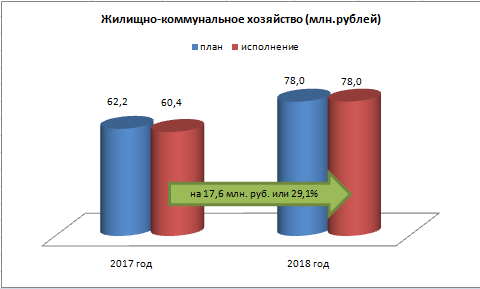 Теплоснабжение	По программе «Обеспечение доступным и комфортным жильем граждан Российской Федерации в Челябинской области на 2014-2020 годы» в 2018 году на капитальный ремонт теплотрасс выделены денежные средства в размере 7 648 969,21  рублей.  В т.ч. 7 644 969 21 рублей из областного бюджета, 4 000 рублей - с местного бюджета. Протяженность трассы 2 579,6 м.	По программе «Обеспечение доступным и комфортным жильем граждан Российской Федерации в Челябинской области на 2014-2020 годы» на 2019 год на капитальный ремонт тепловых сетей запланировано 6 млн. рублей из областного бюджета и 2000 рублей из прочих источников. Протяженность трассы 592 м. Подготовлено 3 проекта  на тепловые трассы.На 2019 год запланированыВодоснабжениеПо программе «Обеспечение доступным и комфортным жильем граждан Российской Федерации в Челябинской области на 2014-2020 годы» в 2018 году средства на капитальный ремонт водоснабжения не выделялись.	По программе «Обеспечение доступным и комфортным жильем граждан Российской Федерации в Челябинской области на 2014-2020 годы» в 2019 году на капитальный ремонт водоснабжения было запланировано 5 млн. рублей из областного бюджета, и 2000 рублей из прочих источниковВ 2019 году запланированыДорожное хозяйство	По программе «Содержание и развитие муниципального хозяйства Агаповского муниципального района на 2018-2020гг.» в 2018 году на ремонт дорожного полотна выделены денежные средства в размере 19 863 610,58 рублей, в т.ч.18 870 812,05 рублей из областного бюджета,993 180,53 рубля - из местного бюджета. Протяженность трассы 2,58 км.	В 2019 году по программе «Содержание и развитие муниципального хозяйства Агаповского муниципального района на 2018-2020гг.» запланировано 15 847 430 рублей, в т.ч. 15 092 790 рублей из областного бюджета, 754 640 рублей – из местного. Протяженность трассы 1,742км.ГазоснабжениеВ 2018 году на газоснабжение выделено 31,373 тыс. рублей, построено 15,829 км газопровода, обеспечена возможность газификации 378 квартир, из них по программе «Обеспечение доступным и комфортным жильем граждан Российской Федерации» в Челябинской области на 2014-2020 годы на сумму 10 500,0 тыс.рублей.Программа «Устойчивое развитие сельских территорий»Процент газификации в 2018 году составил 63%. На 2019 год запланировано:По программе «Обеспечение доступным и комфортным жильем граждан Российской Федерации» в Челябинской области на 2014-2020 годы, пос.Ближний. Газопроводы высокого и низкого давлений к жилым домам на сумму 11 000 000,0 рублей протяженностью – 5,404 км; количество газифицируемых квартир – 102 квартиры. С учетом 2018г. показатель газификации в 2019  составит 66%.Мероприятия приоритетного проекта«Формирование современной городской среды» в Агаповском муниципальном районеНа поддержку приоритетного проекта «Формирование комфортной городской среды» на территории Агаповского муниципального района в 2018 году предоставлены субсидии  в размере 10 172,422 тыс. рублей, в т.ч. из федерального и областного бюджета в сумме -  9 812,428 тыс.рублей; местного бюджета в сумме – 360,0 тыс. рублей.Субсидии предусмотрены на благоустройство 16 дворовых территорий и 9 общественных территорий.Благоустройство дворовой территорииНа 2019 год запланировано благоустройство 11 общественных территорий.По программе «Формирование комфортной городской среды» предоставлены субсидии в размере 12 354,400 тыс. рублей, в т.ч. из:- федерального и областного бюджета в сумме 11 940,40 тыс.рублей;- местного бюджета в сумме 414,0 тыс.рублей.Запланированы:- Благоустройство общественной территории (парк) п.Харьковский- Благоустройство общественной территории (парк) с.Агаповка, Парк "Воинской Славы"- Благоустройство общественной территории (парк) п.Буранный, пер.Парковый, уч.5- Благоустройство общественной территории (парк) п.Магнитный- Благоустройство общественной территории (парк) п.Желтинский- Благоустройство общественной территории (парк) п.Первомайский - Благоустройство общественной территории (сквер) п.Приморский- Ремонт памятника в с.Верхнекизильское- Благоустройство общественной территории (парк) п.Светлогорск- Благоустройство общественной территории (парк) п.Черниговский, ул. 1 мая,71- Благоустройство общественной территории (парк) п.Новоянгельский.	Основную долю доходов предприятий ЖКХ составляет оплата услуг. Задолженность населения на 01.01.2019 г. увеличилась на 13,1% и составила 63,2 млн. рублей, нереальны к взысканию 21,5 млн.рублей.Взыскания задолженности предприятиями ЖКХ.. Капитальный ремонт общедомового имущества в многоквартирных домах	За период с 2015 по 2017 годы отремонтировано 10 домов: 6 домов в с. Агаповка, 1 дом в п. Магнитный, 2 дома в с. Новобурановка, 1 дом в п.Первомайский.На сумму 18 454,70 тыс.рублей выполнено семь видов работ.       В жилищно-коммунальном хозяйстве Агаповского района, как и в большинстве районов России, существует ряд проблем, требующих своего решения: 1. Низкое выполнение работ по содержанию и текущему ремонту общедомового имущества многоквартирных домов. Для этого необходимо:- организация, оказывающая услуги по содержанию и ремонту общего имущества многоквартирного дома (при непосредственном управлении), должна ежегодно инициировать проведение общего собрания собственников помещений в многоквартирном доме, в том числе по вопросу установления платы за жилое помещение; - плата за содержание и ремонт жилого помещения не может быть ниже экономически обоснованного размера платы за содержание и ремонт жилого помещения, установленного органами государственной власти субъектов Российской Федерации.	Мероприятия по переходу от убыточных котельных, отапливающих население и объекты бюджетной сферы на территории Агаповского муниципального района:		2. Во многих ЖКХ начисление по водоснабжению и водоотведению ниже чем фактическое потребление. Необходимо:- совместно с представителями управляющей организации и (или) исполнителем коммунальных услуг осуществлять снятие показаний коллективных (общедомовых) приборов учета потребления ресурсов, необходимых для предоставления коммунальных услуг;- совместно с исполнителем коммунальных услуг и (или) представителями управляющей организации составлять акт об установлении количества фактически проживающих в жилом помещении граждан;-установление в качестве основания для начисления платы за коммунальные услуги в случае выявления факта проживания в жилом помещении потребителей, не зарегистрированных в этом помещении по постоянному (временному) месту жительства или месту пребывания, наличие акта, составленного исполнителем коммунальных услуг совместно с председателем совета многоквартирного дома (это должен быть региональный нормативный акт).Архитектура и градостроительство В 2018 году силами администрации района продолжена работа по корректировке генеральных планов всех десяти сельских поселений района, а также правил землепользования и застройки сельских поселений: в декабре 2018 г. проведены публичные слушания и внесены изменения в Правила землепользования, проведен анализ границ населенных пунктов для внесения в государственный кадастр недвижимости. Вся указанная градостроительная документация приведена в соответствие с законодательством, выполнена на картографической основе в координатах. Внесены в государственный кадастр недвижимости в 2018 г. границы 31 населенного пункта из 47, в 2017 г. установлены границы 10 населенных пунктов. Всего внесены в ЕГРН сведения о границах 43 населенных пунктов, что составляет 91,5%. В 2019г. планируется внесение границ 4 населенных пунктов.  Были внесены границы территориальных зон в 5 сельских поселениях из 130 территориальных зон. В 2019 году работы продолжатся, запланировано внесение сведений о границах 46 территориальных зон.Выдано 146  градостроительных планов земельных участков (в 2016 г. – 169 шт., в 2017 г. – 173 шт.), 142 разрешения на строительство (в 2016 г. – 163 шт., в 2017 г. – 135 шт.). Введены в эксплуатацию 45 объектов капитального строительства (в 2016 г. – 33 шт., в 2017 г. – 58 шт.), в том числе: -  здание электролизной (для Верхне-Кизильского водозабора);- 7914 метров газопровода (с. Агаповка, п. Первомайский);- 1245 метров магистрального водопровода (Верхне-Кизильского водозабора);- 2 нежилых здания (склады) общей площадью 1270,7 кв.м.;- 2 животноводческие фермы площадью 2616,6 кв.м. (Приморское сельское поселение); - 610 метров автодорог (п. Озерный);- 1 мясоперерабатывающий цех (п. Ближний).Введено 6813 м² жилья (51 дом), в 2016 г. – 4442 м² (34 дома), в 2017 г. – 5367 м² (45 домов), в 2018 г. – 6813 м² (51 дом). В 2019 г. планируется ввести 8500 м² жилья (64 дома).Утверждено 16 проектов планировки и межеваний территорий (в 2016 г. – 15, в 2017 г. – 7).Сформировано 322 земельных участка (для сельскохозяйственного использования, ведения садоводства, личного подсобного хозяйства) (в 2017г. – 649). Плановые показатели на 2019 г. – 350 участков.В 2019 году планируется закончить работу по корректировке генеральных планов и правил землепользования и застройки сельских поселений, получить согласование указанных документов и провести публичные слушания. После утверждения генеральных планов привести в соответствие с ними программы комплексного развития коммунальной, транспортной и социальной инфраструктуры сельских поселений Агаповского района. Также планируется закончить работу по постановке на государственный кадастровый учет границ всех населенных пунктов, достичь показателя 100%.Будет выполнена корректировка схемы территориального планирования. Задачи:Вести контроль по выдаче разрешений на строительство и вводу в эксплуатацию объектов капитального строительства. Усилить работу по разработке проектов планировки и межевания территорий.9.  «Устойчивое развитие сельских территорий»  государственной программы Челябинской области Развитие сельского хозяйства и регулирования рынков сельскохозяйственной продукции, сырья и продовольствия на 2013-2020 годыВ 2017 году социальную выплату по подпрограмме «Устойчивое развитие сельских территорий»получили 11 семей на сумму 12 млн. 882 тыс.рублей.В 2018 году социальную выплату на приобретение (строительство) жилья получили 13 семей на сумму 18 млн. 757 тыс. 194 рубля.В 2019 году запланировано выплатить социальную выплату на приобретение (строительство) жилья11 семьям на сумму 15 млн. 536 тыс. рублей.В подпрограмме «Оказание молодым семьям государственной поддержки для улучшения жилищных условий»  программы  «Обеспечение доступным и комфортным жильем граждан Российской Федерации» в Агаповском муниципальном районе на 2014-2020 годы в 2017 году были выданы свидетельства о праве на получение социальной выплаты на приобретение жилого помещения или создания объекта индивидуального жилищного строительства 2 семьям на сумму 1 млн. 764 тыс. рублей.В 2018 году социальной выплатой воспользовались 3 семьи на сумму 1 млн. 916 тыс. 610 рублей.В 2019 году получили Свидетельства о праве на получение социальной выплаты на приобретение жилого помещения или создания объекта индивидуального жилищного строительства 6 семей на сумму 3 млн. 114 тыс. 871 рубль.10. Управление сельского хозяйства и продовольствия Агаповского  районаВ Агаповском районе общая площадь сельскохозяйственных угодий составляет 220,6 тыс. га или 94%  от общей площади земель по району, в  том числе площадь пашни составляет 147,8 тыс. га, из которых пашни в обработке 145,6 тыс.га., не используется 2,2 тыс. га., посевная площадь составила 129,1 тыс.га, под пары отведено 16,5 тыс. га или 11,3%.Сельскохозяйственную деятельность в районе ведут 89 хозяйств в т.ч.:сельхозпредприятий – 12;крестьянско-фермерских хозяйств –19;индивидуальных предпринимателей –57;перерабатывающий кооператив -1.10.1. Растениеводство Произведено в 2018 году:Зерна в весе после доработки 117,9 тыс. тонн при средней урожайности 13,2 ц/га, что составляет 83,1%  к уровню прошлого года. Подсолнечника на зерно 5,5 тыс. тонн  при средней урожайности 11,2 ц/га или 108% к уровню прошлого года.Льна масличного 3,8 тыс. тонн при средней урожайности 10,2 ц/га  или  111,6% к уровню прошлого года.Картофеля 4,5 тыс.тонн при средней урожайности 109 ц/га или  125,4% к уровню прошлого года.Овощей  3,6 тыс. тонн при средней урожайности 184,7 ц/га - 86,4% к уровню прошлого года.Сена для общественного животноводства заготовлено 12,1 тыс. тонн сена, что в пересчете на кормовые единицы составило 5,4 тонн к. ед.,сенажа заготовлено 23,1 тыс. тонн, что в пересчете на кормовые единицы составило 8,080  тыс.тонн к. ед.,силоса заготовлено 25,8 тыс. тонн, что в пересчете на кормовые единицы составило 5,15 тыс.тонн к. ед.,Валовой сбор зерна в прошлом году позволил засыпать фураж, в целом по району, в полном объёме от потребности14 ,8 тыс. тонн фуража. С учетом концентрированных кормов было заготовлено более 31 ц.к.ед. на 1 условную голову. 10.2. ЖивотноводствоВ Агаповском муниципальном районе на 01.01.2019 года поголовье крупного рогатого скота составило 10 645 голов, что на 596 голов больше уровня 2017 г.  Молочное животноводствоПять сельскохозяйственных предприятий (ЗАО Агаповское, ООО АФ Наровчатка, ООО Муравейник, ООО Росток, ООО СП Шаянов) молочного направления имеют поголовье 2 645 голов крупного рогатого скота, в том числе молочных коров 973 головы.       7 КФХ и ИП: КХ «Карсакбаев К.Б.», ИП К(Ф)Х «Османов М.З.-о», ИП К(Ф)Х «Топчий Н.В.», ИП К(Ф)Х «Усенов К.Р.»,  ИП К(Ф)Х «Карсакбаев Ж.А.», КХ «Болат», ИП К(Ф)Х «Максимов Н.Н.» имеют поголовье 2 724  головы крупного рогатого скота, в том числе молочных коров 1 402 головы.Общее поголовье молочных коров на 01.01.2019 года составило 2 375 голов.Валовый надой молока по району в 2018 году составил 12 583,3 тонны, в 2017 году- 11 611 тонн, в 2018 году произведено больше на 972,3 тонны.Мясное животноводствоВ районе 3 сельхозпредприятия и 50 фермерских хозяйств занимаются производством мяса: ООО «Русское поле», ООО «Ближний», ООО  «Росток», КХ«Карсакбаев К.Б.», ИП ГК(Ф)Х «Абдалов Г.А.», ИП ГК(Ф)Х «Османов М.З.-о», ИП ГК(Ф)Х «Беляев В.О.», ИП ГК(Ф)Х «Балакишиев Э.К.-о», ИП ГК(Ф)Х «Елистратов В.М.», ИП ГК(Ф)Х «Сарманов А.А.» и многие другие. Поголовье мясного скота составляет 5 360 голов, из них коров 2 368 голов.Валовый привес в 2018 году составил 1 149,3 тонны, что на 81,8 тонны больше уровня 2017 года, за счет увеличения поголовья молодняка в КФХ.Среднесуточный привес в 2018 году достиг уровня 618 гр., что на 9 гр. больше, чем в 2017 году.Воспроизводство стада. В 2018 году получено телят 4 290 голов, что на 299 голов больше уровня 2017 года. В том числе  от  коров  получено  в  2018  году телят 3 146 голов, что на 8 голов больше чем в 2017 году. Выход телят в 2018 году по району составил 79,6% на 100 голов коров основного стада, что на 5,6  голов больше к уровню в 2017 году (было 74%).Введено в основное стадо за год более 28% первотелок.10.3. ТехникаДля успешного проведения сельскохозяйственных работ в 2018 году приобретено 93 единицы сельскохозяйственной техники и оборудования на сумму 237 млн. 496 тыс. рублей. Это самый наивысший показатель за последние годы (в 2017 г. - 86 единиц, в 2016 г. - 78 единиц).Тракторов всех марок приобретено 11 ед. в т.ч.: 6 «БЕЛАРУСов»,             1 – К-744, 2 – ХТЗ 150К, 1 – МТЗ-1221, 1 – «Versatile 2375»Зерноуборочных комбайнов 12 ед. в т.ч.: 3 - КЗС-10, 5 - Акросов,              4 - Вектора.Посевных комплексов приобретено 10 ед.Также почвообрабатывающей техники было приобретено 14 единиц:в т.ч.: плуги – 4 ед., 7 борон, лущильники, катки.По рентабельности с/х культур (уровень)Основной причиной  снижения  рентабельности в 2018 году является подъём цен на горюче-смазочные материалы, которые в свою очередь потянули подъем цен на все компоненты сельскохозяйственного производства.На конечный финансовый результат повлияла государственная поддержка  и слаженная работа всех сельхозпроизводителей. В 2018 году по всем программам поддержки по району было получено субсидий на общую сумму 160,339 млн. руб. (в 2017 г. – 114,259 млн. руб.),из них из федерального бюджета – 67,382 млн. руб. (2017 г. – 47,966 млн. руб.),из областного – 92,956 млн. руб. (2017 г. – 51,887  млн. руб.).В отрасли растениеводства выплачены субсидии на сумму 75,934 млн. руб. (в 2017 г. – 53,106 млн. руб.),в том числе на приобретение техники 17,145 млн. руб.  (в 2017 г. – 14,801 млн. руб.).В 2018 году были организованы 7 новых фермерских хозяйств. На поддержку начинающих фермеров выделено 20,49 млн. руб. (в 2017 г. (3 ИП)–6,271 млн.руб.). На поддержку кооперативам(СППСК "Уральское подворье") - 10,0 млн.руб.(в 2017 г.-0). В отрасли животноводства  получены субсидии на сумму 52,426 млн. руб. (в 2017 г. – 20,947 млн. руб.), в том числе- на поддержку племенного животноводства 7,678 млн. руб.(в 2017г.-)- на поддержку молочного животноводства 12,304 млн. руб. (в 2017 г. – 11,06 млн. руб.),- на поддержку мясного животноводства 22,552 млн. руб. (в 2017 г. – 6,571 млн. руб.).В 2018 году по сравнению с 2017 годом субсидий получено больше на 46,08 млн. руб.Благодаря государственной поддержке большинству хозяйств удалось закончить год с прибылью. Общая сумма прибыли по сельскохозяйственным товаропроизводителям составила 199,6 млн.руб. Вместе с тем с убытком сработало 2 хозяйства - юридических лица и 10 индивидуальных предпринимателей. Основной причиной этого явилось то, что в течение года были приобретены основные средства и молодняк крупного рогатого скота, в том числе и на заемные средства.11. Имущество и земельные отношенияУправление является иным органом местного самоуправления,  осуществляющим функции по разработке и реализации муниципальной политики в сферах управления, владения, пользования и распоряжения имуществом, находящимся в собственности муниципального образования "Агаповский муниципальный район", в том числе земельными участками, находящимися в государственной собственности и собственности муниципального образования "Агаповский муниципальный район", земельных и кадастровых отношений, а также органом, оказывающим муниципальные услуги в установленных сферах деятельности.Для решения основных задач и функций, возложенных на УИЗО, ежегодно утверждается муниципальная программа.Выполнение программы указывает на то, что посредством муниципальной собственности органы местного самоуправления могут активно влиять на развитие муниципального образования, структуру его экономики, деловой и инвестиционный климат, и, в конечном счете, на решение многих задач, связанных с улучшением качества жизни населения, образующего местное сообщество. Деятельность УИЗО оценивается посредством эффективности использования муниципального имущества и земельных ресурсов по следующим направлениям:- социальная эффективность подразумевает решение задач в области  социальных вопросов  посредством управления имуществом и земельными участками.На основании законодательных актов Российской Федерации и Челябинской области предоставляются меры социальной поддержки многодетным семьям, молодым семьям, а также участникам боевых действий в виде: - принятия граждан на учет в целях бесплатного предоставления земельного участка в собственность для индивидуального жилищного строительства;- предоставления земельных участков для индивидуального жилищного строительства в собственность бесплатно отдельным категориям граждан, установленным законами Челябинской области;- бесплатного предоставления земельного участка в собственность граждан, имеющих трех и более детей, для индивидуального жилищного строительства.Сведения о принятии граждан на учет в целях бесплатного предоставления земельного участка в собственность для индивидуального жилищного строительства:Сведения о принятии  граждан на учети  о бесплатном предоставлении земельных участков в собственность для индивидуального жилищного строительства в разрезе категорий:Организация работы по предоставлению жилых помещений гражданам в порядке, установленном действующим законодательством.Информация по приобретению жилых помещений детям-сиротам и гражданам из их числа:Информация о предоставлении жилых помещений гражданамКоммерческая эффективность оценивается за счет выполнения плана приватизации муниципального имущества.использования принципа платности земли, согласно которому любое использование осуществляется за плату. УИЗО  организует  предоставление земельных участков на различных вида права в соответствии  с действующим законодательством.Сведения о предоставлении земельных участков в собственность за плату, аренду, безвозмездное срочное пользование, постоянное бессрочное пользование, перераспределение земельных участков, выдача разрешения на использование  земельных участков, установления сервитутов.Сведения об образовании земельных участков  из земель, находящихся в собственности муниципального образования «Агаповский муниципальный район» и земельных участков, государственная собственность на которые не разграничена в границах Агаповского муниципального района, в пределах установленной компетенции Управления.Сведения о продаже земельных участков или права аренды  на торгахСведения о продаже на торгах в собственность земельных участков или права аренды земельных участков для жилищного строительства, индивидуального жилищного строительства, комплексного освоения в целях жилищного строительства, заключения договора о развитии застроенной территории.Бюджетная эффективность  рассматривается  за счет обеспечения пополнения бюджета Агаповского муниципального района11.1. Другие виды оценки-представление и защита прав и законных интересов муниципального образования "Агаповский муниципальный район" в области имущественных и земельных правоотношений через претензионную работу и направление исков в суды различных инстанций.- осуществление деятельности по предоставлению государственных и муниципальных услуг в соответствии с административными регламентами в установленной сфере деятельности Управления а также подготовка нормативных документов;Информация о подготовленных правовых актах(решениях собраний депутатов)- управление, владение, пользование и распоряжение муниципальным имуществом характеризуется следующими данными, приведенными в табличных материалах.Сведения о поступлении имущества в муниципальную собственностьСведения  о распоряжении муниципальным имуществомПоказателем, характеризующим выполнение «Дорожной карты», является регистрация права на объекты недвижимого имущества, в том числе на инженерные сети. Приведение в соответствие правовых документов позволяет создать благоприятный инвестиционный климат с привлечением частных инвесторов, способствует развитию концессионной модели государственно - частного партнерства.Информация по регистрации права собственности на объекты11.2. Планы на 2019 год- продолжить работу по оформлению прав муниципальной собственности за муниципальным образованием «Агаповский муниципальный район» на объекты недвижимости. Организовать работу по  поставке на кадастровый учет объектов электроснабжения(8 трансформаторных подстанций и 7 линий электропередач)  и газопроводных сетей 76 (69 –с\п Агаповка, 6 –с\п Магнитный, 1 - межпоселковый);- совместно с главами поселений продолжить работу по выявлению неиспользованных объектов недвижимости, которые представляют опасность для жизни людей, для снятия с кадастрового учета и исключения из казны. По состоянию на 01.01.2019 г. -15;- планомерно проводить работу по обеспечению пополнения бюджета района: до 15.11. текущего года рассылая платежные квитанции на оплату за аренду земельных участков, затем  претензионную и исковую работу;- обеспечение эффективного распоряжения  и управления имуществом, что включает проведение данных процедур передачи в соответствии с действующим законодательством;- проведение муниципального земельного контроля в целях выявления земель, поставленных на кадастровый учет и не надлежащим образом оформленных, либо используемых не по целевому назначению, либо используемых, но не поставленных на кадастровый учет и не оформленных в соответствии с действующим законодательством;- работа с правообладателями по уточнению границ земельных участков, сведения о которых отсутствуют в государственном кадастре недвижимости (проводится совместно с органами местного самоуправления сельских поселений);- выявление и вовлечение в оборот неиспользуемых земельных участков.УИЗО, определяя порядок управления муниципальной собственностью,  ставит своей основной задачей достижение наивысшего уровня благоустройства муниципального образования и социального благосостояния населения при минимальных затратах (трудовых, материальных, финансовых).12. Развитие малого и среднего предпринимательства В Агаповском муниципальном районе действует программа «Создание условий для устойчивого экономического развития на территории Агаповского муниципального района на 2018-2020 годы» подпрограмма «Развитие малого и среднего предпринимательства в Агаповском муниципальном районе на 2018-2020 годы».В 2018 году для реализации данной программы было выделено 203,2 тыс. рублей на предоставление субсидии СМСП на возмещение затрат СМСП, связанных с приобретением оборудования в целях создания, и (или) развития, и (или) модернизации производства товаров (работ и услуг), создано 3 рабочих места.По состоянию на 01.01.2019 г. на территории Агаповского муниципального района 857 действующих субъектов малого и среднего предпринимательства, в том числе малые предприятия - 168, 1 среднее предприятие, индивидуальные предприниматели - 618, 70 - КФХ. Численность занятых в малом и среднем бизнесе составляет 2 573человека. Инвестиции в основной капитал по источникам финансирования и параметров неформальной занятости составляют 173,7 млн. рублей, в том числе собственные средства предприятий 26,2 млн. рублей, привлеченные 147,5 млн. рублей, что по отношению к 2017 году составляет 82,7%.В районе действует Общественный Координационный Совет по развитию малого и среднего предпринимательства при главе Агаповского муниципального района. В 2018 году проведено 3 заседания. На заседаниях Совета поднимался вопрос о неформальной занятости, так как Правительством области определен индикативный показатель, который район обязан выполнить. Выполнение данного показателя для района является сложнейшей задачей, так как кроме пропаганды выхода из «серых» заработных плат других рычагов органы местного самоуправления не имеют.На официальном сайте администрации и в социальных сетях идет постоянное информирование субъектов малого и среднего предпринимательства о проводимых мероприятиях в районе, публикуются приглашения для участия в областных и федеральных конкурсах, большая часть которых проходит на безвозмездной основе, публикуются материалы налоговых органов, роспотребнадзора и других контрольных органов.Необходимость поддержки субъектов малого и среднего предпринимательства связана также с компенсацией неравных условий, в которых они находятся по сравнению с крупными предприятиями. Развитие предпринимательства, особенно в сфере производства, осуществляется лишь при условии целенаправленного содействия со стороны всех организаций, образующих инфраструктуру поддержки предпринимательства.Необходимым условием для дальнейшего развития предпринимательства, повышения эффективности поддержки малого и среднего бизнеса является взаимодействие органов местного самоуправления, общественных объединений предпринимателей Агаповского муниципального района.13. АрхивАрхивный отдел администрации Агаповского муниципального района является активным и значимым структурным подразделением администрации Агаповского муниципального района. В 2018 году основными направлениями в работе архивного отдела администрации стали:- социально-экономическое развитие Челябинской области;- развитие культуры и туризма в Агаповском муниципальном районе;-  проведение мероприятий, связанных со 100-летием государственной архивной службы Российской Федерации;- достижение индикативных показателей.В сфере обеспечения сохранности и государственного учета документов:- утеплены оконные проемы в 2-х архивохранилищах, в комнате предварительного приема документов, выставочном зале и в 2-х рабочих кабинетах;- произведена замена вышедшего из строя оборудования пожарно-охранной сигнализации на новое оборудование «Протон-8»;- ежеквартально производилось внесение заголовков в БД «Архивный фонд» и «Местонахождение документов по личному составу»; - обновлен план эвакуации архивного отдела; - переплетено, подшито и закартонировано 50 единиц хранения управленческой документации фонда № 5 Агаповская «ЦРБ». В 2017 году своевременно произведена паспортизация ведомственных архивов.В помещениях архива периодически производится обеспыливание документов и стеллажей, ведется влажная обработка по нормативным требованиям.В сфере комплектования архива документами архивного фонда Российской Федерации:- принято на постоянное хранение от организаций-источников комплектования архивного отдела 490 единиц управленческой документации за 2013 год;- утверждено экспертно-проверочной комиссией Государственного комитета по делам архивов Челябинской области 912 единиц хранения управленческой документации за 2015 год и 371 единица по личному составу;- разработано организациями 8 номенклатур дел на 2019 год.В сфере предоставления информационных услуг и использования документов:- опубликовано 2 статьи в АНО «Редакция газеты «Звезда» - «Архивной службе 100 лет» (№ 22 от 8 июня 2018 года) и «Архив Агаповского района присоединился к областной акции «Это наша с тобой биография!» (№ 16 от 27 апреля 2018 года);- проведено 3 экскурсии под названием «Узнай, что хранится в архиве» с участием более 30 человек;- проведены 2 школьных урока для учащихся Детской школы искусств с.Агаповка с изучением архивного дела, истории архива;- в марте 2018 года для специалистов, ответственных за архив и делопроизводство в организациях-источниках комплектования прошел методический семинар, где рассматривали тему комплектования архива, сохранности, учета и использование документов;- в 2018 году читальный зал посетили 19 человек, 14 из которых воспользовались архивной информацией;- периодически пополняется информация об архивном отделе на официальном сайте администрации Агаповского муниципального района, за прошедший год информацией интересовались в общей сложности 864 человека;- в первом полугодии 2018 года архивным отделом оформлена зона приема посетителей в фойе архива с размещением информационного стенда для граждан. Администрацией района произведен косметический ремонт входной группы;- в течение года было использовано в работе 12 617 архивных документов.         5 июня 2018 года в РДК прошло чествование ветеранов архивной службы Агаповского муниципального района, а также поздравление всех специалистов, ответственных за архив и делопроизводство в организациях-источниках комплектования архивного отдела администрации Агаповского муниципального района. На 01.01.2019 года в архивном отделе администрации Агаповского муниципального района имеется 79 фондов, в том числе: номеров, числящихся в наличии 79 фондов, 28007 единиц хранения, из них на бумажной основе 27799 единиц хранения,фотодокументов 208 единиц хранения.В 2018 году исполнено 2447 социально-правовых запросов в установленные сроки, 916 запросов тематического характера.Составлен календарь знаменательных и памятных дат Агаповского муниципального района.В 2018 году архивному отделу было выделено 25900 рублей субвенций из средств областного бюджета. За счет субвенции были приобретены канцелярские принадлежности, архивные папки,  хозяйственные товары, информационный стенд, настольная лампа.За 2018 г. индикативные показатели выполнены в полном объеме.14. Комиссия по делам несовершеннолетних и их правКомиссия по делам несовершеннолетних и защите их прав Агаповского муниципального района (далее КДН и ЗП) руководствуется Законодательством Российской Федерации и Законами Челябинской области «О комиссиях по делам несовершеннолетних и защите их прав» от 22.08.2005 г., № 403-ЗО, «О наделении органов местного самоуправления государственными полномочиями в сфере организации работы комиссий по делам несовершеннолетних и защите их прав» от 27.10.2005 г. № 411, постановлением Правительства Челябинской области № 29-П от 22.02.2006 г. «Об утверждении Положения о комиссиях по делам несовершеннолетних и защите их прав в муниципальных образованиях Челябинской области».Исходя из итогов работы 2017 года, КДН и ЗП был разработан и утвержден план работы на  2018 год. Были обозначены три основных направления деятельности КДН и ЗП: ПЕРВОЕ НАПРАВЛЕНИЕ: осуществление конкретных мер по защите, восстановлению прав и законных интересов несовершеннолетних, организация и проведение областных межведомственных профилактических мероприятий, направленных на выявление и устранение причин и условий, способствующих беспризорности, безнадзорности, правонарушениям и антиобщественным действиям несовершеннолетних.       В феврале 2018 года проведена профилактическая межведомственная акция «Дети улиц», цель проведения – предотвращение безнадзорностинесовершеннолетних, снижение количества самовольных уходов детей из семей и государственных учреждений.В апреле 2018 года проведена межведомственная профилактическая акция«За здоровый образ жизни», цель проведения - создание условий для формирования у детей здорового образа жизни. В мае-августе 2018 года проведена межведомственная профилактическая акция «Подросток», цель проведения – максимально полный охват летним отдыхом и занятостью детей, состоящих на всех видах учета, находящихся в трудной жизненной ситуации.  Сентябрь-октябрь 2018 года- проведена межведомственная профилактическая акция «Образование всем детям», цель проведения - обеспечить реализацию прав граждан на получение среднего (полного) общего образования, максимально охватить всеми формами обучения несовершеннолетних Агаповского района. Ноябрь 2018 года - проведена межведомственная профилактическая акция«Защита», цель проведения - отработка механизма взаимодействия всех заинтересованных органов государственной власти и органов местного самоуправления, учреждений системы профилактики безнадзорности и правонарушений, общественных организаций по предотвращению насилия и жестокого обращения с детьми в семьях, в учебных заведениях, общественных местах, оказания детям своевременной помощи.ВТОРОЕ НАПРАВЛЕНИЕ: КДН и ЗП осуществляет координацию деятельности органов и учреждений системы профилактики безнадзорности и правонарушений несовершеннолетних на заседаниях комиссий, координационных совещаниях, на которых принимаются постановления, обязательные для исполнения всеми органами и учреждениями системы профилактики.С этой целью за 2018 год КДН и ЗП проведено 16 заседаний (в 2017 году 25). На заседаниях рассмотрено 37 координационных вопроса (42 в 2017 году), в том числе зашиты прав детей и организации профилактики безнадзорности и правонарушений несовершеннолетних.На заседаниях КДН и ЗП принято 12 постановлений по общим вопросам (18 в 2017 г.), в которых предусмотрено 51 поручение органам и учреждениям системы профилактики (62 в 2017 году).ТРЕТЬЕ НАПРАВЛЕНИЕ: КДН и ЗП осуществляют функции ювенальной юрисдикции. КоАП РФ об административных правонарушениях на комиссии возложено осуществление превентивного правосудия, рассмотрение дел об административных правонарушениях несовершеннолетних и их родителей, а также постановлений об отказе в возбуждении уголовного дела вследствие не достижения несовершеннолетним возраста уголовной ответственности.В 2018 г. КДН и ЗП рассмотрено 203 материала (250 в 2017 году) об административных правонарушениях несовершеннолетних и их родителей. Из них в отношении несовершеннолетних – 56 (103 в 2017 году), в отношении взрослых лиц – 147 (в 2017году -147). Наложено штрафов на общую сумму 99 400 рублей (221 500 рублей в 2017 году), из них на несовершеннолетних – 40 500 рублей (155 600 рублей в 2017 году).Для принудительного взыскания штрафов в службу судебных приставов направлено 31 постановление КДН и ЗП (32 в 2017 году) на общую сумму 25 200 рублей (18 800 рублей в 2017 году), из них взыскано 19 500 рублей (3 600 рублей в 2017 году).В целях совершенствования межведомственного взаимодействия органов и учреждений системы профилактики в 2018 году КДН и ЗП были утверждены и запущены в реализацию:- алгоритм взаимодействия правоохранительных органов и органов и учреждений системы профилактики безнадзорности и правонарушений несовершеннолетних Агаповского муниципального района по предупреждению и розыску самовольно ушедших и безвестно исчезнувших детей;- алгоритм межведомственного взаимодействия органов и учреждений системы профилактики безнадзорности и правонарушений несовершеннолетних Агаповского муниципального района при выявлении совершения несовершеннолетними суицида или суицидальной попытки и Алгоритма межведомственного взаимодействия органов и учреждений системы профилактики безнадзорности и правонарушений несовершеннолетних по профилактике и реабилитации несовершеннолетних при выявлении намерения совершения суицида.При администрациях сельских поселений работу ведут Общественные комиссии по делам несовершеннолетних и защите их прав. Общее число преступлений подростков на территории района за 12 месяцев 2018 года - 18, 20 за аналогичный период 2017 года (снижение на 10 %).Проанализировав эффективность работы КДН и ЗП за 2018 год, был разработан и утвержден план работы на 2019 год, а также комплексный межведомственный план работы по профилактике безнадзорности и правонарушений несовершеннолетних в Агаповском районе на 2019-2021гг. Основной задачей КДН и ЗП на 2019 год определено принятие усиленных мер по следующим направлениям:-координация межведомственного взаимодействия по выявлению семейного неблагополучия, организация комплексной реабилитационной работы в семье; -повышение эффективности проведения индивидуальной профилактической работы с несовершеннолетними, состоящими на различных видах учета; -организация 100% занятости несовершеннолетних, нуждающихся во внимании со стороны государства; - оказание должного внимания вопросу о работе по пресечению преступлений, совершенных в отношении несовершеннолетних путем использования социальных сетей информационно-коммуникационной сети Интернет; -выявление и устранение причин и условий, способствующих безнадзорности, беспризорности, правонарушениям  и   антиобщественным действиям несовершеннолетних; -контроль за выполнением постановлений и поручений, вынесенных на заседаниях КДН и ЗП.15. Административная комиссияРабота административной комиссии Агаповского муниципального района строится на основе Конституции РФ, Кодекса об административных правонарушениях, Закона Челябинской области № 584 –ЗО от 27 мая 2010г. «Об административных правонарушениях в Челябинской области», Положения об административной комиссии в Агаповском муниципальном районе. Численный и персональный состав административной комиссии Агаповского муниципального района утвержден Постановлением Администрации Агаповского муниципального района № 315 от 16.05.2018 года, состав административной комиссии 11 человек. Постановлением Главы Агаповского муниципального района утвержден перечень должностных лиц,  уполномоченных составлять протоколы об административных правонарушениях, это должностные лица администрации Агаповского муниципального района.	 Всего за отчетный период  в административную комиссию поступило 15 протоколов об административных правонарушениях (в 2017 году – 18).  Из них:По 15 административным делам вынесены административные наказания, из них наложены штрафы по 13 административным материалам на сумму 19 тыс. руб., (оплачено 3,5 тыс. руб.), 2 дела прекращено по (п.1 ч.2 ст.24.5 КоАП РФ).Административной комиссией проведено 3 заседания по рассмотрению административных материалов.	В разрезе по лицам, составляющим протоколы об административных правонарушениях:16. Комиссия по соблюдению требований к служебному поведению муниципальных служащих и урегулированию конфликта интересовВ соответствии с Федеральным законом от 2512.2008г. № 273-ФЗ «О противодействии коррупции», Федеральным законом от 02.03.2007г. № 25-ФЗ «О муниципальной службе в Российской Федерации», Указом Президента Российской Федерации от 01.07.2010 № 821 «О комиссиях по соблюдении требований к служебному поведению федеральных государственных служащих и урегулированию конфликта интересов» в администрации Агаповского муниципального района создана и осуществляет свою деятельность комиссия по соблюдению требований к служебному поведению муниципальных служащих и урегулированию конфликтов интересов (Постановление от 29.04.2014г. № 730). Всего в 2018 году проведено 15 заседаний комиссии, на которых рассмотрено 2 вопроса. Рассмотренные вопросы касались:- иной оплачиваемой работы – 23;- несвоевременного предоставления уведомления об иной оплачиваемой работе – 1;- возникновения личной заинтересованности при исполнении должностных обязанностей, которая приводит или может привести к конфликту интересов – 1;- заключения трудового договора с бывшими муниципальными служащими – 3.В целях безусловного выполнения норм законодательства о противодействии коррупции и завершения в срок всех организационных мероприятий по предоставлению и приему сведений о доходах по вопросам, связанным с предоставлением муниципальными служащими, руководителями подведомственных учреждений, депутатами сведений о доходах, расходах, об имуществе и обязательствах имущественного характера, а также членов их семей была проведена разъяснительная и консультативная работа с должностными лицами, ответственными за работу по профилактике коррупционных и иную правонарушений.Проводилась проверка соблюдения запретов и ограничений, требований к служебному поведению, достоверности и полноты сведений, представляемых гражданами при поступлении на муниципальную службу.Уведомлений представителя нанимателя о фактах обращения в целях склонения муниципальных служащих к совершению коррупционных правонарушений и случаев привлечения муниципальных служащих к уголовной ответственности за совершение преступлений коррупционной направленности в 2018 году не поступало.Уведомлений от лиц, замещающих муниципальные должности, и муниципальных служащих о получении подарков в связи с должностным положением или исполнением служебных обязанностей в 2018 году не поступало.17. Обращения гражданВ 2018году в администрацию Агаповского муниципального  района и сельские поселения района поступило 963 обращения, что на 7% меньше, чем в 2017г. В администрацию Агаповского муниципального района поступило 384 обращения. Письменных обращений и обращений, поступивших в электронном виде 402, на личном приеме главой и его заместителями принято 130 человек.С выездом на место рассмотрено 120 обращений. Из 514 зарегистрированных и рассмотренных обращений меры приняты по 221 обращениям, даны разъяснения по 293 обращениям. На все поставленные вопросы заявителям даны устные и письменные разъяснения в соответствии с действующим законодательством Российской Федерации и Челябинской области.Вопросы, содержащиеся в обращениях, распределились по следующим разделам: 1.Жилищно-коммунальная сфера, ремонт дорог и газификация поселений – 353 обращения (69%);2.Вопросы, связанные с земельными отношениями–  86 обращений (17%);3.Социальная сфера (социальное обеспечение, материальная помощь многодетным, пенсионерам, малообеспеченным слоям населения и гражданам, оказавшимся в трудной жизненной ситуации – 75 обращений (15%). Вопрос повышенной социальной активности в 2018г. был  связан с водоснабжением. Для улучшения водоснабжения в с.Агаповка принято решение углубить существующие скважины до необходимой глубины, обеспечивающей достаточный дебет воды. В сельских поселениях постоянно велась работы по ликвидации аварийных ситуаций и ремонту водопроводных сетей.В администрации Агаповского муниципального района проводились следующие мероприятия для совершенствования работы с обращениями граждан:1) повышалась общедоступность обращения граждан «напрямую» к главе Агаповского муниципального района: через интернет-приемную, которая расположена на официальном сайте Агаповского муниципального района обратились к главе Агаповского муниципального района 75 граждан;- глава района и его заместители осуществляли прием граждан в соответствии с утвержденным графиком; - Агаповский район принял участие в ежегодном общероссийском дне приема граждан 12 декабря 2018 г. В этот день к главе Агаповского муниципального района и его заместителям обратилось 19 граждан, к главам поселений обратились на личном приеме 15 граждан;- совмещались выезды в сельские поселения на сходы граждан с приемом граждан на месте.2) Принимались меры для уменьшения количества обращений и принятия положительных решений:- актуализировались нормативные правовые акты, регламентирующие работу с обращениями граждан, с учетом изменений действующего законодательства;- если этого требовала ситуация, вопросы  решались коллегиально, с выездом на место, в том числе и с участием заявителей;- устанавливались более сжатые сроки для рассмотрения обращений;В 2019г. планируется продолжить работу по уменьшению количества обращений, сокращению сроков рассмотрения и принятию положительных решений.18.ЕДДС Во исполнение Указа Президента РФ № 1632 от 28.12.2010 г. «О совершенствовании системы обеспечения вызова экстренных оперативных служб на территории РФ» постановлением главы Агаповского муниципального района от 15.10.2014 г. № 1635 создана единая дежурно- диспетчерская служба Агаповскогорайона. Численный состав составил 9 человек.	Помещение ЕДДС располагается на 1-ом этаже здания администрации Агаповского района, площадь которого составляла на начало года 6 кв.м. В связи с установкой оборудования системы «112» площадь увеличилась до 23,6 кв.м.В течение отчетного периода штат ЕДДС укомплектован на 100%.Диспетчер и оператор Системы-112 несут службу в круглосуточном режиме по 2 человека в смену по 24 часа согласно утвержденного графика несения службы.В соответствии со ст.11 «Положения о Единой государственной системе предупреждения и ликвидации ЧС», утвержденной Постановлением Правительства РФ от 30 декабря 2003 г. № 794, ЕДДС является органом повседневного управления.  В течение 2018 года режим чрезвычайной ситуации на территории Агаповского района не вводился.За 2018 год на ЕДДС поступило 1704 (АППГ – 1229) звонков, из них зарегистрирована 421 аварийная ситуация на объектах жизнеобеспечения:1. По видам аварийных ситуаций поступило звонков, в т.ч.:-электроснабжение – 180 (АППГ – 151);-холодное водоснабжение – 173 (АППГ – 150);-теплоснабжение – 48 (АППГ – 51);-газоснабжение – 20 (АППГ – 29);2.Другие службы: 401 (АППГ – 348) звонков, в т.ч.:- МВД – 128 (АППГ – 148);  (из них: семейные ссоры – 45 (АППГ – 40) звонков, трупы – 12 (АППГ – 7) звонков, ДТП – 71 (АППГ – 79) звонков;6 (АППГ – 9) со смертельным исходом);- служба пожаротушения-  63 (АППГ – 71) звонок (со смертельным исходом – 3 (АППГ - 2);- скорая помощь –89 (АППГ – 69) звонков;-ПРСД –57 (АППГ – 48) звонков.Иных звонков поступило 545 (АППГ – 500), из них 168 (АППГ – 312)- детская шалость, 352 (АППГ – 188)- ложные звонки.Планы на 2019год:1) Организация работы по совершенствованию и развитию ЕДДС, Системы-112.2)Участие в  обучении должностных лиц и специалистов в области гражданской обороны, защиты населения и территории от чрезвычайных ситуаций природного и техногенного характера и пожарной безопасности, спасателей, пожарных  в специализированных учебных заведениях и учебно-методических центрах.3)Участие в комплексных тренировках ЕДДС муниципального образования с оперативными дежурными сменами ФКУ «ЦУКС ГУ МЧС России по Челябинской области.4)Участие в штабной тренировке по Гражданской обороне. 5)Участие в  технической проверке комплексной системы экстренного оповещения населения (КСЭОН), региональной автоматизированной системы централизованного оповещения (РАСЦО) гражданской обороны Челябинской области без запуска электросирен.6)Участие в конкурсах Всероссийского фестиваля по тематике безопасности и спасения людей «Созвездие мужества».19. Рынок трудаРазвитие ситуации на рынке труда в 2018 году происходило аналогично периода 2017 года.          За 2018 год в службу занятости Агаповского района в поиске работы обратилось 960 человек, что на 1,9% меньше 2017 года (979 чел.). Численность состоящих на учете безработных на 01.01.2018 г. составила 299 человек (на 01.01.2019 г. на учете состоят 250).Уровень зарегистрированной безработицы на 01.01.2018 г. –  3,7% (на 01.01.2019 г. – 3,1%). Коэффициент напряженности на рынке труда на 01.01.2018 г. – 0,8 незанятых граждан на вакансию (на 01.01.2019 г. – 1,1 незанятых граждан на вакансию).Структура безработных граждан на 01.01.2019 г.: состоит на учете 250 безработных граждан, из них 55,9% женщин; молодежь в возрасте 16-29 лет составила 20%; 17,6% -граждане предпенсионного возраста; инвалиды – 7,6%;уволенные по собственному желанию – 65,8%; по сокращению – 7,6%;выпускники учебных заведений – 2,7%.Заявленная работодателями потребность в работниках за 2018 год составила 845 вакансий, что на 0,4% меньше, чем в 2017 году (842 вакансии).Снято с учета всего 843 вакансии, из них в связи с трудоустройством граждан по направлению СЗ - 520 вакансий.На 1 января 2019 года число заявленных работодателями вакансий в Центр занятости населения –248 единиц.  Анализ вакансий показывает, что лидирующие позиции занимают вакансии по рабочим специальностям 74,6% (от общего числа вакансий), с оплатой труда выше прожиточного минимума – 91,5% вакансий. Наиболее востребованные профессии и специальности в Агаповском районе: водитель автомобиля, грузчик, кладовщик, обработчик птицы, птицевод, подсобный рабочий, продавец непродовольственных товаров, механизатор, рабочий по благоустройству территорий, тракторист, электромонтер, младший воспитатель, повар, врачи, учителя.В 2018 году массовых сокращений работников на предприятиях Агаповского района не было: сведения о сокращении 52 работников предоставили в 2018 году 18 организаций (МОУ Светлогорская СОШ; МУЗ Агаповская ЦРБ; Управление образования; ООО "Уральский сибирит"; МУ «Комплексный центр  социального обслуживания населения»; МКУДО "Агаповская детская школа искусств»; МУК «Наровчатская централизованная клубная система»; МОУ "Буранная СОШ им. В.М.Волынцева; МДОУ"Детский сад "Лучик" п.Гумбейский; МОУ "Аблязовская начальная общеобразовательная школа имени Бикмаметова; МДОУ "Детский сад "Теремок"ст.Буранная; МОУ "Агаповская СОШ № 2"; МДОУ "Детский сад "Кубэлэк" п.Аблязово; МОУ "Желтинская СОШ";  МДОУ"Детский сад "Малыш»"; МДОУ "Детский сад "Светлячок" п.Зингейка; МДОУ "Детский сад "Калинка" п.Харьковский, МДОУ "Детский сад «Колосок» п.Буранный).По данным на 1 января 2019 года5 организаций(МУ «Комплексный центр  социального обслуживания населения»; МОУ "Агаповская СОШ № 2"; МДОУ "Детский сад "Калинка" п.Харьковский, МОУ "Агаповская СОШ №1", МДОУ "Детский сад «Колосок» п.Буранный) планировали высвободить 14 человек. Сведения организаций о неполном рабочем времени не предоставлялись.Итоги за 2018 год:Трудоустроено 603 жителя Агаповского района, в т.ч. 198безработных граждан;- временно трудоустроено 365 несовершеннолетних граждан в возрасте от 14 до 18 лет (план 280 чел.);- в общественных работах приняли участие 103 человека (план 101 чел.); – получили услуги по содействию самозанятости 56 человек, из них 2 человека открыли собственное дело;– приступили к профессиональному обучению 63человека (план 58 чел.), в том числе прошли обучение60безработных граждан, 2 женщины в отпуске по уходу за ребенком до трех лет, 1 пенсионер.При содействии службы занятости нашли работу 28 инвалидов (62,2% от обратившихся инвалидов), в том числе 6 инвалидов трудоустроены на квотируемые рабочие места. В результате реализации постановления Главы района от 21.03.2018г. № 360 «О внесении изменений в постановление администрации Агаповского муниципального района от 05.12.2017 года №1945 «Об утверждении муниципальной программы «Организация общественных работ и временного трудоустройства безработных граждан, испытывающих трудности в поиске работы на территории Агаповского муниципального района на 2018 - 2020 год» создано 13 временных рабочих мест для инвалидов, израсходовано на заработную плату инвалидам  167 505, 68 рублей.На сегодня на учете состоят 375 граждан, из них 336 безработных граждан. Уровень регистрируемой безработицы составляет 4% (для сравнения областной показатель 1,4%, Нагайбакский район – 3,9%, Кизильский -  5,5%, Бреденский – 8,8%). Напряженность на рынке труда 1,3 человек на вакансию.Планы на 2019 год:На основании приказа Главного управления по труду и занятости населения Челябинской области утверждены государственные задания на 2019 год:Численность граждан, зарегистрированных в целях поиска подходящей работы – 1152 человека;Численность граждан, получивших государственную услугу по профориентации – 778 чел.;Численность граждан, получивших государственную услугу по психологической поддержке – 74 чел.;Численность граждан, получивших государственную услугу по профессиональному обучению- 57 чел.;Численность безработных граждан, которым назначены социальные выплаты – 557 чел.;Численность граждан, принявших участие в общественных работах – 95 чел.;Численность граждан, получивших государственную услугу по временному трудоустройству -295 чел.;Численность граждан, получивших государственную услугу по социальной адаптации – 96 чел.;Численность граждан, получивших государственную услугу по самозанятости – 55 чел.;Численность граждан, получивших государственную услугу по содействию безработным гражданам в переезде – 2 чел.;Численность граждан, получивших государственную услугу по информированию о положении на рынке труда -560 чел.;Численность граждан, получивших государственную услугу по информированию о положении на рынке труда (в электронной форме) – 451 чел.20. МФЦОсновной задачей МФЦ является реализация принципа «одного окна», т.е. создание единого места приёма, регистрации и выдачи необходимых документов гражданам и юридическим лицам при оказании всех государственных и муниципальных услуг, а также возможность получать одновременно несколько взаимосвязанных государственных и муниципальных услуг.В помещении МФЦ установлен терминал оплаты Сбербанка России, что позволяет заявителям оплачивать государственной пошлину непосредственно в помещении МФЦ.Установлен компьютер в зале ожидания с выходом на портал государственных услуг.В МФЦ организован зал ожидания с системой кондиционирования, оборудован пандус и санузел для инвалидов. Установлена электронная очередь.По итогам рейтинга правительства области за 2018 год МФЦ Агаповского района входит в десятку наиболее эффективных. На постоянной основе внедряются новые методы обслуживания. Проводится обучение сотрудников в еженедельном формате. МФЦ района было отмечено в области за информирование граждан о государственных и муниципальных услугах, а также деятельности МФЦ по средствам СМИ, социальных сетей и навигационных систем. На конец 2018 г. в МФЦ функционирует 8 окон приема документов, в том числе 2 специализированных «Окна для бизнеса», 1 окно информирования и выдачи результатов. На постоянной основе согласно графика выездов работают 9 территориально обособленных подразделений (ТОСП).  Осуществляется прием документов по 153 видам государственных и муниципальных услуг. Так, в 2018 г. оказано 22098 услуг, из них:78,89%   составляют услуги федеральных органов власти;16,70% услуг, переданных органами государственной власти Челябинской области для исполнения органами местного самоуправления, и предоставляемые в МФЦ;4,11%   муниципальных услуг органов местного самоуправления;0,29% услуг органов государственной власти Челябинскойобласти.В 2018 году МФЦ перешагнул рубеж в 1000 услуг оказанных в ТОСП, показатель составил 1014 услуг, охвачены все поселения района. Самыми востребованными ТОСПами являются пп. Приморский, Желтинский и Буранный. Было внедрено обслуживание услуг Росреестра в ТОСПах.Среднее время ожидания в очереди в 2018 году составило 4,5 минуты, при нормативе15 минут. Среднее время обслуживания по одной услуге на базе МФЦ в 2018 году составило 15 минут.Таким образом, по количеству оказанных услуг в 2018 МФЦ района находится на 8 позиции среди муниципальных образований.К наиболее востребованным услугам относятся:Услуга по государственному кадастровому учету и регистрации прав на недвижимость -22,35%;Регистрационный учет граждан РФ -19,59%;Выдача и замена паспортов гражданина РФ -8,16;Выдача справок о наличии (отсутствии) судимости -6,74%.МФЦ постоянно проводится мониторинг качества предоставления услуг. У заявителей имеется возможность оценить качество предоставленной услуги через SMS, терминал опроса, на сайте vashkontrol.ru, а также на портале МФЦ Челябинской области mfc-74.ru.Следует отметить, что по результатам мониторинга 2018 года качества предоставления государственных и муниципальных услуг на базе МФЦ, 99% респондентов отметили как «высокое» или «выше среднего». Оценка за 2018 г. составила 4,97 из 5 возможных.За 2018 г. зарегистрировано в системе ЕСИА (портал  www.gosuslugi.ru) 4479 жителей, что составило 132% от планового задания.В бюджет района от деятельности МФЦ получено 3,4 млн. рублей.          В 2018 г. изменилась структура поступления доходов от уплаты государственной пошлины: замена водительского удостоверения и оформления загранпаспорта дают основные поступления в бюджет района. Есть тенденция к снижению поступления доходов от государственных услуг в связи с увеличением обращений за услугами в электронном виде. 	На постоянной основе внедрена практика информирования граждан при обращении за услугами о налоговой задолженности.          На текущий момент стоят задачи увеличения оказания всех услуг в ТОСПах, завершение перехода МФЦ на фирменный бренд «Мои документы»  в полном объеме, выполнение плана регистрации граждан в ЕСИА, снижение индивидуального ожидания граждан до 15 мин. 21. Отдел МВД России по Агаповскому районуПроводимый комплекс мероприятий позволил обеспечить контроль  за оперативной обстановкой на территории Агаповского района в течение 2018 года.  Существенного внимания в плане обеспечения общественного порядка и общественной безопасности потребовали массовые культурные, спортивные и политические мероприятия. Всего за отчетный период состоялось 42 общественно-политических, спортивных и культурно-массовых мероприятия, в которых приняло участие 30339 жителей и гостей района.Благодаря деятельности организаторов мероприятий и профессионализму полицейских, задействованных при подготовке и проведении массовых мероприятий, нарушений общественного порядка не допущено.21.1. Основные результаты работыТенденции изменения экономической обстановки неизбежно влияют на состояние криминальной ситуации.  В 2018 году в ОМВД поступило4861заявление и сообщение, в результате проверки которых на учет поставлено550 преступлений, что на 1,9% больше прошлого года (540). Эффективность раскрытия преступлений увеличилась на 0,6% (до 66,6%).За год зарегистрировано 1 убийство (+100,0%), но количество фактов причинения тяжкого вреда здоровью снизилось (-63,6%, до 4), 3 из 5 так называемые «бытовые» преступления, совершенные на почве пьянства, бытовых ссор. В этих условиях особую значимость приобретают комплексные меры профилактического характера, направленные на предупреждение пьянства и алкоголизма, активизации  превентивной практики, как уголовной, так и административной, применения мер социальной поддержки и общественного контроля. Следует отметить, что доля тяжких и особо тяжких преступлений в общей структуре преступности составляет 11,3% (-1,7%). Несмотря на принимаемые меры по обеспечению имущественной безопасности, в структуре преступности с 52,4% до 55,5% увеличилась доля и  количество посягательств на собственность (+7,8%, до 305). Увеличилось число квартирных краж (+25,0%, до 20), краж металлов (+250,0%, до 28), краж из автомашин (+ 100,0%, до 4), краж, совершенных в общественном транспорте (+100,0% до 1) и в учебных заведениях (+ 50,0%, до 6), из садовых домиков (+40,0%, до 14), грабежей (+62,5%, до 13). Краж скота совершено на уровне прошлого года - 20.В связи с активным развитием современных средств коммуникации, интенсивным развитием сферы IT-технологий, особенностями программного обеспечения, позволяющими скрывать (удалять) сведения о факте совершения противоправного деяния, функционированием электронных сервисов, позволяющих совершать финансовые операции, покупать и продавать товары и услуги), все большее распространение получают мошенничества с использованием сети Интернет, число которых хоть и снизилось на 16,7% (до 5), но все преступления остаются нераскрытыми. Приоритетными задачами в сфере противодействия экономической преступности остаются борьба с коррупцией и пресечение преступлений в ключевых сферах экономической деятельности. Выявлено 2 преступления из числа тяжких и особо тяжких экономической направленности (-71,4%), в том числе 2 (-33,3%) - против государственной власти, интересов государственной службы и службы в органах местного самоуправления. Преступлений против собственности, коррупционной направленности, фактов взяточничества не выявлено.Реализуя требования Стратегии противодействия наркопреступности, ОМВД организовано взаимодействие со всеми субъектами антинаркотической деятельности, обеспечена реализация комплекса мер в сфере пресечения фактов незаконного изготовления, распространения наркотиков.Сотрудниками ОМВД пресечено 20 (+53,8%) наркопреступлений, в структуре которых 16 (+128,6%) – тяжких и особо тяжких, 11 (+266,7%) – совершенных в крупном и особо крупном размерах, 8 (+100,0%) – связанных со сбытом. ОМВД из незаконного оборота изъято 1099 г наркотических средств. Благодаря комплексному подходу к противодействию преступности несовершеннолетних (проведение целенаправленных мероприятий по выявлению детей, оказавшихся в социально-опасном положении, совместная с органами местного самоуправления организация общественных, спортивных и досуговых мероприятий с несовершеннолетними), уровень преступности в подростковой среде снизился (- 10,0% (до 18). К административной ответственности привлечено 132 родителя.Количество деяний насильственного характера, совершенных в отношении подростков, уменьшилось на 36,4% (до 7). Одним из приоритетов работы ОМВД является профилактика правонарушений. Особое значение приобретает работа, осуществляемая участковыми уполномоченными полиции с лицами ранее судимыми, состоящими на профилактических учетах, формально подпадающих под административный надзор.  С начала 2018 года административный надзор установлен в отношении 56 ранее судимых лиц.На контроле у руководства ОМВД находятся меры, направленные на стабилизацию обстановки, профилактику асоциального поведения и предупреждение преступности. Принятые меры по профилактике, выявлению и раскрытию преступлений способствовали сокращению на 17,2% (до 106) количества совершенных посягательств в общественных местах, на 25,3% (до 68) – на улицах.  Проводится комплекс мероприятий, направленных на реабилитацию и ресоциализацию (социальную адаптацию в обществе) лиц, утративших связь с обществом, в том числе освободившихся из мест лишения свободы и нуждающихся в социальной помощи. По инициативе ОМВД трудоустроено 17 ранее судимых лиц или 41,5% (из 41) от общего количества лиц, освобожденных из мест лишения свободы.В 2018 году не допущено фактов разжигания межнациональной розни. Несмотря на отсутствие проявлений экстремистского и террористического плана, данное направление - постоянный приоритет. В Агаповском районе процессы, связанные с проявлениями этнической и религиозной нетерпимости, могут иметь подпитку в связи с сезонными миграционными потоками. Работа по предупреждению противоправных деяний данной категории  строилась на основе взаимодействия с антитеррористической комиссией района, прокуратурой, другими правоохранительными органами, что позволило обеспечить постоянный контроль за недопустимостью проживания на территории района нелегальных трудовых мигрантов.21.2. Взаимодействие органами государственной власти 	Во взаимодействии с органами государственной власти и органами местного самоуправления обеспечена реализация районной целевой программы, подпрограммами которой являются:- Программа профилактики преступлений и правонарушений в Агаповском муниципальном районе на 2018-2020 годы. Финансирование мероприятий ОМВД не запланировано;- Программа противодействия злоупотреблению наркотическими средствами и психотропными веществами и их незаконному обороту в Агаповском муниципальном районе на 2018-2020 годы. Финансирование мероприятий ОМВД не запланировано;- Программа противодействия экстремизму в Агаповском муниципальном районе на 2018-2020 годы. Финансирование мероприятий ОМВД не запланировано;- Программа повышения безопасности дорожного движения по Агаповскому муниципальному району на 2018-2020 годы. Финансирование мероприятий ОМВД не запланировано;- Программа профилактики терроризма в Агаповском муниципальном районе на 2018-2020 годы. Финансирование мероприятий ОМВД не запланировано.В течение 2018 года выделялись денежные средства на материальное обеспечение народной дружины (из 45 200 руб. выделено 16000 руб.). Выполнение программных мероприятий оказало реальное влияние на профилактику правонарушений и стабилизацию оперативной обстановки. В целях профилактики правонарушений, совершаемых на улицах и в общественных местах, связанных с совершением мелкого хулиганства, нарушением антиалкогольного законодательства, в том числе реализации алкогольной и спиртосодержащей продукции несовершеннолетним, нарушением правил дорожного движения на территории района ежемесячно проводится оперативно-профилактическое мероприятие «Район», в котором участвуют сотрудники ОМВД, дружинники ДНД «Агаповская», сотрудники Агаповского РОСП, сотрудники Филиала по Агаповскому району ФКУ УИИ ГУФСИН России по Челябинской области (казаки не участвуют).С участием народной дружины пресечено 242 (+5,7%) административных правонарушения. Для получения положительных результатов сотрудники используют новые ходы, новые практические наработки. Одной из таких форм является совместная работа с населением участковых уполномоченных полиции и депутатского корпуса. Каждый депутат и участковыйработают в тесном контакте, что приносит больше практической пользы жителям населенных пунктов района.  21.3.О безопасности дорожного движенияНа постоянном контроле руководства ОМВД находится эффективность работы по надзору за дорожным движением, обеспечение бесперебойной работы транспорта и безопасности пешеходов.  Удалось снизить количество дорожно-транспортных происшествий (далее - ДТП) с пострадавшими (-20,8%, до 38) и число граждан, получивших травмы, различной степени тяжести (-1,8% до 63), но значительно увеличилось количество погибших граждан (+66,7%, до 10) и травмированных детей (+166,7%, до 8).В целях обеспечения более высокого уровня дисциплинированности водителей, сотрудниками ОМВД   принимались меры административного воздействия, чаще проводились проверки и рейды. За год выявлено 3889 (-9,6%) нарушений Правил дорожного движения, в числе которых 3433 (-5,5%) – допущено водителями, 222 (-59,1%) – пешеходами.Руководством ОМВД обеспечено проведение всего комплекса оперативно-следственных мероприятий по выявлению и расследованию преступлений, предусмотренных ст.264.1 УК РФ. По подозрению в совершении преступления задержано и доставлено в отдел 26водителей, управлявших транспортными средствами в состоянии опьянения повторно в течение года. Отдел МВД России по Агаповскому району принимает все необходимые меры по обеспечению контроля за криминальной обстановкой в районе, по обеспечению исполнения стоящих задач (в числе которых противодействие экстремизму и терроризму, преступности в общественных местах и на улицах населенных пунктов района, стабилизация преступности несовершеннолетних, борьба с пьянством, наркоманией и их преступными последствиями и другие значимые направления).22. Добровольная народная дружина «Агаповская»В условиях дефицита наружных служб полиции эффективным механизмом профилактики правонарушений является привлечение граждан к охране общественного порядка. Соответствующие общественные отношения урегулированы Федеральным законом от 2 апреля 2014 года №44-ФЗ «Об участии граждан в охране общественного порядка».В целях реализации Федерального закона от 02.04.2014 года №44–ФЗ, на основании решения ГУ МВД России по Челябинской области, добровольная народная дружина «Агаповская» внесена в региональный реестр народных дружин и общественных объединений правоохранительной направленности Челябинской области, получено Свидетельство №74002 от 27.11.2014 г. По итогам 2018 года численность ДНД «Агаповская» составляет 46 человек, из них:Первомайское сельское поселение – 8, Наровчатское сельское поселение – 6, Агаповское сельское поселение – 5, Буранное сельское поселение – 5, Светлогорское сельское поселение – 5, Приморское сельское поселение – 5, Желтинское сельское поселение – 4, Янгельское сельское поселение –3, Черниговское сельское поселение – 3, Магнитное сельское поселение – 2.Во исполнение Решения совещания «По итогам работы ДНД «Агаповская» за 6 месяцев 2018 года» от 16.07.2018 года №2: п.п.3, 3.1. (в срок до 23.07.2018 года главам сельских поселений Агаповского муниципального района и старостам, обслуживающим сельские поселения необходимо вступить в обязательном порядке в члены добровольной народной дружины, а также подобрать не менее 5 кандидатов в ДНД). По итогам 12 месяцев 2018 года с положительной стороны отмечены главы всех сельских поселений, которые лично вступили в ДНД                    «Агаповская». Тем не менее имеется необходимость в комплектовании ДНД старостами некоторых сельских поселений, так как до настоящего времени из 42 старост в ДНД вступило лишь 6 старост (Наровчатское с/п, Первомайское с/п, Черниговское с/п, Янгельское с/п).Главой Агаповского муниципального района было дано указание Отделу ГО и ЧС проработать вопрос о введении должности руководителя ДНД на платной основе. Однако до настоящего времени данный вопрос остался без внимания.В течение 12 месяцев 2018 года была проанализирована деятельность дружинников.  На основании проведенного анализа было исключено из ДНД 8 граждан (на основаниях, предусмотренных пунктом 4 части 3 статьи 14 Федерального закона №44-ФЗ) в связи с неоднократным невыполнением народным дружинником требований устава народной дружины, а также  фактическим самоустранением от участия в ее деятельности. Данное обстоятельство не повлияло в целом на количественный состав ДНД, так в течение 2018 года в ДНД вступило 23 гражданина.В отношении 3 кандидатов, желающих вступить в ДНД, в результате проведенных проверок установлена информация, препятствующая принятию их в добровольную народную дружину. В настоящее время также проводится проверка по кандидатам желающих вступить в ДНД «Агаповская» из них: 2 гражданина из Янгельского с/п, 1 - из Первомайского с/п.Согласно проведенному анализу преступлений, совершенных в общественных местах и на улицах, на территории Агаповского муниципального района за 6 месяцев 2018 года всего зарегистрировано 48 преступлений, из них: Агаповское сельское поселение – 42, Буранное сельское поселение – 17, Приморское сельское поселение – 13, Светлогорское сельское поселение – 8, Первомайское сельское поселение – 7, Наровчатское сельское поселение – 7, Магнитное сельское поселение – 6, Желтинское сельское поселение – 3, Янгельское сельское поселение –2, Черниговское сельское поселение – 1.В связи с этим существует необходимость на территориях Агаповского, Буранного, Приморского, Светлогорского, Первомайского и Наровчатского сельских поселений в проведении дополнительных оперативно-профилактических мероприятий совместно с сотрудниками ОМВД с привлечением глав, а также старост сельских поселений.Федеральным законом от 2 апреля 2014 года № 44-ФЗ «Об участии граждан в охране общественного порядка», на органы МВД России возложены задачи по ведению региональных реестров народных дружин. Так, 19.05.2018 г. члены ДНД принимали участие в учебно-методических занятиях, проводимых в УМВД России по г. Магнитогорску сотрудниками ЦПП ГУ МВД России Челябинской области. Кроме того, имеется необходимость проведения занятий с сотрудниками Отдела МВД России по Агаповскому району по организации деятельности ДНД в охране общественного порядка, правовой подготовке, профессионально-психологической подготовке, по оказанию первой помощи и физической подготовке. Однако, сбор дружинников представляет собой определенные сложности: дружинники ДНД не в полном объеме располагают достаточными знаниями по правовому минимуму, навыками психологического общения и действиями, связанными с применением физической силы и алгоритму оказания первой медицинской помощи, которые доводятся до их сведения. Для штаба и места сбора дружинников ДНД «Агаповская» имеется помещение в опорном пункте №1 по адресу: с.Агаповка, ул.Пролетарская, д. 38 «а».Так, во исполнение муниципальной программы «Обеспечение общественного порядка и противодействие преступности на территории Агаповского муниципального района на 2018-2020 годы», утвержденной постановлением администрации Агаповского муниципального района от 05.12.2017г.  №1955, на поощрение членов ДНД в 2018 году было выделено 16000 рублей.В целях развития материально-технической базы, а также хранения данных документооборота деятельности ДНД «Агаповская», главой Агаповского муниципального района был выделен ноутбук.По итогам 12 месяцев 2018 года в связи с вступлением в ДНД 23 дружинников имеется необходимость в выделении денежных средств для обеспечения дружинников светоотражающими жилетами, удостоверениями установленного образца и нарукавными повязками.Деятельность добровольной народной дружины, как правило, осуществляется в совместном патрулировании общественных мест, профилактических обходах жилого сектора и проверке лиц, состоящих на профилактических учетах на обслуживаемой территориальным органом МВД России территории при проведении культурно-массовых и спортивных мероприятий.За 12 месяцев 2018 года члены народной дружины по обеспечению охраны общественного порядка на территории Агаповского района привлекались 40 раз, в составе совместных патрулей сотрудниками ГИБДД и участковыми уполномоченными полиции 41 раз, при проведении оперативно-профилактических мероприятий «Район» 12 раз, в ходе которых с участием народной дружины было выявлено и пресечено 242 административных правонарушения.В целом, исходя из достигнутых показателей, проводимая работа народной дружины положительно влияет на эффективность профилактических мероприятий, направленных на снижение криминогенной обстановки в районе, что непосредственно улучшает права граждан на личную и общественную безопасность. Так, общее число преступлений, зарегистрированных в общественных местах снижено на 17,2% (с 128 до 106), на улицах на 25,3%  (с 91 до 68).Данные показатели были достигнуты при активном участие в охране общественного порядка дружинников: Турмухаметова М.Г., Лушникова А.М.  (Агаповское с/п); Бикбовой Е.И., (Наровчатское с/п); Шагалиханова Д.М. (Первомайское с/п); Волгушкина Н.Д. (Янгельское с/п); Шивцова Н.В. (Магнитное с/п), Мышкиной Т.В. (Первомайское с/п), Кошелева С.Н., Васильева В.Е. (Буранное с/п). Несмотря на положительную динамику деятельности ДНД «Агаповская», существует проблемный вопрос по созданию ДНД из числа казачьего общества. По итогам 2018 года на территории Агаповского муниципального района народные дружины из числа казачьих обществ не созданы. В настоящее время, в связи с назначением нового атамана  Н.Н. Нестерова, достигнуто взаимопонимание в вопросе создания добровольной народной дружины из числа казачьего общества «Хутор Агаповский». Введение 41. Социально-экономическое развитие района5Исполнение доходной части бюджета6Собственные доходы71.3. Безвозмездные поступления8Исполнение расходной части бюджета92. Образование 112.1. Общее образование 132.2. Обучение детей с ограниченными возможностями здоровья (ОВЗ)142.3. Дошкольное образование 152.4. Питание 182.5. Летняя оздоровительная кампания 2018 года182.6. Аукционы 202.7. Ремонтные работы202.8. Стратегические цели и задачи системы образования в 2018 году223. Культура 233.1. Мероприятия в рамках реализации программы  «Старшее поколение»393.2. Мероприятия в рамках «Года волонтера»403.3. Проведение независимой оценки качества оказываемых услуг населению культурно - досуговыми  учреждениями 413.4. Ключевые направления работы в сфере культуры Агаповского муниципального района на 2019 год424. Здравоохранение445. Социальная защита населения 505.1. Организация работы отдела опеки и попечительства535.2. Основные направления работы на 2019 год566. Спорт и молодежная политика 566.1. Кадровое обеспечение576.2. Организация подготовки спортивного резерва586.3.Материально-техническая база586.4. Пропаганда физической культуры и спорта596.5. Молодежная политика626.7.  ДЮСШ667. Развитие жилищно-коммунального хозяйства 697.1. Теплоснабжение 697.2.Водоснабжение717.3. Дорожное хозяйство 727.4. Газоснабжение 737.5. Мероприятия приоритетного проекта «Формирование современной городской среды» в Агаповском муниципальном районе747.6. Капитальный ремонт общедомового имущества в многоквартирных домах788. Архитектура и градостроительство 809. «Устойчивое развитие сельских территорий»  государственной программы Челябинской области Развитие сельского хозяйства и регулирования рынков сельскохозяйственной продукции, сырья и продовольствия на 2013-2020 годы8210. Управление сельского хозяйства и продовольствия Агаповского  района8410.1. Растениеводство 8510.2. Животноводство 8610.3. Техника8711. Имущество и земельные отношения8811.1. Другие виды оценки10111.2. Планы на 2019 год10312. Развитие малого и среднего предпринимательства 10413. Архив10614. Комиссия по делам несовершеннолетних и защите их прав 10915. Административная комиссия 11316. Комиссия по соблюдению требований к служебному поведению муниципальных служащих и урегулированию конфликта интересов11517. Обращения граждан 11618. ЕДДС11819. Рынок труда12020. МФЦ12421. Отдел МВД России по Агаповскому району 12621.1. Основные результаты работы12721.2. Взаимодействие органами государственной власти13021.3. О безопасности дорожного движения13122. Добровольная народная дружина «Агаповская» 132Наименование доходного источника % млн.руб. млн.руб.ИТОГО ДОХОДОВ7,390,390,3СОБСТВЕННЫЕ ДОХОДЫ (из них)1,91,96,4 БЕЗВОЗМЕЗДНЫЕ ПОСТУПЛЕНИЯ (в том числе финансовая помощь из областного бюджета)9,49,483,9Наименование доходного источника% млн.руб.НАЛОГОВЫЕ И НЕНАЛОГОВЫЕ ДОХОДЫ  (из них)1,96,4НАЛОГ НА ДОХОДЫ ФИЗИЧЕСКИХ ЛИЦ3,17,4НАЛОГИ НА ТОВАРЫ (РАБОТЫ, УСЛУГИ) РЕАЛИЗУЕМЫЕ НА ТЕРРИТОРИИ РОССИЙСКОЙ ФЕДЕРАЦИИ (АКЦИЗЫ)0,51,8НАЛОГИ НА СОВОКУПНЫЙ ДОХОД                                                                    0,30,9ДРУГИЕ НАЛОГОВЫЕ ДОХОДЫ0,51,7ДОХОДЫ ОТ ИСПОЛЬЗОВАНИЯ ИМУЩЕСТВА-2,9- 7,3ПЛАТЕЖИ ПРИ ПОЛЬЗОВАНИЕ ПРИРОДНЫМИ РЕСУРСАМИ                            -0,6- 1,6ДОХОДЫ ОТ ОКАЗАНИЯ ПЛАТНЫХ УСЛУГ0,51,8ПРОЧИЕ НЕНАЛОГОВЫЕ ДОХОДЫ0,51,7Наименование доходного источника%млн.руб.БЕЗВОЗМЕЗДНЫЕ ПОСТУПЛЕНИЯ (в том числе финансовая помощь из областного бюджета)9,483,9Дотации0,75,9Субсидии5,548,9Субвенции3,229,1Наименование показателейИсполнено                  2017г.Исполнено  2018г.Рост 2018г. к 2017г. (%)Отклонение (исполнено 2018г. / исполнено 2017г.)  млн.руб.1234=3/25=3-2ОБЩЕГОСУДАРСТВЕННЫЕ ВОПРОСЫ80,064,3-19,6%-15,7НАЦИОНАЛЬНАЯ ОБОРОНА1,51,714,8%0,2НАЦИОНАЛЬНАЯ БЕЗОПАСНОСТЬ И ПРАВООХРАНИТЕЛЬНАЯ ДЕЯТЕЛЬНОСТЬ6,54,8-26,4%-1,7НАЦИОНАЛЬНАЯ ЭКОНОМИКА111,543,0-61,4%-68,5ЖИЛИЩНО-КОММУНАЛЬНОЕ ХОЗЯЙСТВО60,478,029,1%17,6ОБРАЗОВАНИЕ574,7639,311,2%64,6КУЛЬТУРА,  КИНЕМАТОГРАФИЯ58,174,929,0%16,8ЗДРАВООХРАНЕНИЕ10,225,0146,4%14,8СОЦИАЛЬНАЯ ПОЛИТИКА280,8301,87,5%21,0ФИЗИЧЕСКАЯ КУЛЬТУРА И СПОРТ9,58,4-12,5%-1,1МЕЖБЮДЖЕТНЫЕ ТРАНСФЕРТЫ68,288,029%19,8ВСЕГО РАСХОДОВ1261,41329,25,4%67,8Показатель2015 г.2016 г.2017 г.2018 г.Темп роста по отношению к 2017 году (%), руб.Средняя заработная плата по образованию17 002,1117 633,2018 025,5521 311,4618,2% (+3285,91)Средняя заработная плата педагогических работников общеобразовательных учреждений26 280,8026 718,0027 582,4727 051,42-1,93% (-531,05)Недостаток финансовых средств, необходимых на оплату труда категорий работников, повышение заработной платы, которым осуществлялось в рамках реализации майских указов Президента Российской ФедерацииСредняя заработная  плата педагогических работников дошкольных образовательных учреждений19 601,8320 511,1221 969,1123 145,245,4% (+1176,13)Средняя заработная  плата педагогических работников дополнительного образования20 811,8323 309,7127 575,1228 206,702,3% (+631,58)Учебный годКоличество детей2013-20141992014-20152472015-20163062016-20172402017-20182372015 г.2016 г.2017 г.2018 г.71,5%72,5%68,9%68%№п/пНаименованиеУровень участия/основные исполнители, соисполнителиСрокиМуниципальная программа«Развитие культуры в Агаповском муниципальном районе на 2016-2018 годы и на период до 2030 года», утвержденная постановлением Администрации Агаповского муниципального района от 24.11.2015 г. № 1063Районный уровень участияМУК, РОМЦ,Районный Дом творчества,Музей истории,МУК «АЦКС»,МУК «АЦБС»,МКУДО «АДШИ»,МКУДО «ПДШИ»,МКУДО «БДМШ»2016-2018г.Муниципальная программа Агаповского муниципального района по доступности услуг культуры для граждан старшего поколения «Старшее поколение» на 2018-2020 годы, утверждённая постановлением Администрации Агаповского муниципального района от 29.08.2018 года № 1112Районный уровень участияМУК, РОМЦ,Районный Дом творчества,Музей истории,МУК «АЦКС»,  10 ЦКС района, МУК «АЦБС», МКУДО «АДШИ»,МКУДО «ПДШИ»,МКУДО «БДМШ»2018-2020г.Развитие и усовершенствование культурно-досуговой, культурно-просветительской деятельности, реализация творческого потенциала населенияРазвитие и усовершенствование культурно-досуговой, культурно-просветительской деятельности, реализация творческого потенциала населенияРазвитие и усовершенствование культурно-досуговой, культурно-просветительской деятельности, реализация творческого потенциала населенияРазвитие и усовершенствование культурно-досуговой, культурно-просветительской деятельности, реализация творческого потенциала населенияРазвитие и усовершенствование культурно-досуговой, культурно-просветительской деятельности, реализация творческого потенциала населенияКультурно-досуговые учрежденияКультурно-досуговые учрежденияКультурно-досуговые учрежденияКультурно-досуговые учрежденияКультурно-досуговые учрежденияКоличество клубных формирований и клубов по интересам (всего в районе)ед.227237237Количество участников клубных формирований и клубов по интересам (всего в районе)чел.286028352922Численность населения, систематически участвующих в мероприятиях (всего по району)чел. 160 866201 887202 325Количество культурно-массовых и творческих мероприятий (всего в районе)ед.524057266 069Количество участий в фестивалях и конкурсах различного уровня (всего по району)ед.175200220Количество лауреатов и дипломантов всероссийских и областных фестивалей и конкурсов (всего по району)чел.122182267Улучшение материально-технической базы%807072Клубные формирования2016г.2017г.2018г.Разница2017г./2018г.Всего/количество участниковВ том числе детскиеВ том числе молодёжные227/2860132/166628/231237/2835139/178227/278237/2922147/189421/2460/+87+8/+112-6/-32Клубы и любительские объединенияВсего/количество участников82/110880/107578/1233-2/+158Самодеятельного народного творчестваВсего/количество участниковВ том числе детскиеВ том числе молодёжныеИмеют звание:Народныйобразцовый137/156685/106120/1563/413/99157/1760101/126220/2075/603/65159/1689102/120816/1455/643/68+2/-71+1/-54-4/-620/+40/+3МероприятияМероприятияМероприятияМероприятияМероприятияПроведено мероприятийВсего/количество участниковВ том числе детскиеВ том числе для молодёжи5240/1608662782/472941235/407555726/2018873112/811271368/476656069/2023253283/811211347/35494+343/+438+171/-6-21/-12171Платные мероприятияВсего/количество участниковВ том числе детскиеВ том числе для молодёжи836/1399616/407761/12074816/1199918/437778/10642740/1306910/333678/10682-76/-1070-8/-104-100/+40Показатель2016 г.2017 г.2018г.Охват населения библиотечным обслуживанием к числу жителей (%) 50,750,850,9Охват населения клубными формированиями, участников к числу жителей (%) 788,7Охват населения кинообслуживанием к числу жителей(%) 001,7Охват населения музейным обслуживанием к числу жителей (%) 8,48,79Доля учащихся муниципальных учреждений дополнительного образования детей в сфере культуры (ДШИ, ДМШ, ДХШ) от числа учащихся общеобразовательных школ с 5 до 18 лет (%) 12,512,312,8Удовлетворенность граждан качеством предоставления государственных и муниципальных услуг в сфере культуры (%) (по итогам независимой оценки, проведённой в 2018 г.) 637185Название мероприятия Дата проведения День района «Тебе, Агаповский район, наш труд и вдохновенье!»30.06.2018г.Зональный конкурс эстрадного искусства «Звездный калейдоскоп»01.12.2018г.Праздничный концерт, посвящённый празднованию 100-летия комсомола01.11.2018г.Экологический субботник в «Яблоневом саду», расположенный в окрестностях с. Новобурановка - очистка территории парка для культурного отдыха населения от скоплений мусора и сухостоя19.06.2018г.Наименование показателей эффективности Единица измерения2016 год2017 год2018 годРазвитие и усовершенствование культурно-досуговой, культурно-просветительской деятельностей, реализация творческого потенциала населенияРазвитие и усовершенствование культурно-досуговой, культурно-просветительской деятельностей, реализация творческого потенциала населенияРазвитие и усовершенствование культурно-досуговой, культурно-просветительской деятельностей, реализация творческого потенциала населенияРазвитие и усовершенствование культурно-досуговой, культурно-просветительской деятельностей, реализация творческого потенциала населенияРазвитие и усовершенствование культурно-досуговой, культурно-просветительской деятельностей, реализация творческого потенциала населенияКинотеатр Кинотеатр Кинотеатр Кинотеатр Кинотеатр Количество проведённых киносеансов:ед.--65- для взрослых;ед.--24- для детей.ед.--41Количество посещений киносеансов:чел.--545- для взрослых;чел.--79- для детей.чел.--466Наименование показателей эффективности Единица измерения2016 год2017 год2018 годРазвитие и усовершенствование культурно-досуговой, культурно-просветительской деятельностей, реализация творческого потенциала населенияРазвитие и усовершенствование культурно-досуговой, культурно-просветительской деятельностей, реализация творческого потенциала населенияРазвитие и усовершенствование культурно-досуговой, культурно-просветительской деятельностей, реализация творческого потенциала населенияРазвитие и усовершенствование культурно-досуговой, культурно-просветительской деятельностей, реализация творческого потенциала населенияРазвитие и усовершенствование культурно-досуговой, культурно-просветительской деятельностей, реализация творческого потенциала населенияМузей Истории Музей Истории Музей Истории Музей Истории Музей Истории Количество посетителей музеячел.2 8002 9003 000Количество культурно-массовых мероприятийед.122156161Количество единиц хранения музейных ценностейед.549454945509Количество клубных формирований и клубов по интересамед.111Количество участников клубных формирований и клубов по интересамчел.141418Наименование показателей эффективности Единица измерения2016 год2017 год2018 годРазвитие и усовершенствование культурно-досуговой, культурно-просветительской деятельностей, реализация творческого потенциала населенияРазвитие и усовершенствование культурно-досуговой, культурно-просветительской деятельностей, реализация творческого потенциала населенияРазвитие и усовершенствование культурно-досуговой, культурно-просветительской деятельностей, реализация творческого потенциала населенияРазвитие и усовершенствование культурно-досуговой, культурно-просветительской деятельностей, реализация творческого потенциала населенияРазвитие и усовершенствование культурно-досуговой, культурно-просветительской деятельностей, реализация творческого потенциала населенияСоздание благоприятных условий для развития туризмаСоздание благоприятных условий для развития туризмаСоздание благоприятных условий для развития туризмаСоздание благоприятных условий для развития туризмаСоздание благоприятных условий для развития туризмаКоличество туристических маршрутов, предлагаемых населениюед.888Количество проведенных туристических экскурсий за годед.364075Количество туристов, участвующих в экскурсияхчел.5406001172Наименование показателей эффективности Единица измерения2016 год2017 год2018 годРазвитие и усовершенствование культурно-досуговой, культурно-просветительской деятельностей, реализация творческого потенциала населенияРазвитие и усовершенствование культурно-досуговой, культурно-просветительской деятельностей, реализация творческого потенциала населенияРазвитие и усовершенствование культурно-досуговой, культурно-просветительской деятельностей, реализация творческого потенциала населенияРазвитие и усовершенствование культурно-досуговой, культурно-просветительской деятельностей, реализация творческого потенциала населенияРазвитие и усовершенствование культурно-досуговой, культурно-просветительской деятельностей, реализация творческого потенциала населенияМУК «Агаповская ЦБС»МУК «Агаповская ЦБС»МУК «Агаповская ЦБС»МУК «Агаповская ЦБС»Пользователи муниципальной услугой «Предоставление библиотечных услуг»чел.16 92916 93116 933Посещения МУК «АЦБС»чел.165 507165520165 523Книговыдача в учреждениях МУК «АЦБС»  ед.354125354293354 298Количество культурно-массовых мероприятийед.256228502852Количество участников культурно-массовых мероприятийчел.409924645846462Количество клубных формирований и клубов по интересамед.252526Количество участников клубных формирований и клубов по интересамчел.276282291Количество участий в конкурсах различного уровня ед.7712Количество лауреатов и дипломантов конкурсов различных уровней чел.10939Наименование показателей эффективности Единица измерения2016 год2017 год2018 годРазвитие и усовершенствование культурно-досуговой, культурно-просветительской деятельностей, реализация творческого потенциала населенияРазвитие и усовершенствование культурно-досуговой, культурно-просветительской деятельностей, реализация творческого потенциала населенияРазвитие и усовершенствование культурно-досуговой, культурно-просветительской деятельностей, реализация творческого потенциала населенияРазвитие и усовершенствование культурно-досуговой, культурно-просветительской деятельностей, реализация творческого потенциала населенияРазвитие и усовершенствование культурно-досуговой, культурно-просветительской деятельностей, реализация творческого потенциала населенияОбеспечение населения дополнительным образованием, его совершенствование и повышение качестваОбеспечение населения дополнительным образованием, его совершенствование и повышение качестваОбеспечение населения дополнительным образованием, его совершенствование и повышение качестваОбеспечение населения дополнительным образованием, его совершенствование и повышение качестваОбеспечение населения дополнительным образованием, его совершенствование и повышение качестваМузыкальные школыМузыкальные школыМузыкальные школыМузыкальные школыМузыкальные школыКоличество учащихся, охваченных дополнительным образованиемчел.476471524Количество участий в фестивалях и конкурсах различного уровня (всего по району)чел.202336Количество учащихся - участников и призеров конкурсов различного уровнячел.27         77103УчреждениеДополнительные предпрофессиональные программы в области искусствДополнительные общеразвивающие программы в области искусствМКУДО «АДШИ»фортепиано, народные инструментыфортепиано, народные инструменты, хоровое, изобразительное искусство, хореографическое искусствоМКУДО «ПДШИ»фортепиано, народные инструменты, живописьинструментальное исполнительство, академическое пение, основы ИЗО, подготовительный классМКУДО «БДМШ»фортепиано, народные инструментыхоровое, народные инструменты, фортепианоУчреждениеПервая квалификационная категорияВысшая квалификационная категорияМКУДО «АДШИ»75МКУДО «ПДШИ»42МКУДО «БДМШ»51ПоказательПлан 2016г.Факт 2016г.План 2017г.Факт 2017г.План 2018г.Факт 2018г.Объем бюджетных ассигнований отрасли культуры муниципального образования, включая учреждения дополнительного образования (тыс.руб.)100423,7100189,3131229,2127650,986189,7160430,2Объем муниципального бюджета  в расчете на 1 жителя (тыс.руб.)35,334,839,938,937,341,0Доля расходов муниципального бюджета  на культуру в общем объеме ассигнований (%)7,94587,0289,1667,9589,0810,10Доля расходов муниципального бюджета  на образование  в общем объеме ассигнований (%) 1,7621,48501,75721,581811,661,62Доля внебюджетных средств от общего  объема бюджетных ассигнований (%) 000000Приобретено культурных услуг 1 жителем на сумму (тыс.руб.) Учреждения культуры являются казенными учреждениями. Все доходы уходят в бюджет района. 000000Стоимость услуги по дополнительному образованию по нормативно-подушевому финансированию (тыс.руб.) 000000Учреждения культуры2016 год2017 год2018 годМуниципальное  управление культуры9279,816073,116815,1Культурно-досуговые учреждения11953,723131,628961,2Музей Истории1685,71685,72953,4Библиотеки16429,324644,324592,3Дополнительное образование17518,520338,122109,1Итого:55181,384187,195431,1Количество учреждений культуры, после капитального ремонта (ед.)Количество учреждений культуры, после капитального ремонта (ед.)Количество учреждений культуры, после капитального ремонта (ед.)Количество учреждений культуры, после капитального ремонта (ед.)Процент зданий в неудовлетворительном состоянииПроцент зданий в неудовлетворительном состоянииПроцент зданий в неудовлетворительном состоянииСумма средств, выделенных на ремонт (тыс.руб.)Сумма средств, выделенных на ремонт (тыс.руб.)Сумма средств, выделенных на ремонт (тыс.руб.)Открытие новых учреждений культуры (ед.)Открытие новых учреждений культуры (ед.)Открытие новых учреждений культуры (ед.)201620172018201620162017201820162017201820162017201810217,2417,2416,1213,95906,31972,177628,746010Наименование мероприятия(по всем субсидиям) Размер федеральных средств (тыс.)Размер областных средств(тыс.)Размер местных средств (тыс.)Наименование показателяЗначение показателя по соглашению Значение показателя по соглашению Причина отклонения Наименование мероприятия(по всем субсидиям) Размер федеральных средств (тыс.)Размер областных средств(тыс.)Размер местных средств (тыс.)Наименование показателяплан фактПричина отклонения Обеспечение развития и укрепления материально-технической базы муниципальных домов культуры в населённых пунктах с числом жителей до 50 тысяч человек 1926,91 451,99 287,7Количество посещений организаций культуры в муниципальном образовании по отношению к уровню 2010 года (%)Увеличение на 9 % 85% 85% -Учреждение2016 год2017 год2018 годРаботников учреждений культуры17885руб.00коп.24630 руб. 10коп.28803руб.00коп.Педагогов дополнительного образования22311руб.28коп.26 401 руб.62 коп.28790руб.11коп.Учреждения культуры Агаповского муниципального района2016 год2017 год2018 год Количество работающих291306334Наименование показателя эффективности реализации программыЕдиница измеренияБазовое значение показателя 2017г.2018г.план2018г.фактКоличество мероприятий для граждан старшего поколенияед. 8008501135Количество граждан старшего поколения, принявших участие в мероприятияхчел. 6 0006 50027146Количество клубных формирований, объединений для граждан старшего поколенияед.303356Количество участников клубных формирований, объединений, относящихся к гражданам старшего поколенияед.360380553Показатель2017 год2018 годЧисленность обслуживаемого населения, всего (приказ медицинской организации)3331933254Среднегодовая численность населения: всего3331933254трудоспособного возраста1800417681старше трудоспособного возраста76107840дети 0-17 лет84138410дети 0-4 лет00дети до 1 года379477дети 0-14 лет включительно73327313подростки 15-17 лет включительно10811097взрослые 18 лет и старше2490624844городское население00сельское население00женское население1745917373среднесписочная численность работающих00Родилось, (абс.)379297в том числе: городского населения00сельского населения0297Рождаемость на 1000 населения11,48,9в том числе:
городского населения00сельского населения08,9Умерло, (абс.)376337в том числе: городского населения00сельского населения00Смертность на 1000 населения11,2810,1в том числе: городского населения00сельского населения11,2810,1Естественный прирост, (абс.)34в том числе:
городского населения00сельского населения00Естественный прирост на 1000 населения0-1,2в том числе:
городского населения00сельского населения0-1,2Смертность населения трудоспособного возраста на 100 000 населения соответствующего возраста213198,4Число умерших в трудоспособном возрасте7166Смертность населения старше трудоспособного возраста на 100 000 населения соответствующего возраста705,3373,2Число умерших в возрасте старше трудоспособного 244271Материнская смертность на 100 000  родившихся живыми00Число умерших беременных, рожениц, родильниц в течение 42 дней  после  прекращения беременности00Младенческая смертность на 1 000  родившихся живыми13,213,4в том числе:
городского населения00в сельской местности00Число детей, умерших в возрасте до 1 года2014,6в том числе:
городского населения54в сельской местности00Доля умерших в возрасте до 1 года на дому в общем количестве умерших в возрасте до 1 года (%)2014,6Число детей, умерших в возрасте до 1 года на дому11Смертность детей 0-4 лет на 100 000 населения соответствующего возраста00Число детей, умерших в возрасте 0-4 лет (абс.)54Доля умерших в возрасте 0 - 4 лет на дому в общем количестве умерших в возрасте                0 - 4 лет (%)01Число детей, умерших в возрасте 0-4 лет на дому (абс.)11Смертность детей 0-17 лет на 100 000 населения соответствующего возраста95,144,4Число детей, умерших в возрасте 0-17 лет (абс.)89Доля умерших в возрасте 0 - 17 лет на дому в общем количестве умерших в возрасте 0 - 17 лет (%)37,544,4Число детей, умерших в возрасте 0-17 лет на дому (абс.)34Доля умерших в трудоспособном возрасте на дому в общем количестве умерших в трудоспособном возрасте, %36,20Число в трудоспособном возрасте на дому (абс.)460Смертность по основным классам причин00Смертность от болезней системы кровообращения на 100 000 населения 432,2427Число умерших от болезней системы кровообращения (абс.)144142Смертность от ишемических болезней сердца (на 100 000 населения) 159,1186Число умерших от ишемических болезней сердца (абс.)5362Смертность от цереброваскулярных болезней (на 100 000 населения) 6672,1Число умерших от цереброваскулярных болезней (абс.)2224Смертность от внешних причин (на 100 000 населения)147,175,1Число умерших от внешних причин (абс.)4925Смертность от ДТП (на 100 000 населения)30Число умерших от ДТП (абс.)10Смертность от новообразований (на 100 000 населения)201,1198,4Число умерших от новообразований (абс.)6766Смертность от злокачественных новообразований (на 100 000 населения)201,1198,4Число умерших от злокачественных новообразований (абс.)6766Смертность от некоторых инфекционных и паразитарных болезней (на 100 000 населения)7233Число умерших от некоторых инфекционных и паразитарных болезней (абс.)2411Смертность от туберкулеза (всех форм), (на 100 000 населения)332,7Число умерших от туберкулеза (всех форм), (абс.)112Смертность от ВИЧ-инфекции (на 100 000 населения)3927Число умерших от ВИЧ-инфекции (абс.)139Смертность от болезней органов дыхания на 100 000 населения4527Число умерших от болезней органов дыхания (абс.)159Смертность от болезней органов пищеварения на 100 000 населения3948,1Число умерших от болезней органов пищеварения (абс.)1316Смертность от прочих причин на 100 000 населения19290,1Число умерших от прочих причин (абс.)6430№ п/пКатегории населенияКол-во1Инвалиды общего заболевания, в т.ч. дети-инвалиды24452Инвалиды войны и приравненные к ним лица33Участники ВОв54Труженики тыла1665Члены семей погибших (умерших) военнослужащих736Ветераны военной службы(пенсионеры)67Ветераны боевых действий2718Ветераны труда(пенсионеры)17559Бывшие несовершеннолетние узники фашизма210Реабилитированные лица – пенсионеры или инвалиды13811Граждане, подвергшиеся воздействию радиации на ЧАЭС3212Граждане, пострадавшие от деятельности ПО «МАЯК»313Граждане из подразделений особого риска614Ветераны труда Челябинской области145015Дети погибших защитников Отечества29116Доноры11017Дети из семей, имеющих 3-х и более детей213018Дети из неполных семей106919Дети из семей, находящихся в социально опасном положении1120Дети, находящиеся под опекой(попечительством)11721Дети из приемных семей6822Семьи, имеющие 3-х и более детей67023Неполные семьи81724Семьи с детьми-инвалидами10725Неблагополучные семьи   СОП/Группы риска4/53Источник финансированияПоступилоденежных средств(тыс.руб.)Освоеноденежных средств(тыс.руб.)Всего268837,4268837,4Федеральный бюджет43734,143734,1Областной бюджет218309,3218309,3Местный бюджет6794,0(в т.ч. доплата кпенсии муниципальнымслужащим  3 975,0)6794,0(в т.ч. доплата кпенсии муниципальнымслужащим 3 975,0)№п\пИсточник финансированияФинансовые затраты, всего тыс.рублейОбъем финансирования, тыс.руб.Объем финансирования, тыс.руб.Объем финансирования, тыс.руб.№п\пИсточник финансированияФинансовые затраты, всего тыс.рублей2016год2017год2018год1Местный бюджет32195087580671701746342Областной бюджет574610125950180560268100ПериодКоличество участников2016 г.3000 человек2017 г.1600 человек2018 г.2600 человекПоказатель2016-2017 учебный год2017-2018 учебный год2018-2019 учебный годКоличество детей540548446Количество разрядников174207241Проведено мероприятий27 муниципальных соревнований с охватом 2535 обучающихся района и 350 обучающихся приняли участие в 25 региональных соревнованиях. Охват обучающихся соревновательной деятельностью составил 82%. 33% обучающихся ДЮСШ являются участниками областных соревнований.22 соревнования с охватом 2234 обучающихся, 13 из которых первенства ДЮСШ (1087 обучающихся) и 9 районных соревнований (1147 обучающихся). 515 обучающихся приняли участие в 33 областных соревнованиях. Соревновательной деятельностью охвачено 62 % обучающихся ДЮСШ. 16 соревнований с общим охватом детей 1998, 7 из которых – первенство ДЮСШ (553 обучающихся) и 9 районных соревнований (1445 обучающихся). 215 обучающихся приняли участие в 17 областных и межрайонных соревнованиях.Победители и призеры областных соревнованийпобедители - 10призеры - 113победители - 40призеры - 59победители - 9призеры - 44Количество тренеров-преподавателей181713Количество групп353931Виды спорталегкая атлетика, мини-футбол, баскетбол, легкая атлетика, мини-футбол, баскетбол,легкая атлетика, мини-футбол, баскетбол, волейбол бокс№ п/пСельские поселенияНаименование работФактически выполнено работ, тыс.рублейСправочно: мощность, м2018г.2018г.2018г.2018г.2018г.1Буранное сельское поселениеКапитальный ремонт тепловых сетей п.Буранный 2 702 287,69в т.ч.2 700 287,69из областного бюджета 2 000,0из местного бюджета8462Приморское сельское поселениеКапитальный ремонт тепловых сетей п. Приморский4 946 681,52В т.ч.4 944 681,52из областного бюджета2 000,0 из местного бюджета1733,67 648 969,21В т.ч. 7 644 969 21с областного бюджета4 000,0с местного бюджета2 579,6№ п/пНаименование сельского поселенияНаименование объектаОбъем финансирования из областного бюджета, руб.Объем финансирования из прочих источников, руб.1Буранное сельское поселениеКапитальный ремонт тепловых сетей в п. Буранный1 084 000,01 000,02Буранное сельское поселениеКапитальный ремонт тепловых сетей в п. Новобурановка186 040,003Приморское сельское поселениеКапитальный ремонт тепловых сетей в п.Приморский4 729 963,01 000,04Первомайское сельское поселениеУстановка новой блочно-модульной газовой котельной вблизи существующей угольной котельной в п. Просторный8 000 000,0811 570,0Всего по Агаповскому муниципальному районуВсего по Агаповскому муниципальному району14 000 000,0813 570,0№ п/пНаименование сельского поселенияНаименование объектаОбъем финансирования из областного бюджета, руб.Объем финансирования из прочих источников, руб.1Агаповское сельское поселениеЗамена центрального водопровода с реконструкцией водонапорной башни в с. Агаповка1 500 000,01 000,02Приморское  сельское поселениеКапитальный ремонт наружных сетей водоснабжения п.Приморский по ул. Октябрьской, Горной3 500 000,01 000,0Всего по Агаповскому муниципальному районуВсего по Агаповскому муниципальному району5 000 000,02 000,0№ п/пСельские поселенияНаименование работФактически выполнено работ,  руб.Справочно: мощность, кмПодрядные организации2018г.2018г.2018г.2018г.2018г.2018г.1Магнитное сельское поселениеРемонт подъездной дороги до п.Магнитный.Участок от автодороги Агаповка-Магнитный-Субутак.16 772 653,03в.т.ч.15 934 402,38- областной бюджет838 632,65 – местный бюджет2,18ООО  "РусьМирСтрой"2Приморское сельское поселениеРемонт автодороги по ул.Носова - ул.Клубная в п.Приморский 3 090 957,55в.т.ч.2 936 409,67 с областного бюджета154 547,88с местного бюджета0,4ООО «Альтернатива»План на 2019г.  (по программе «Содержание и развитие муниципального хозяйства Агаповского муниципального района на 2018-2020гг.»)План на 2019г.  (по программе «Содержание и развитие муниципального хозяйства Агаповского муниципального района на 2018-2020гг.»)План на 2019г.  (по программе «Содержание и развитие муниципального хозяйства Агаповского муниципального района на 2018-2020гг.»)План на 2019г.  (по программе «Содержание и развитие муниципального хозяйства Агаповского муниципального района на 2018-2020гг.»)План на 2019г.  (по программе «Содержание и развитие муниципального хозяйства Агаповского муниципального района на 2018-2020гг.»)План на 2019г.  (по программе «Содержание и развитие муниципального хозяйства Агаповского муниципального района на 2018-2020гг.»)№ п/пСельские поселенияНаименование работФактически выполнено работ,  руб.Справочно: мощность, кмПодрядные организации2019г.2019г.2019г.2019г.2019г.2019г.1Агаповское сельское поселениеТекущий ремонт участка автомобильной дороги в с.Агаповка по ул.Октябрьская от перекрёстка садового  товарищества "Гуровский сад"до перекрёстка с трассой Магнитогорск-Кизильское-Сибай"15 847 430,0в.т.ч.15 092 790- областной бюджет754 640– местный бюджет1,742№ п/пСельские поселенияНаименование работФактически выполнено работ,  руб.Справочно: мощность, км/квартир2018г.2018г.2018г.2018г.2018г.1Магнитное сельское поселениеГазификация улицы Железнодорожная, поселок Субутак ж/д станция4 368 630,06в.т.ч.4 368 130,06- областной бюджет500,0 – местный бюджет3,983/36Магнитное сельское поселениеГазификация улиц 8 марта, Октябрьская, Школьная, Набережная, поселок Субутак ж/д станция3 996 182,2в.т.ч.3 995 682,2 - областной бюджет500,0 – местный бюджет4,08/92Янгельское сельское поселениеРаспределительный газопровод к домам по улицам Первомайской, Рабочей, Парковой, Черепанова, Михалева, Школьной, Советской, Уральской в п. Янгельский2 170 992,64в.т.ч.2 136 187,74 с областного бюджета34 804,9 с местного бюджета0,95/9№ п/пСельские поселенияНаименование работФактически выполнено работ, руб.Справочно: мощность, км/квартир1Первомайское сельское поселениеГазоснабжение жилых домов, ограниченных улицами Центральная, Комсомольская, Набережная, Нагорная, Школьная в п.Первомайский 20 873,0527,849/279Наименование мероприятияВиды работСтоимость, руб.Предоставление субсидий местным бюджетам, всего: 10 172 422,02из общего объема по направлению благоустройство дворовых территорий3 964 748,19Благоустройство дворовой территории п.Субутак ж/д станция ул.Индустриальный квартал ж/д с 1 по 6устройство освещения99 000,00Благоустройство дворовой территории п.Новоянгелька, ул. Труда, д.1,2,3,4асфальтирование  379 000,00Благоустройство дворовой территории жилых многоквартирных домов по ул. Волынцева д. 2, д. 2/1   асфальтирование парковочных мест и подъездных путей, обрезка деревьев, освещение дворовой территории811 474,99Благоустройство дворовой территории п.Наровчатка, ул.Кооперативная, д.22,24, устройство внутри дворовых территорий, установка лавочек, урн, установка детской площадки и устройство освещения359 150,50Благоустройство дворовой территории п.Наровчатка, ул.Центральная, 30,36,38устройство внутри дворовых территорий, установка лавочек, урн, установка детской площадки и устройство освещения190 849,49Благоустройство дворовой территории п.Светогорск, ул. Степная, д.4, д.5асфальтирование 259 169,00Благоустройство дворовой территории п.Светогорск, ул. Степная, д.7, д.8асфальтирование 298 852,70Благоустройство дворовой территории в п.Магнитный ул.Молодежная жилые дома № 8,9,10,11устройство внутри дворовых территорий, установка скамеек, устройство освещения490 644,00Благоустройство дворовой территории п.Первомайский, ул.Комсомольская, 4устройство внутри дворовых проездов, установка скамеек, уличное освещение94 763,00Благоустройство дворовой территории п.Первомайский, ул.Комсомольская, 2устройство внутри дворовых проездов, установка скамеек, уличное освещение284 124,00Благоустройство дворовой территории п.Первомайский, ул.Набережная, д.14устройство внутри дворовых проездов, установка скамеек, уличное освещение301 668,00Благоустройство дворовой территории п.Первомайский, ул.Комсомольская, д.8устройство внутри дворовых проездов, установка скамеек, уличное освещение 207 737,51Благоустройство дворовой территории с.Агаповка, ул. 60 лет Октября, 51, ул. Первомайская, 31,35,40,36устройство контейнерной площадки45 626,00Благоустройство дворовой территории с.Агаповка, ул. Советская, д.73,73аустройство контейнерной площадки47 551,00Благоустройство дворовой территории с.Агаповка, ул. Рабочая, д.37устройство контейнерной площадки 46 299,00Благоустройство дворовой территории с.Агаповка, ул. Школьная, 13,13а, Пролетарская, 11,12устройство контейнерной площадки48 839,00Из общего объема по направлению иных мероприятий по благоустройству, предусмотренных муниципальной программой, в том числе общественных территорий6 207 673,83Благоустройство Семейного парка в с.Агаповкаустройство дорожек, установка скамеек, урн, выполнено освещение2 192 881,53Благоустройство общественных территорий с.Агаповка, ул.Дорожная, 34 асфальтирование 393 999,99Благоустройство парка в п.Светлогорсквыкорчевывание пней, озеленение 171 418,11Благоустройство парка по ул. Волынцева в п.Буранныйобрезка, выкорчевка деревьев1 046 396,25Благоустройство общественных территорий в п.ЧерниговскийУстройство контейнерных площадок 273 000,00Благоустройство сквера п.Янгельский устройство ограждения196 970,62Благоустройство сквера п.Приморскийустройство освещения, устройство дорожек, устройство ограждения1 146 340,65Благоустройство территории парка п.Желтинскийтротуарная плитка, обустройство памятника 426 853,75Благоустройство общественной территории в п.Гумбейскийблагоустройство памятника 359 812,932017г.2018г.%Задолженность населения, тыс.руб.5583863173+13,1Подано исков, шт.11011053-4,5На сумму тыс.руб.21550,815694,6-37,3Положительно решенных, шт.975976100На сумму тыс.руб.19724,714558,30-35,5Взыскано тыс.руб.7173,85116,9-40,2Заключено договоров реструктуризации, шт.3123-25,8На сумму тыс.руб.714,31171,6+64Внесено тыс.руб.391,4683,9+74Виды работ2015г., тыс.руб.2016г., тыс. руб.2017г., тыс.руб.2018г.тыс.руб.Электропроводка247,8482,71026,2374,1Холодное водоснабжение327,1198,1503,2114,8Теплоснабжение507,61523,12175369,9Водоотведение284,7219,255,3Крыши1523,32805,1Фасад232,510041236,22382,7Фундамент61,6200141,84591661,33407,96824,96560,0№МероприятияСметная стоимость, рублейСрок исполнения1.Строительство новой блочной газовой котельной в п.Субутак Магнитного сельского поселения7 213 654,072018г.2.Строительство новой блочной газовой котельной в п.Просторный Первомайского сельского поселения8 001 000,02019г.3.Переход с угольной котельной на газовую котельную мощностью 0,2 МВт в п. Гумбейка жд. ст., Первомайского сельского поселения.3 000 000,02020г.4.Переход с угольной котельной на газовую котельную мощностью 0,386 МВт в п. Новоянгелька Янгельского сельского поселения1 980 000,02020г.5.Активизация работы, в том числе судебно-исковой, по погашению задолженности населения перед предприятиями ЖКХ.2019г.Количество семейФедеральный бюджетОбластной бюджетВсего получено субсидийМолодые семьи и молодые специалисты103 751 233,407 662 766,6011 414 000Граждане, проживающие и работающие в сельской местности1446 240961 7601 408 000ИТОГО11 семей4 197 473,48 624 526,612 822 000Количество семейФедеральный бюджетОбластной бюджетВсего получено субсидийМолодые семьи и  и молодые специалисты105 215 84710 211 08815 426 935Граждане, проживающие и работающие в сельской местности31 125 9612 204 2983 330 259ИТОГО13 семей6 341 80812 415 38618 757 194Количество семейФедеральный бюджетОбластной бюджетВсего получено субсидийМолодые семьи и молодые специалисты85 724 8066 032 18511 757 000Граждане, проживающие и работающие в сельской местности31 375 8002 403 2003 779 000ИТОГО11 семей7 100 6068 435 38515 536 0002017 год2017 годФедеральный бюджет601 818Областной Бюджет495 390Местный бюджет666 792Всего получено социальной выплаты1 764 000Количество семей22018 год2018 годФедеральный бюджет232 156Областной Бюджет808 454Местный бюджет876 000Всего получено социальной выплаты1 916 610Количество семей32019 год2019 годФедеральный бюджет948 090Областной Бюджет1 034 370Местный бюджет1 132 411Всего получено социальной выплаты3 114 871Количество семей62018 г.2017 г.зерновых30,6 %,50,8картофеля23,2 %21,7овощей39,2 %;53,6масличных41,4 %;30,3Наименование программыРасходы 2017 годаРасходы 2018 годаМуниципальная программа "Социальная поддержка населения Агаповского муниципального района на 2017-2019годы"4 351 200,0014 098 000,00Муниципальная программа "Содержание и развитие муниципального хозяйства Агаповского муниципального района на 2017-2019 годы"3 497 119,00Муниципальная программа "Переселение граждан из аварийного жилищного фонда Агаповского муниципального района"1 281 971,80Муниципальная программа "Развитие управления муниципальным имуществом и земельными участками Управлением по имуществу и земельным отношениям Агаповского муниципального района на 2017-2019 годы"7 539 779,8810 764 345,61Непрограммные направления деятельности4 525 054,602 361 216,13в т.ч. -оплата за приобретенные машины в лизинг2 688 495,76-приобретение комплекса объектов недвижимости(п.Первомайский, п.Алексеейский)898 000,00421 000,00- взносы за кап.ремонт126 713,5821 302,82- оплата за эл.энергию139 553,341 835 792,54-кап.ремонт (с.Агаповка ул.Доломитовая)390 000,00- приобретение комп. техники208 820,00- прочие73 471,9283 120,7721 195 125,2827 223 561,74В период  с 28.04.2011 г. по 31.12.2016 г.2017 г.2018 г.Количество заявлений, принятых от граждан  о бесплатном предоставлении земельных участков3414428Количество граждан, поставленных на учет в целях бесплатного предоставления земельного участка943424Граждане, проживающие в сельских населенных пунктовМногодетные семьиМолодые семьиУчастники боевых действийПринято заявленийПринято заявленийПринято заявленийПринято заявленийПринято заявленийВ период с 28.04.2011 г. по 31.12.2016 г.1828722142017 г.-375220184168-Поставлены на учетПоставлены на учетПоставлены на учетПоставлены на учетПоставлены на учетВ период с 28.04.2011 по 31.12.2016 г.549612017 г.-27522018 г.4128-Предоставлено земельных участковПредоставлено земельных участковПредоставлено земельных участковПредоставлено земельных участковПредоставлено земельных участков2017 г.012212018 г.54591Фактически состоящие на учетеФактически состоящие на учетеФактически состоящие на учетеФактически состоящие на учетеФактически состоящие на учетеПо состоянию на 01.01.2019 г.433812017 год2017 год2017 год2018 год2018 год2018 годКоличество приобретенных квартир (шт.)Сумма выделенных средств (млн.руб.)Сумма израсходованных средств(млн. руб.)Количество приобретенных квартир(шт.)Сумма выделенных средств(млн.руб.)Сумма израсходованных средств(млн. руб.)54,3514,3511614,19414,098Предоставление жилых помещений2017 год2018 годОтклонения- по договору социального найма31-2- по договору найма специализированного жилого помещения110- приватизация110Наименование КВД2017 год2018 год2018 годПроцент исполне-ния 2018 годаПроцент исполнения 2018 года к 2017 годуБюджетные назначения по состоянию на 01.01.2019 г.Наименование КВДЗачисленоБюджет-ные назначения по состоянию на 01.01.2018 г.ЗачисленоПроцент исполне-ния 2018 годаПроцент исполнения 2018 года к 2017 годуБюджетные назначения по состоянию на 01.01.2019 г.Доходы, получаемые в виде арендной платы за земельные участки, государственная собственность на которые не разграничена и которые расположены в границах межселенных территорий муниципальных районов, а также средства от продажи права на заключение договоров аренды указанных земельных участков38 648 859,5319 922 300,0028 873 620,18144,9374,7125 027 600,00Доходы от сдачи в аренду имущества, составляющего казну муниципальных районов (за исключением земельных участков)3 635 062,935 064 000,006 085 878,63120,18167,423 495 600,00Прочие поступления от использования имущества, находящегося в собственности муниципальных районов (за исключением имущества муниципальных бюджетных и автономных учреждений, а также имущества муниципальных унитарных предприятий, в том числе казенных)574 624,78849 000,00579 262,0768,23100,81638 000,00Доходы от реализации иного имущества, находящегося в собственности муниципальных районов (за исключением имущества муниципальных бюджетных и автономных учреждений, а также имущества муниципальных унитарных предприятий, в том числе казенных), в части реализации основных средств по указанному имуществу727 644,82736 500,003 286 699,80446,26451,69805 000,00Доходы от продажи земельных участков, государственная собственность на которые не разграничена и которые расположены в границах межселенных территорий муниципальных районов2 300 408,291 090 500,001 394 780,03127,9060,63783 593,00Плата за увеличение площади земельных участков, находящихся в частной собственности, в результате перераспределения таких земельных участков и земель (или) земельных участков, государственная собственность на которые не разграничена и которые расположены в границах сельских поселений16 456,00431 328,19на 414,9 тыс.руб. 55 907,00ИТОГО ПО ДОХОДАМ45 903 056,3527 662 300,0040 651 568,90146,9688,5630 805700,00Прочие поступления от денежных взысканий (штрафов) и иных сумм в возмещение ущерба, зачисляемые в бюджеты муниципальных районов210 000,004 000,00500,00Невыясненные поступления, зачисляемые в бюджеты муниципальных районов151 283,6038 343,70Субвенции бюджетам муниципальных районов на предоставление жилых помещений детям-сиротам и детям, оставшимся без попечения родителей, лицам из их числа по договорам найма специализированных жилых помещений4 351 200,0013 860 000,0014 098 000,0011 088 000,00Возврат прочих остатков субсидий, субвенций и иных межбюджетных трансфертов, имеющих целевое назначение, прошлых лет из бюджетов муниципальных районов-4 179 791,48ВСЕГО46 435 748,4741 522 300,0054 791 912,60 131,96118,0 41 894 200,00Вид права20172018Собственность за плату5939Аренда355353Постоянное бессрочное пользование3348Безвозмездное срочное пользование17Перераспределение -67Выдача разрешений на использование2951Установление сервитутов--Вид собственности20172018Муниципальная26Государственная2349Вид права20172018Аренда2611Собственность58Объекты строительства2017201720182018Объекты строительствасобственностьарендасобственностьарендаДля индивидуального жилищного строительства, жилищного строительства5483Комплексное освоение----Развитие застроенной территории----В 2017 годуВ 2017 годуВ 2017 годуВ 2017 годуВ 2017 годуВ 2017 годуВ 2017 годуВ 2017 годуВ 2018 годуВ 2018 годуВ 2018 годуВ 2018 годуВ 2018 годуВ 2018 годуВ 2018 годуВ 2018 годуПриватизация (шт.)Приватизация (шт.)Приватизация (шт.)Поступления средств (руб.)Поступления средств (руб.)Поступления средств (руб.)Поступления средств (руб.)Поступления средств (руб.)Приватизация (шт.)Приватизация (шт.)Приватизация (шт.)Поступления средств (руб.)Поступления средств (руб.)Поступления средств (руб.)Поступления средств (руб.)Поступления средств (руб.)планфактотклоненияпланфактфактотклоненияв 2018планфакт отклоненияпланфактфактотклоненияв 2019планфактотклоненияпланза 2016за 2017отклоненияв 2018планфакт отклоненияпланза 2017в 2018отклоненияв 2019Здания и земельные участки под зданиями3301444000-154000-1290000-440197300013545001181650-791 350385 000Транспортные средства8351177000-98950-10780501568007521630000-646 000-984 00070 650Отклонения по количеству и поступлениям по транспортным средствам произошли по причине: Аукцион на 2 нежилых помещения был объявлен в декабре, денежные средства поступили в 2018году.Неудовлетворительное состояние большинства приватизируемых транспортных средств, послужило отсутствием заявок на участие в аукционах.Отклонения по количеству и поступлениям по транспортным средствам произошли по причине: Аукцион на 2 нежилых помещения был объявлен в декабре, денежные средства поступили в 2018году.Неудовлетворительное состояние большинства приватизируемых транспортных средств, послужило отсутствием заявок на участие в аукционах.Отклонения по количеству и поступлениям по транспортным средствам произошли по причине: Аукцион на 2 нежилых помещения был объявлен в декабре, денежные средства поступили в 2018году.Неудовлетворительное состояние большинства приватизируемых транспортных средств, послужило отсутствием заявок на участие в аукционах.Отклонения по количеству и поступлениям по транспортным средствам произошли по причине: Аукцион на 2 нежилых помещения был объявлен в декабре, денежные средства поступили в 2018году.Неудовлетворительное состояние большинства приватизируемых транспортных средств, послужило отсутствием заявок на участие в аукционах.Отклонения по количеству и поступлениям по транспортным средствам произошли по причине: Аукцион на 2 нежилых помещения был объявлен в декабре, денежные средства поступили в 2018году.Неудовлетворительное состояние большинства приватизируемых транспортных средств, послужило отсутствием заявок на участие в аукционах.Отклонения по количеству и поступлениям по транспортным средствам произошли по причине: Аукцион на 2 нежилых помещения был объявлен в декабре, денежные средства поступили в 2018году.Неудовлетворительное состояние большинства приватизируемых транспортных средств, послужило отсутствием заявок на участие в аукционах.Отклонения по количеству и поступлениям по транспортным средствам произошли по причине: Аукцион на 2 нежилых помещения был объявлен в декабре, денежные средства поступили в 2018году.Неудовлетворительное состояние большинства приватизируемых транспортных средств, послужило отсутствием заявок на участие в аукционах.Отклонения по количеству и поступлениям по транспортным средствам произошли по причине: Аукцион на 2 нежилых помещения был объявлен в декабре, денежные средства поступили в 2018году.Неудовлетворительное состояние большинства приватизируемых транспортных средств, послужило отсутствием заявок на участие в аукционах.Отклонения по количеству и поступлениям по транспортным средствам произошли по причине: Аукцион на 2 нежилых помещения был объявлен в декабре, денежные средства поступили в 2018году.Неудовлетворительное состояние большинства приватизируемых транспортных средств, послужило отсутствием заявок на участие в аукционах.Отклонения по количеству и поступлениям по транспортным средствам произошли по причине: 1 транспортное средство (вакуумная машина) передано в Желтинское сельское поселение, автобус выставлен на продажу в 2019 году (повторно).Отклонения по поступлениям за здания и земельные участки образовались в связи со снижением стоимости зданий и поступление денежных средств в 2019 году.Отклонения по количеству и поступлениям по транспортным средствам произошли по причине: 1 транспортное средство (вакуумная машина) передано в Желтинское сельское поселение, автобус выставлен на продажу в 2019 году (повторно).Отклонения по поступлениям за здания и земельные участки образовались в связи со снижением стоимости зданий и поступление денежных средств в 2019 году.Отклонения по количеству и поступлениям по транспортным средствам произошли по причине: 1 транспортное средство (вакуумная машина) передано в Желтинское сельское поселение, автобус выставлен на продажу в 2019 году (повторно).Отклонения по поступлениям за здания и земельные участки образовались в связи со снижением стоимости зданий и поступление денежных средств в 2019 году.Отклонения по количеству и поступлениям по транспортным средствам произошли по причине: 1 транспортное средство (вакуумная машина) передано в Желтинское сельское поселение, автобус выставлен на продажу в 2019 году (повторно).Отклонения по поступлениям за здания и земельные участки образовались в связи со снижением стоимости зданий и поступление денежных средств в 2019 году.Отклонения по количеству и поступлениям по транспортным средствам произошли по причине: 1 транспортное средство (вакуумная машина) передано в Желтинское сельское поселение, автобус выставлен на продажу в 2019 году (повторно).Отклонения по поступлениям за здания и земельные участки образовались в связи со снижением стоимости зданий и поступление денежных средств в 2019 году.Отклонения по количеству и поступлениям по транспортным средствам произошли по причине: 1 транспортное средство (вакуумная машина) передано в Желтинское сельское поселение, автобус выставлен на продажу в 2019 году (повторно).Отклонения по поступлениям за здания и земельные участки образовались в связи со снижением стоимости зданий и поступление денежных средств в 2019 году.Отклонения по количеству и поступлениям по транспортным средствам произошли по причине: 1 транспортное средство (вакуумная машина) передано в Желтинское сельское поселение, автобус выставлен на продажу в 2019 году (повторно).Отклонения по поступлениям за здания и земельные участки образовались в связи со снижением стоимости зданий и поступление денежных средств в 2019 году.Отклонения по количеству и поступлениям по транспортным средствам произошли по причине: 1 транспортное средство (вакуумная машина) передано в Желтинское сельское поселение, автобус выставлен на продажу в 2019 году (повторно).Отклонения по поступлениям за здания и земельные участки образовались в связи со снижением стоимости зданий и поступление денежных средств в 2019 году.Направлено претензийдолжникамСумма претензионн-ых требованийСумма претензионн-ых требованийКоличест-во исковСумма исковых требований (руб.)Сумма исковых требований (руб.)Поступило денежных средств  по результатам претензионной и судебной работы2017 г.29921 993 00021 993 0002416 386 22516 386 22515 606 8402018 г.23613 899 90013 899 900282 755 8032 755 8038 354 630Участие в судебных разбирательствахУчастие в судебных разбирательствахУчастие в судебных разбирательствахПо делам о признании права в порядке приватизацииПо делам о признании права в порядке приватизацииПо делам о признании права в порядке приватизацииПо иным деламПо иным делам20172017201718181837372018201820184646464040Наименование правового акта2017 год2018 годотклоненияОб утверждении перечня движимого и недвижимого имущества, предлагаемого для передачи из государственной собственности Челябинской области в муниципальную собственность Агаповского муниципального района10144Об утверждении перечня движимого и недвижимого имущества, предлагаемого для передачи из муниципальной собственности Агаповского муниципального района в собственность сельских поселений, в федеральную собственность055Программа приватизации, отчет о приватизации имущества561Об утверждении перечня муниципального имущества, находящегося в пользовании у СМСП, и предназначенного для передачи во владение и пользование СМСП121О внесении изменений в перечень автомобильных дорог121Об утверждении Положений, Порядков управления имуществом143О приобретении имущества в муниципальную собственность121Об утверждении размеров ставок арендной платы110Итого203616Поступление имущества в казнуза счет:2017 год(млн. рублей)2018 год(млн. рублей)отклонения(млн. рублей)- приобретения1,40,4-1,0- передача из государственной собственности23,77114,0790,3Передача имущества:2017 год(шт. договоров)2018 год(шт. договоров)отклонения- в оперативное управление4019-21- в безвозмездное пользование132- в хозяйственное ведение-112017 год2018 годотклоненияНежилые здания и помещения195536Жилые помещения11716Земельные участки143Объекты инженерно-коммунальной структуры12120Части ст. 3 №584-ЗОКол-во ТерриторияДата рассмотренияМотивированное решениеч.6 ст.3Торговля и оказание бытовых услуг либо услуг общественного питания в неустановленных местах1с. Агаповка29.05.2018штраф 1 000 руб.ч.8 ст.3Сброс мусора, иных отходов производства и потребления вне специально отведенных для этого мест, а также сжигание мусора, иных отходов производства и потребления на территории Челябинской области, за исключением термической переработки мусора, иных отходов производства и потребления, осуществляемой в установленном действующим законодательством порядке7п. Ташказган29.05.2018штраф 1 000 руб.ч.8 ст.3Сброс мусора, иных отходов производства и потребления вне специально отведенных для этого мест, а также сжигание мусора, иных отходов производства и потребления на территории Челябинской области, за исключением термической переработки мусора, иных отходов производства и потребления, осуществляемой в установленном действующим законодательством порядке7п. Наваринка29.05.2018штраф1 000 руб.ч.8 ст.3Сброс мусора, иных отходов производства и потребления вне специально отведенных для этого мест, а также сжигание мусора, иных отходов производства и потребления на территории Челябинской области, за исключением термической переработки мусора, иных отходов производства и потребления, осуществляемой в установленном действующим законодательством порядке7п. Первомайский29.05.2018штраф 1 000 руб.ч.8 ст.3Сброс мусора, иных отходов производства и потребления вне специально отведенных для этого мест, а также сжигание мусора, иных отходов производства и потребления на территории Челябинской области, за исключением термической переработки мусора, иных отходов производства и потребления, осуществляемой в установленном действующим законодательством порядке7п. Буранный29.05.2018штраф 1 000 руб.ч.8 ст.3Сброс мусора, иных отходов производства и потребления вне специально отведенных для этого мест, а также сжигание мусора, иных отходов производства и потребления на территории Челябинской области, за исключением термической переработки мусора, иных отходов производства и потребления, осуществляемой в установленном действующим законодательством порядке7п. Черниговский29.05.2018штраф 1 000 руб.ч.8 ст.3Сброс мусора, иных отходов производства и потребления вне специально отведенных для этого мест, а также сжигание мусора, иных отходов производства и потребления на территории Челябинской области, за исключением термической переработки мусора, иных отходов производства и потребления, осуществляемой в установленном действующим законодательством порядке7п.Буранный28.06.2018штраф1 000 руб.ч.8 ст.3Сброс мусора, иных отходов производства и потребления вне специально отведенных для этого мест, а также сжигание мусора, иных отходов производства и потребления на территории Челябинской области, за исключением термической переработки мусора, иных отходов производства и потребления, осуществляемой в установленном действующим законодательством порядке7п.Буранный28.06.2018штраф1 000 руб.Ч.11 ст. 3Непроведение предусмотренных муниципальными нормативными правовыми актами работ по содержанию и уборке территорий и объектов благоустройства, повлекшее их загрязнение или засорение, либо нарушение установленных сроков и порядка проведения указанных работ, не повлекшее нарушения экологических, санитарно-эпидемиологических требований, требований технической эксплуатации жилищного фонда, установленных федеральным законодательством7п. Харьковский29.03.2018штраф 1 000 руб.Ч.11 ст. 3Непроведение предусмотренных муниципальными нормативными правовыми актами работ по содержанию и уборке территорий и объектов благоустройства, повлекшее их загрязнение или засорение, либо нарушение установленных сроков и порядка проведения указанных работ, не повлекшее нарушения экологических, санитарно-эпидемиологических требований, требований технической эксплуатации жилищного фонда, установленных федеральным законодательством7п. Приморский28.06.2018штраф 2 500 руб.Ч.11 ст. 3Непроведение предусмотренных муниципальными нормативными правовыми актами работ по содержанию и уборке территорий и объектов благоустройства, повлекшее их загрязнение или засорение, либо нарушение установленных сроков и порядка проведения указанных работ, не повлекшее нарушения экологических, санитарно-эпидемиологических требований, требований технической эксплуатации жилищного фонда, установленных федеральным законодательством7п. Янгельский29.05.2018штраф 2 500 руб.Ч.11 ст. 3Непроведение предусмотренных муниципальными нормативными правовыми актами работ по содержанию и уборке территорий и объектов благоустройства, повлекшее их загрязнение или засорение, либо нарушение установленных сроков и порядка проведения указанных работ, не повлекшее нарушения экологических, санитарно-эпидемиологических требований, требований технической эксплуатации жилищного фонда, установленных федеральным законодательством7п. Янгельский29.05.2018штраф 2 500 рубЧ.11 ст. 3Непроведение предусмотренных муниципальными нормативными правовыми актами работ по содержанию и уборке территорий и объектов благоустройства, повлекшее их загрязнение или засорение, либо нарушение установленных сроков и порядка проведения указанных работ, не повлекшее нарушения экологических, санитарно-эпидемиологических требований, требований технической эксплуатации жилищного фонда, установленных федеральным законодательством7п. Светлогорск29.05.2018штраф 2 500 рубЧ.11 ст. 3Непроведение предусмотренных муниципальными нормативными правовыми актами работ по содержанию и уборке территорий и объектов благоустройства, повлекшее их загрязнение или засорение, либо нарушение установленных сроков и порядка проведения указанных работ, не повлекшее нарушения экологических, санитарно-эпидемиологических требований, требований технической эксплуатации жилищного фонда, установленных федеральным законодательством7п. Буранный29.05.2018возвратЧ.11 ст. 3Непроведение предусмотренных муниципальными нормативными правовыми актами работ по содержанию и уборке территорий и объектов благоустройства, повлекшее их загрязнение или засорение, либо нарушение установленных сроков и порядка проведения указанных работ, не повлекшее нарушения экологических, санитарно-эпидемиологических требований, требований технической эксплуатации жилищного фонда, установленных федеральным законодательством7п. Ржавка29.05.2018возвратитог15 а/пИз них:13 а/п -штрафы2 а/п -прекращеноСоставлено Адм. наказания (общая сумма штрафов)Из них оплаченоПрекращено1Должностные лица108(14 000 руб)2 500 руб22Агаповское с/п----3Буранное с/п22(2 000 руб.)--4Желтинское с/п----5Магнитное с/п----6Первомайское с/п----7Приморское с/п----8Наровчатское с/п11(1 000 руб.)--9Светлогорское с/п11(1 000 руб.)1 000 руб.-10Черниговское с/п11(1 000 руб.)--11Янгельское с/п----итого1513(19 000 руб.)23 500 руб.2